[MS-SPASA]: SharePoint Analytics Service Application ProtocolIntellectual Property Rights Notice for Open Specifications DocumentationTechnical Documentation. Microsoft publishes Open Specifications documentation (“this documentation”) for protocols, file formats, data portability, computer languages, and standards support. Additionally, overview documents cover inter-protocol relationships and interactions. Copyrights. This documentation is covered by Microsoft copyrights. Regardless of any other terms that are contained in the terms of use for the Microsoft website that hosts this documentation, you can make copies of it in order to develop implementations of the technologies that are described in this documentation and can distribute portions of it in your implementations that use these technologies or in your documentation as necessary to properly document the implementation. You can also distribute in your implementation, with or without modification, any schemas, IDLs, or code samples that are included in the documentation. This permission also applies to any documents that are referenced in the Open Specifications documentation. No Trade Secrets. Microsoft does not claim any trade secret rights in this documentation. Patents. Microsoft has patents that might cover your implementations of the technologies described in the Open Specifications documentation. Neither this notice nor Microsoft's delivery of this documentation grants any licenses under those patents or any other Microsoft patents. However, a given Open Specifications document might be covered by the Microsoft Open Specifications Promise or the Microsoft Community Promise. If you would prefer a written license, or if the technologies described in this documentation are not covered by the Open Specifications Promise or Community Promise, as applicable, patent licenses are available by contacting iplg@microsoft.com. License Programs. To see all of the protocols in scope under a specific license program and the associated patents, visit the Patent Map. Trademarks. The names of companies and products contained in this documentation might be covered by trademarks or similar intellectual property rights. This notice does not grant any licenses under those rights. For a list of Microsoft trademarks, visit www.microsoft.com/trademarks. Fictitious Names. The example companies, organizations, products, domain names, email addresses, logos, people, places, and events that are depicted in this documentation are fictitious. No association with any real company, organization, product, domain name, email address, logo, person, place, or event is intended or should be inferred.Reservation of Rights. All other rights are reserved, and this notice does not grant any rights other than as specifically described above, whether by implication, estoppel, or otherwise. Tools. The Open Specifications documentation does not require the use of Microsoft programming tools or programming environments in order for you to develop an implementation. If you have access to Microsoft programming tools and environments, you are free to take advantage of them. Certain Open Specifications documents are intended for use in conjunction with publicly available standards specifications and network programming art and, as such, assume that the reader either is familiar with the aforementioned material or has immediate access to it.Support. For questions and support, please contact dochelp@microsoft.com. Preliminary Documentation. This particular Open Specifications document provides documentation for past and current releases and/or for the pre-release version of this technology. This document provides final documentation for past and current releases and preliminary documentation, as applicable and specifically noted in this document, for the pre-release version. Microsoft will release final documentation in connection with the commercial release of the updated or new version of this technology. Because this documentation might change between the pre-release version and the final version of this technology, there are risks in relying on this preliminary documentation. To the extent that you incur additional development obligations or any other costs as a result of relying on this preliminary documentation, you do so at your own risk.Revision SummaryTable of Contents1	Introduction	111.1	Glossary	111.2	References	121.2.1	Normative References	131.2.2	Informative References	131.3	Overview	131.4	Relationship to Other Protocols	141.5	Prerequisites/Preconditions	141.6	Applicability Statement	141.7	Versioning and Capability Negotiation	141.8	Vendor-Extensible Fields	151.9	Standards Assignments	152	Messages	162.1	Transport	162.2	Common Message Syntax	162.2.1	Namespaces	162.2.2	Messages	172.2.3	Elements	172.2.4	Complex Types	172.2.4.1	AnalyticsEventTypeDefinition	172.2.4.2	AnalyticsItemData	182.2.4.3	AnalyticsTenantSettingsData	192.2.4.4	AnalyticsUsageEvent	202.2.4.5	ArrayOfAnalyticsItemData	202.2.4.6	ArrayOfAnalyticsUsageEvent	212.2.4.7	ArrayOfint	212.2.5	Simple Types	212.2.5.1	AnalyticsTenantSettingOptions	222.2.5.2	char	222.2.5.3	duration	222.2.5.4	EventCountType	232.2.5.5	EventOptions	232.2.5.6	EventRollups	242.2.5.7	guid	242.2.6	Attributes	242.2.7	Groups	242.2.8	Attribute Groups	253	Protocol Details	263.1	Server Details	263.1.1	Abstract Data Model	263.1.2	Timers	273.1.3	Initialization	273.1.4	Message Processing Events and Sequencing Rules	273.1.4.1	DeleteAllUsageDataForTenant	283.1.4.1.1	Messages	283.1.4.1.1.1	IAnalyticsServiceApplication_DeleteAllUsageDataForTenant_InputMessage	293.1.4.1.1.2	IAnalyticsServiceApplication_DeleteAllUsageDataForTenant_OutputMessage	293.1.4.1.2	Elements	293.1.4.1.2.1	DeleteAllUsageDataForTenant	293.1.4.1.2.2	DeleteAllUsageDataForTenantResponse	293.1.4.1.3	Complex Types	303.1.4.1.4	Simple Types	303.1.4.1.5	Attributes	303.1.4.1.6	Groups	303.1.4.1.7	Attribute Groups	303.1.4.2	DeleteCustomEventUsageDataForSite	303.1.4.2.1	Messages	313.1.4.2.1.1	IAnalyticsServiceApplication_DeleteCustomEventUsageDataForSite_InputMessage	313.1.4.2.1.2	IAnalyticsServiceApplication_DeleteCustomEventUsageDataForSite_OutputMessage	313.1.4.2.2	Elements	313.1.4.2.2.1	DeleteCustomEventUsageDataForSite	313.1.4.2.2.2	DeleteCustomEventUsageDataForSiteResponse	323.1.4.2.3	Complex Types	323.1.4.2.4	Simple Types	323.1.4.2.5	Attributes	323.1.4.2.6	Groups	323.1.4.2.7	Attribute Groups	323.1.4.3	DeleteCustomEventUsageDataForTenant	323.1.4.3.1	Messages	333.1.4.3.1.1	IAnalyticsServiceApplication_DeleteCustomEventUsageDataForTenant_InputMessage	333.1.4.3.1.2	IAnalyticsServiceApplication_DeleteCustomEventUsageDataForTenant_OutputMessage	343.1.4.3.2	Elements	343.1.4.3.2.1	DeleteCustomEventUsageDataForTenant	343.1.4.3.2.2	DeleteCustomEventUsageDataForTenantResponse	343.1.4.3.3	Complex Types	353.1.4.3.4	Simple Types	353.1.4.3.5	Attributes	353.1.4.3.6	Groups	353.1.4.3.7	Attribute Groups	353.1.4.4	DeleteRecommendationsDataForTenant	353.1.4.4.1	Messages	353.1.4.4.1.1	IAnalyticsServiceApplication_DeleteRecommendationsDataForTenant_InputMessage	363.1.4.4.1.2	IAnalyticsServiceApplication_DeleteRecommendationsDataForTenant_OutputMessage	363.1.4.4.2	Elements	363.1.4.4.2.1	DeleteRecommendationsDataForTenant	363.1.4.4.2.2	DeleteRecommendationsDataForTenantResponse	373.1.4.4.3	Complex Types	373.1.4.4.4	Simple Types	373.1.4.4.5	Attributes	373.1.4.4.6	Groups	373.1.4.4.7	Attribute Groups	373.1.4.5	DeleteStandardEventUsageDataForSite	373.1.4.5.1	Messages	383.1.4.5.1.1	IAnalyticsServiceApplication_DeleteStandardEventUsageDataForSite_InputMessage	383.1.4.5.1.2	IAnalyticsServiceApplication_DeleteStandardEventUsageDataForSite_OutputMessage	383.1.4.5.2	Elements	383.1.4.5.2.1	DeleteStandardEventUsageDataForSite	393.1.4.5.2.2	DeleteStandardEventUsageDataForSiteResponse	393.1.4.5.3	Complex Types	393.1.4.5.4	Simple Types	393.1.4.5.5	Attributes	393.1.4.5.6	Groups	403.1.4.5.7	Attribute Groups	403.1.4.6	DeleteStandardEventUsageDataForTenant	403.1.4.6.1	Messages	403.1.4.6.1.1	IAnalyticsServiceApplication_DeleteStandardEventUsageDataForTenant_InputMessage	413.1.4.6.1.2	IAnalyticsServiceApplication_DeleteStandardEventUsageDataForTenant_OutputMessage	413.1.4.6.2	Elements	413.1.4.6.2.1	DeleteStandardEventUsageDataForTenant	413.1.4.6.2.2	DeleteStandardEventUsageDataForTenantResponse	423.1.4.6.3	Complex Types	423.1.4.6.4	Simple Types	423.1.4.6.5	Attributes	423.1.4.6.6	Groups	423.1.4.6.7	Attribute Groups	423.1.4.7	GetAnalyticsEventTypeDefinition	423.1.4.7.1	Messages	433.1.4.7.1.1	IAnalyticsServiceApplication_GetAnalyticsEventTypeDefinition_InputMessage	433.1.4.7.1.2	IAnalyticsServiceApplication_GetAnalyticsEventTypeDefinition_OutputMessage	433.1.4.7.2	Elements	433.1.4.7.2.1	GetAnalyticsEventTypeDefinition	443.1.4.7.2.2	GetAnalyticsEventTypeDefinitionResponse	443.1.4.7.3	Complex Types	443.1.4.7.4	Simple Types	443.1.4.7.5	Attributes	443.1.4.7.6	Groups	443.1.4.7.7	Attribute Groups	443.1.4.8	GetAnalyticsEventTypeDefinitions	453.1.4.8.1	Messages	453.1.4.8.1.1	IAnalyticsServiceApplication_GetAnalyticsEventTypeDefinitions_InputMessage	453.1.4.8.1.2	IAnalyticsServiceApplication_GetAnalyticsEventTypeDefinitions_OutputMessage	463.1.4.8.2	Elements	463.1.4.8.2.1	GetAnalyticsEventTypeDefinitions	463.1.4.8.2.2	GetAnalyticsEventTypeDefinitionsResponse	463.1.4.8.3	Complex Types	473.1.4.8.3.1	ArrayOfAnalyticsEventTypeDefinition	473.1.4.8.4	Simple Types	473.1.4.8.4.1	AnalyticsEventTypes	473.1.4.8.5	Attributes	483.1.4.8.6	Groups	483.1.4.8.7	Attribute Groups	483.1.4.9	GetAnalyticsItemData	483.1.4.9.1	Messages	493.1.4.9.1.1	IAnalyticsServiceApplication_GetAnalyticsItemData_InputMessage	493.1.4.9.1.2	IAnalyticsServiceApplication_GetAnalyticsItemData_OutputMessage	493.1.4.9.2	Elements	493.1.4.9.2.1	GetAnalyticsItemData	493.1.4.9.2.2	GetAnalyticsItemDataResponse	503.1.4.9.3	Complex Types	503.1.4.9.4	Simple Types	503.1.4.9.5	Attributes	503.1.4.9.6	Groups	503.1.4.9.7	Attribute Groups	503.1.4.10	GetAnalyticsItemsData	513.1.4.10.1	Messages	513.1.4.10.1.1	IAnalyticsServiceApplication_GetAnalyticsItemsData_InputMessage	513.1.4.10.1.2	IAnalyticsServiceApplication_GetAnalyticsItemsData_OutputMessage	513.1.4.10.2	Elements	523.1.4.10.2.1	GetAnalyticsItemsData	523.1.4.10.2.2	GetAnalyticsItemsDataResponse	523.1.4.10.3	Complex Types	523.1.4.10.3.1	ArrayOfstring	533.1.4.10.4	Simple Types	533.1.4.10.5	Attributes	533.1.4.10.6	Groups	533.1.4.10.7	Attribute Groups	533.1.4.11	GetAnalyticsTenantConfiguration	533.1.4.11.1	Messages	543.1.4.11.1.1	IAnalyticsServiceApplication_GetAnalyticsTenantConfiguration_InputMessage	543.1.4.11.1.2	IAnalyticsServiceApplication_GetAnalyticsTenantConfiguration_OutputMessage	543.1.4.11.2	Elements	543.1.4.11.2.1	GetAnalyticsTenantConfiguration	553.1.4.11.2.2	GetAnalyticsTenantConfigurationResponse	553.1.4.11.3	Complex Types	553.1.4.11.3.1	AnalyticsTenantConfig	553.1.4.11.4	Simple Types	563.1.4.11.5	Attributes	563.1.4.11.6	Groups	563.1.4.11.7	Attribute Groups	563.1.4.12	GetGlobalAnalyticsItemDataBatch	563.1.4.12.1	Messages	573.1.4.12.1.1	IAnalyticsServiceApplication_GetGlobalAnalyticsItemDataBatch_InputMessage	573.1.4.12.1.2	IAnalyticsServiceApplication_GetGlobalAnalyticsItemDataBatch_OutputMessage	573.1.4.12.2	Elements	583.1.4.12.2.1	GetGlobalAnalyticsItemDataBatch	583.1.4.12.2.2	GetGlobalAnalyticsItemDataBatchResponse	583.1.4.12.3	Complex Types	593.1.4.12.3.1	ContinuationTokenItemData	593.1.4.12.3.2	AnalyticsItemDataBatch	593.1.4.12.4	Simple Types	603.1.4.12.4.1	ContinuationTokenItemData.Scope	603.1.4.12.5	Attributes	603.1.4.12.6	Groups	603.1.4.12.7	Attribute Groups	603.1.4.13	GetRawAnayticsTenantSettings	603.1.4.13.1	Messages	613.1.4.13.1.1	IAnalyticsServiceApplication_GetRawAnayticsTenantSettings_InputMessage	613.1.4.13.1.2	IAnalyticsServiceApplication_GetRawAnayticsTenantSettings_OutputMessage	613.1.4.13.2	Elements	623.1.4.13.2.1	GetRawAnayticsTenantSettings	623.1.4.13.2.2	GetRawAnayticsTenantSettingsResponse	623.1.4.13.3	Complex Types	623.1.4.13.4	Simple Types	623.1.4.13.5	Attributes	633.1.4.13.6	Groups	633.1.4.13.7	Attribute Groups	633.1.4.14	GetRawAnalyticsTenantSettingsBatch	633.1.4.14.1	Messages	633.1.4.14.1.1	IAnalyticsServiceApplication_GetRawAnalyticsTenantSettingsBatch_InputMessage	643.1.4.14.1.2	IAnalyticsServiceApplication_GetRawAnalyticsTenantSettingsBatch_OutputMessage	643.1.4.14.2	Elements	643.1.4.14.2.1	GetRawAnalyticsTenantSettingsBatch	643.1.4.14.2.2	GetRawAnalyticsTenantSettingsBatchResponse	653.1.4.14.3	Complex Types	653.1.4.14.3.1	AnalyticsTenantSettingsDataBatch	653.1.4.14.3.2	ArrayOfAnalyticsTenantSettingsData	653.1.4.14.4	Simple Types	663.1.4.14.5	Attributes	663.1.4.14.6	Groups	663.1.4.14.7	Attribute Groups	663.1.4.15	GetRollupAnalyticsItemData	663.1.4.15.1	Messages	673.1.4.15.1.1	IAnalyticsServiceApplication_GetRollupAnalyticsItemData_InputMessage	673.1.4.15.1.2	IAnalyticsServiceApplication_GetRollupAnalyticsItemData_OutputMessage	673.1.4.15.2	Elements	673.1.4.15.2.1	GetRollupAnalyticsItemData	683.1.4.15.2.2	GetRollupAnalyticsItemDataResponse	683.1.4.15.3	Complex Types	683.1.4.15.4	Simple Types	683.1.4.15.5	Attributes	683.1.4.15.6	Groups	693.1.4.15.7	Attribute Groups	693.1.4.16	GetSearchReport	693.1.4.16.1	Messages	693.1.4.16.1.1	IAnalyticsServiceApplication_GetSearchReport_InputMessage	693.1.4.16.1.2	IAnalyticsServiceApplication_GetSearchReport_OutputMessage	703.1.4.16.2	Elements	703.1.4.16.2.1	GetSearchReport	703.1.4.16.2.2	GetSearchReportResponse	703.1.4.16.3	Complex Types	713.1.4.16.3.1	ArrayOfQueryReportData	713.1.4.16.3.2	QueryReportData	713.1.4.16.4	Simple Types	713.1.4.16.5	Attributes	723.1.4.16.6	Groups	723.1.4.16.7	Attribute Groups	723.1.4.17	GetTenantAnalyticsItemData	723.1.4.17.1	Messages	723.1.4.17.1.1	IAnalyticsServiceApplication_GetTenantAnalyticsItemData_InputMessage	733.1.4.17.1.2	IAnalyticsServiceApplication_GetTenantAnalyticsItemData_OutputMessage	733.1.4.17.2	Elements	733.1.4.17.2.1	GetTenantAnalyticsItemData	733.1.4.17.2.2	GetTenantAnalyticsItemDataResponse	733.1.4.17.3	Complex Types	743.1.4.17.4	Simple Types	743.1.4.17.5	Attributes	743.1.4.17.6	Groups	743.1.4.17.7	Attribute Groups	743.1.4.18	SendAnalyticsUsageEvents	743.1.4.18.1	Messages	753.1.4.18.1.1	IAnalyticsServiceApplication_SendAnalyticsUsageEvents_InputMessage	753.1.4.18.1.2	IAnalyticsServiceApplication_SendAnalyticsUsageEvents_OutputMessage	753.1.4.18.2	Elements	753.1.4.18.2.1	SendAnalyticsUsageEvents	753.1.4.18.2.2	SendAnalyticsUsageEventsResponse	763.1.4.18.3	Complex Types	763.1.4.18.4	Simple Types	763.1.4.18.5	Attributes	763.1.4.18.6	Groups	763.1.4.18.7	Attribute Groups	763.1.4.19	UpsertRawAnalyticsTenantSettings	763.1.4.19.1	Messages	773.1.4.19.1.1	IAnalyticsServiceApplication_UpsertRawAnalyticsTenantSettings_InputMessage	773.1.4.19.1.2	IAnalyticsServiceApplication_UpsertRawAnalyticsTenantSettings_OutputMessage	773.1.4.19.2	Elements	773.1.4.19.2.1	UpsertRawAnalyticsTenantSettings	783.1.4.19.2.2	UpsertRawAnalyticsTenantSettingsResponse	783.1.4.19.3	Complex Types	783.1.4.19.4	Simple Types	783.1.4.19.5	Attributes	783.1.4.19.6	Groups	783.1.4.19.7	Attribute Groups	783.1.4.20	GetQueryTermsForUser	793.1.4.20.1	Messages	793.1.4.20.1.1	IAnalyticsServiceApplication_GetQueryTermsForUser_InputMessage	793.1.4.20.1.2	IAnalyticsServiceApplication_GetQueryTermsForUser_OutputMessage	793.1.4.20.2	Elements	803.1.4.20.2.1	GetQueryTermsForUser	803.1.4.20.2.2	GetQueryTermsForUserResponse	803.1.4.20.3	Complex Types	803.1.4.20.4	Simple Types	803.1.4.20.5	Attributes	813.1.4.20.6	Groups	813.1.4.20.7	Attribute Groups	813.1.4.21	SendAnalyticsUsageEventsToEventStore	813.1.4.21.1	Messages	813.1.4.21.1.1	IAnalyticsServiceApplication_SendAnalyticsUsageEventsToEventStore_InputMessage	823.1.4.21.1.2	IAnalyticsServiceApplication_SendAnalyticsUsageEventsToEventStore_OutputMessage	823.1.4.21.2	Elements	823.1.4.21.2.1	SendAnalyticsUsageEventsToEventStore	823.1.4.21.2.2	SendAnalyticsUsageEventsToEventStoreResponse	823.1.4.21.3	Complex Types	833.1.4.21.4	Simple Types	833.1.4.21.5	Attributes	833.1.4.21.6	Groups	833.1.4.21.7	Attribute Groups	833.1.5	Timer Events	833.1.6	Other Local Events	834	Protocol Examples	844.1	Delete All Usage Data for a Tenant	844.2	Get an Analytics Event Type Definition	854.3	Get Analytics Item Data	864.4	Send Analytics Usage Events	895	Security	915.1	Security Considerations for Implementers	915.2	Index of Security Parameters	916	Appendix A: Full WSDL	927	Appendix B: Full XML Schema	1017.1	http://schemas.datacontract.org/2004/07/Microsoft.Office.Server.Search.Analytics Schema	1017.2	http://schemas.microsoft.com/2003/10/Serialization/Arrays Schema	1027.3	http://schemas.microsoft.com/2003/10/Serialization/ Schema	1027.4	http://tempuri.org/ Schema	1037.5	http://www.microsoft.com/sharepoint/search/KnownTypes/2011/01 Schema	1097.6	http://www.microsoft.com/sharepoint/search/KnownTypes/2011/05 Schema	1127.7	http://www.microsoft.com/sharepoint/search/KnownTypes/2011/09 Schema	1128	Appendix C: Product Behavior	1149	Change Tracking	11510	Index	116IntroductionA protocol client uses the SharePoint Analytics Service Application Protocol to send usage events for processing by a protocol server and to retrieve aggregated usage information from a protocol server.Sections 1.5, 1.8, 1.9, 2, and 3 of this specification are normative. All other sections and examples in this specification are informative.GlossaryThis document uses the following terms:globally unique identifier (GUID): A term used interchangeably with universally unique identifier (UUID) in Microsoft protocol technical documents (TDs). Interchanging the usage of these terms does not imply or require a specific algorithm or mechanism to generate the value. Specifically, the use of this term does not imply or require that the algorithms described in [RFC4122] or [C706] must be used for generating the GUID. See also universally unique identifier (UUID).Hypertext Transfer Protocol (HTTP): An application-level protocol for distributed, collaborative, hypermedia information systems (text, graphic images, sound, video, and other multimedia files) on the World Wide Web.Hypertext Transfer Protocol Secure (HTTPS): An extension of HTTP that securely encrypts and decrypts web page requests. In some older protocols, "Hypertext Transfer Protocol over Secure Sockets Layer" is still used (Secure Sockets Layer has been deprecated). For more information, see [SSL3] and [RFC5246].rollup: A type of calculated value that is derived from the aggregated scores of child or descendant key performance indicators (KPIs) in a scorecard.search query: A complete set of conditions that are used to generate search results, including query text, sort order, and ranking parameters.site: A group of related pages and data within a SharePoint site collection. The structure and content of a site is based on a site definition. Also referred to as SharePoint site and web site.SOAP: A lightweight protocol for exchanging structured information in a decentralized, distributed environment. SOAP uses XML technologies to define an extensible messaging framework, which provides a message construct that can be exchanged over a variety of underlying protocols. The framework has been designed to be independent of any particular programming model and other implementation-specific semantics. SOAP 1.2 supersedes SOAP 1.1. See [SOAP1.2-1/2003].SOAP action: The HTTP request header field used to indicate the intent of the SOAP request, using a URI value. See [SOAP1.1] section 6.1.1 for more information.SOAP body: A container for the payload data being delivered by a SOAP message to its recipient. See [SOAP1.2-1/2007] section 5.3 for more information.SOAP fault: A container for error and status information within a SOAP message. See [SOAP1.2-1/2007] section 5.4 for more information.tenant: A protocol client or protocol server that accesses a partition in a shared service database.timestamp: A condition of a digital signature that indicates whether the signature was created with a valid certificate that has expired or was created with a certificate that had expired already. If the certificate expired after the signature was created, the signature can be trusted. If it expired before the signature was created, it cannot be trusted.Transmission Control Protocol (TCP): A protocol used with the Internet Protocol (IP) to send data in the form of message units between computers over the Internet. TCP handles keeping track of the individual units of data (called packets) that a message is divided into for efficient routing through the Internet.Unicode: A character encoding standard developed by the Unicode Consortium that represents almost all of the written languages of the world. The Unicode standard [UNICODE5.0.0/2007] provides three forms (UTF-8, UTF-16, and UTF-32) and seven schemes (UTF-8, UTF-16, UTF-16 BE, UTF-16 LE, UTF-32, UTF-32 LE, and UTF-32 BE).Web Services Description Language (WSDL): An XML format for describing network services as a set of endpoints that operate on messages that contain either document-oriented or procedure-oriented information. The operations and messages are described abstractly and are bound to a concrete network protocol and message format in order to define an endpoint. Related concrete endpoints are combined into abstract endpoints, which describe a network service. WSDL is extensible, which allows the description of endpoints and their messages regardless of the message formats or network protocols that are used.website: (1) A group of related webpages that is hosted by a server on the World Wide Web or an intranet. Each website has its own entry points, metadata, administration settings, and workflows. Also referred to as site.(2) A group of related pages and data within a SharePoint site collection. The structure and content of a site is based on a site definition. Also referred to as SharePoint site and site.WSDL message: An abstract, typed definition of the data that is communicated during a WSDL operation [WSDL]. Also, an element that describes the data being exchanged between web service providers and clients.WSDL operation: A single action or function of a web service. The execution of a WSDL operation typically requires the exchange of messages between the service requestor and the service provider.XML namespace: A collection of names that is used to identify elements, types, and attributes in XML documents identified in a URI reference [RFC3986]. A combination of XML namespace and local name allows XML documents to use elements, types, and attributes that have the same names but come from different sources. For more information, see [XMLNS-2ED].XML namespace prefix: An abbreviated form of an XML namespace, as described in [XML].XML schema: A description of a type of XML document that is typically expressed in terms of constraints on the structure and content of documents of that type, in addition to the basic syntax constraints that are imposed by XML itself. An XML schema provides a view of a document type at a relatively high level of abstraction.MAY, SHOULD, MUST, SHOULD NOT, MUST NOT: These terms (in all caps) are used as defined in [RFC2119]. All statements of optional behavior use either MAY, SHOULD, or SHOULD NOT.ReferencesLinks to a document in the Microsoft Open Specifications library point to the correct section in the most recently published version of the referenced document. However, because individual documents in the library are not updated at the same time, the section numbers in the documents may not match. You can confirm the correct section numbering by checking the Errata.  Normative ReferencesWe conduct frequent surveys of the normative references to assure their continued availability. If you have any issue with finding a normative reference, please contact dochelp@microsoft.com. We will assist you in finding the relevant information. [MS-SPSTWS] Microsoft Corporation, "SharePoint Security Token Service Web Service Protocol".[RFC2119] Bradner, S., "Key words for use in RFCs to Indicate Requirement Levels", BCP 14, RFC 2119, March 1997, http://www.rfc-editor.org/rfc/rfc2119.txt[RFC2616] Fielding, R., Gettys, J., Mogul, J., et al., "Hypertext Transfer Protocol -- HTTP/1.1", RFC 2616, June 1999, http://www.rfc-editor.org/rfc/rfc2616.txt[SOAP1.1] Box, D., Ehnebuske, D., Kakivaya, G., et al., "Simple Object Access Protocol (SOAP) 1.1", W3C Note, May 2000, http://www.w3.org/TR/2000/NOTE-SOAP-20000508/[SOAP1.2-1/2007] Gudgin, M., Hadley, M., Mendelsohn, N., et al., "SOAP Version 1.2 Part 1: Messaging Framework (Second Edition)", W3C Recommendation, April 2007, http://www.w3.org/TR/2007/REC-soap12-part1-20070427/[WSDL] Christensen, E., Curbera, F., Meredith, G., and Weerawarana, S., "Web Services Description Language (WSDL) 1.1", W3C Note, March 2001, http://www.w3.org/TR/2001/NOTE-wsdl-20010315[XMLNS] Bray, T., Hollander, D., Layman, A., et al., Eds., "Namespaces in XML 1.0 (Third Edition)", W3C Recommendation, December 2009, http://www.w3.org/TR/2009/REC-xml-names-20091208/[XMLSCHEMA1/2] Thompson, H., Beech, D., Maloney, M., and Mendelsohn, N., Eds., "XML Schema Part 1: Structures Second Edition", W3C Recommendation, October 2004, http://www.w3.org/TR/2004/REC-xmlschema-1-20041028/[XMLSCHEMA1] Thompson, H., Beech, D., Maloney, M., and Mendelsohn, N., Eds., "XML Schema Part 1: Structures", W3C Recommendation, May 2001, http://www.w3.org/TR/2001/REC-xmlschema-1-20010502/[XMLSCHEMA2/2] Biron, P., and Malhotra, A., Eds., "XML Schema Part 2: Datatypes Second Edition", W3C Recommendation, October 2004, http://www.w3.org/TR/2004/REC-xmlschema-2-20041028/[XMLSCHEMA2] Biron, P.V., Ed. and Malhotra, A., Ed., "XML Schema Part 2: Datatypes", W3C Recommendation, May 2001, http://www.w3.org/TR/2001/REC-xmlschema-2-20010502/Informative References[MS-SPTWS] Microsoft Corporation, "Service Platform Topology Web Service Protocol".[RFC2818] Rescorla, E., "HTTP Over TLS", RFC 2818, May 2000, http://www.rfc-editor.org/rfc/rfc2818.txt[SOAP1.2-2/2007] Gudgin, M., Hadley, M., Mendelsohn, N., et al., "SOAP Version 1.2 Part 2: Adjuncts (Second Edition)", W3C Recommendation, April 2007, http://www.w3.org/TR/2007/REC-soap12-part2-20070427OverviewThis protocol enables a protocol client to send usage events to the protocol server. The protocol server performs implementation specific aggregation of those events and produces historical usage information based on those events. This protocol further enables a protocol client to retrieve the aggregated usage information from the protocol server. A typical scenario for using this protocol is a reporting application that allows the users to visualize the usage of an item during its lifetime. Relationship to Other ProtocolsThis protocol uses the SOAP message protocol for formatting request and response messages, as described in [SOAP1.1], [SOAP1.2-1/2007] and [SOAP1.2-2/2007]. It transmits those messages by using HTTP, as described in [RFC2616], or Hypertext Transfer Protocol over Secure Sockets Layer (HTTPS), as described in [RFC2818].The following diagram shows the underlying messaging and transport stack used by the protocol: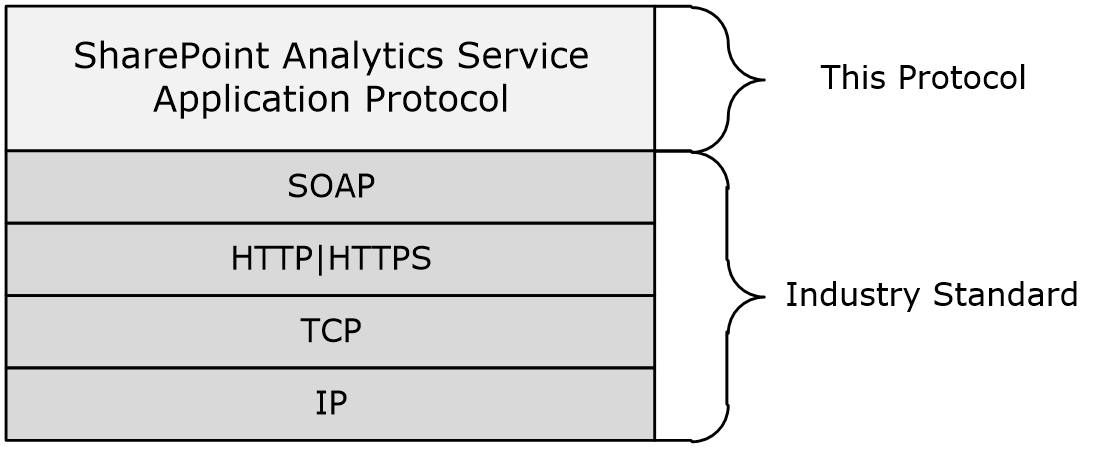 Figure 1: This protocol in relation to other protocolsPrerequisites/PreconditionsThis protocol operates against a protocol server that exposes one or more endpoint URIs that are known by protocol clients. The endpoint URI of the protocol server and the transport that is used by the protocol server are either known by the protocol client or obtained by using the discovery mechanism that is described in [MS-SPTWS]. The protocol client obtains the requisite ApplicationClassId and ApplicationVersion values and the endpoint URI of the protocol server that provides the discovery mechanism, as described in [MS-SPTWS], by means that are independent of either protocol. This protocol requires the protocol client to have appropriate permission to call the methods on the protocol server. The protocol client implements the token-based security mechanisms that are required by the protocol server and related security protocols, as described in [MS-SPSTWS].Applicability StatementThis protocol is intended for use by protocol clients and protocol servers that are connected by high-bandwidth, low-latency network connections. The methods for sending data were designed to work with batches of 100 or fewer events. Versioning and Capability NegotiationThis document covers versioning issues in the following areas:Supported Transports: This protocol can be implemented by using transports that support sending SOAP messages, as specified in section 2.1. Protocol Versions: This protocol is not versioned. Capability Negotiation: This protocol does not support version negotiation. Vendor-Extensible FieldsNone.Standards AssignmentsNone.MessagesTransportProtocol servers MUST support SOAP over HTTP, HTTPS, or TCP. All protocol messages MUST be transported by using HTTP or TCP bindings at the transport level. Protocol messages MUST be formatted as specified in either [SOAP1.1] section 4 or [SOAP1.2-1/2007] section 5. Protocol server faults MUST be returned by using HTTP status codes, as specified in [RFC2616] section 10, or SOAP faults, as specified in [SOAP1.1] section 4.4 or [SOAP1.2-1/2007] section 5.4.If the HTTPS transport is used, a server certificate MUST be deployed. This protocol can transmit an additional SOAP header, the ServiceContext header, as described in [MS-SPSTWS].This protocol does not define any means for activating a protocol server or protocol client. The protocol server MUST be configured and begin listening in an implementation-specific way. In addition, the protocol client MUST know the format and transport that is used by the server—for example, the SOAP format over an HTTP transport. Common Message SyntaxThis section contains common structures used by this protocol. The syntax of the structures uses XML schema, as specified in [XMLSCHEMA1] and [XMLSCHEMA2], and WSDL, as specified in [WSDL].NamespacesThis specification defines and references various XML namespaces using the mechanisms specified in [XMLNS]. Although this specification associates a specific XML namespace prefix for each XML namespace that is used, the choice of any particular XML namespace prefix is implementation-specific and not significant for interoperability.MessagesThis specification does not define any common WSDL message definitions.ElementsThis specification does not define any common XML schema element definitions.Complex TypesThe following table summarizes the set of common XML schema complex type definitions defined by this specification. XML schema complex type definitions that are specific to a particular operation are described with the operation.AnalyticsEventTypeDefinitionNamespace: http://www.microsoft.com/sharepoint/search/KnownTypes/2011/01The AnalyticsEventTypeDefinition complex type defines an analytics event.<xs:complexType name="AnalyticsEventTypeDefinition" xmlns:xs="http://www.w3.org/2001/XMLSchema">  <xs:sequence>    <xs:element xmlns:tns1="http://schemas.datacontract.org/2004/07/Microsoft.Office.Server.Search.Analytics" minOccurs="0" name="AggregationType" type="tns1:EventCountType"/>    <xs:element minOccurs="0" name="AppEventTypeId" type="ser:guid"/>    <xs:element minOccurs="0" name="ApplicationName" nillable="true" type="xs:string"/>    <xs:element minOccurs="0" name="EventName" nillable="true" type="xs:string"/>    <xs:element minOccurs="0" name="EventTypeId" type="xs:int"/>    <xs:element xmlns:tns1="http://schemas.datacontract.org/2004/07/Microsoft.Office.Server.Search.Analytics" minOccurs="0" name="Options" type="tns1:EventOptions"/>    <xs:element minOccurs="0" name="RecentPopularityTimeframe" type="xs:int"/>    <xs:element minOccurs="0" name="RecommendationWeight" type="xs:int"/>    <xs:element minOccurs="0" name="RelevanceWeight" type="xs:int"/>    <xs:element xmlns:tns1="http://schemas.datacontract.org/2004/07/Microsoft.Office.Server.Search.Analytics" minOccurs="0" name="Rollups" type="tns1:EventRollups"/>    <xs:element minOccurs="0" name="TailTrimming" type="xs:int"/>    <xs:element minOccurs="0" name="TenantId" type="ser:guid"/>  </xs:sequence></xs:complexType>AggregationType: The type of aggregation to use for this event type.AppEventTypeId: The identifier of the application registering the event type. ApplicationName: The name of the application registering the event type. EventName: The human-readable name of the event type.EventTypeId: The identifier of the event type. Options: Additional options for this event type. RecentPopularityTimeframe: The timeframe for recent popularity for the event type.  RecommendationWeight: The weight this event type is given when considered for calculating recommended items. RelevanceWeight: The weight this event type is given when considered for calculating relevant items. Rollups: The rollup aggregations that can be calculated for this event type.TailTrimming: The minimum number of events required to be considered at all for aggregations.TenantId: The identifier of the tenant associated with this event type.AnalyticsItemDataNamespace: http://www.microsoft.com/sharepoint/search/KnownTypes/2011/01The AnalyticsItemData complex type defines the analytics usage data associated with an item or rollup scope.<xs:complexType name="AnalyticsItemData" xmlns:xs="http://www.w3.org/2001/XMLSchema">  <xs:sequence>    <xs:element minOccurs="0" name="CurrentDate" type="xs:dateTime"/>    <xs:element xmlns:tns2="http://schemas.microsoft.com/2003/10/Serialization/Arrays" minOccurs="0" name="DailyHits" nillable="true" type="tns2:ArrayOfint"/>    <xs:element xmlns:tns2="http://schemas.microsoft.com/2003/10/Serialization/Arrays" minOccurs="0" name="DailyUniqueUsers" nillable="true" type="tns2:ArrayOfint"/>    <xs:element minOccurs="0" name="EventType" type="xs:int"/>    <xs:element minOccurs="0" name="ItemId" nillable="true" type="xs:string"/>    <xs:element minOccurs="0" name="LastProcessingHits" type="xs:int"/>    <xs:element minOccurs="0" name="LastProcessingTime" type="xs:dateTime"/>    <xs:element minOccurs="0" name="LastProcessingUniqueUsers" type="xs:int"/>    <xs:element xmlns:tns2="http://schemas.microsoft.com/2003/10/Serialization/Arrays" minOccurs="0" name="MonthlyHits" nillable="true" type="tns2:ArrayOfint"/>    <xs:element xmlns:tns2="http://schemas.microsoft.com/2003/10/Serialization/Arrays" minOccurs="0" name="MonthlyUniqueUsers" nillable="true" type="tns2:ArrayOfint"/>    <xs:element minOccurs="0" name="ScopeId" nillable="true" type="ser:guid"/>    <xs:element minOccurs="0" name="SiteId" type="ser:guid"/>    <xs:element minOccurs="0" name="TenantId" type="ser:guid"/>    <xs:element minOccurs="0" name="TotalHits" type="xs:int"/>    <xs:element minOccurs="0" name="TotalUniqueUsers" type="xs:int"/>  </xs:sequence></xs:complexType>CurrentDate: The date when the analytics usage data was retrieved. DailyHits: The raw historical hit data by day for the item or rollup scope. DailyUniqueUsers: The raw historical unique user data by day for the item or rollup scope.EventType: The identifier of the event type. ItemId: The identifier of the item.LastProcessingHits: The hit count for the associated item in the last processing interval. LastProcessingTime: The last time that events for the associated item were aggregated.LastProcessingUniqueUsers: The unique user count for the associated item in the last processing interval.MonthlyHits: The raw historical hit data by month for the item or rollup scope.MonthlyUniqueUsers: The raw historical unique user data by month for the item or rollup scope.ScopeId: The identifier of an application-specific rollup scope. SiteId: The identifier of the Web site (2).TenantId: The identifier of the tenant. TotalHits: The lifetime hit count.TotalUniqueUsers: The lifetime unique user count. AnalyticsTenantSettingsDataNamespace: http://www.microsoft.com/sharepoint/search/KnownTypes/2011/09The AnalyticsTenantSettingsData complex type defines the analytics configuration settings for a tenant.<xs:complexType name="AnalyticsTenantSettingsData" xmlns:xs="http://www.w3.org/2001/XMLSchema">  <xs:sequence>    <xs:element minOccurs="0" name="EventFilters" nillable="true" type="xs:base64Binary"/>    <xs:element minOccurs="0" name="EventTypeDefinitions" nillable="true" type="xs:base64Binary"/>    <xs:element minOccurs="0" name="LastUpdateTime" type="xs:dateTime"/>    <xs:element minOccurs="0" name="Options" type="q27:AnalyticsTenantSettingOptions"/>    <xs:element minOccurs="0" name="TenantId" type="ser:guid"/>    <xs:element minOccurs="0" name="Version" type="xs:int"/>  </xs:sequence></xs:complexType>EventFilters: A serialized collection of all event filters for this tenant. EventTypeDefinitions: A serialized collection of event type definitions for this tenant. LastUpdateTime: A timestamp of the most recent time the configuration settings for the tenant were updated. Options: Configuration options for the tenant. This MUST be a combination of one or more of the values defined in the AnalyticsTenantSettingOptions simple type, as specified in Section 2.2.5.1.TenantId: The identifier of the tenant.Version: The version number of the settings. AnalyticsUsageEventNamespace: http://www.microsoft.com/sharepoint/search/KnownTypes/2011/01A usage event.<xs:complexType name="AnalyticsUsageEvent" xmlns:xs="http://www.w3.org/2001/XMLSchema">  <xs:sequence>    <xs:element minOccurs="0" name="CustomData" nillable="true" type="xs:string"/>    <xs:element minOccurs="0" name="EventTypeId" type="xs:int"/>    <xs:element minOccurs="0" name="ItemId" nillable="true" type="xs:string"/>    <xs:element minOccurs="0" name="ScopeId" type="ser:guid"/>    <xs:element minOccurs="0" name="SessionId" nillable="true" type="xs:string"/>    <xs:element minOccurs="0" name="SiteId" type="ser:guid"/>    <xs:element minOccurs="0" name="TenantId" type="ser:guid"/>    <xs:element minOccurs="0" name="TimeStamp" type="xs:dateTime"/>    <xs:element minOccurs="0" name="UserId" nillable="true" type="xs:string"/>    <xs:element minOccurs="0" name="UserIdRaw" nillable="true" type="xs:string"/>    <xs:element minOccurs="0" name="Weight" type="xs:int"/>  </xs:sequence></xs:complexType>CustomData: Reserved. MUST be NULL. EventTypeId: The identifier of the event type of this event. ItemId: The identifier of the item associated with this event.ScopeId: The identifier of an application-specific rollup scope. SessionId: The identifier of the user session.SiteId: The identifier for the Web site (2).TenantId: The identifier for the tenant.TimeStamp: The timestamp when the event occurred.UserId: The identifier of the user that triggered the associated event.UserIdRaw: The non-hashed identifier of the user that triggered the associated event.Weight: This is reserved and SHOULD be 1, but it MAY be used to indicate the number of times this event occurred repeatedly.ArrayOfAnalyticsItemDataNamespace: http://www.microsoft.com/sharepoint/search/KnownTypes/2011/01The ArrayOfAnalyticsItemData complex type defines a list of AnalyticsItemData elements.<xs:complexType name="ArrayOfAnalyticsItemData" xmlns:xs="http://www.w3.org/2001/XMLSchema">  <xs:sequence>    <xs:element minOccurs="0" maxOccurs="unbounded" name="AnalyticsItemData" nillable="true" type="q1:AnalyticsItemData"/>  </xs:sequence></xs:complexType>AnalyticsItemData: Analytics usage data associated with an item or rollup scope.ArrayOfAnalyticsUsageEventNamespace: http://www.microsoft.com/sharepoint/search/KnownTypes/2011/01A list of usage events.<xs:complexType name="ArrayOfAnalyticsUsageEvent" xmlns:xs="http://www.w3.org/2001/XMLSchema">  <xs:sequence>    <xs:element minOccurs="0" maxOccurs="unbounded" name="AnalyticsUsageEvent" nillable="true" type="q1:AnalyticsUsageEvent"/>  </xs:sequence></xs:complexType>AnalyticsUsageEvent: A usage event. ArrayOfintNamespace: http://schemas.microsoft.com/2003/10/Serialization/ArraysThe ArrayOfint complex type defines an array of integers.<xs:complexType name="ArrayOfint" xmlns:xs="http://www.w3.org/2001/XMLSchema">  <xs:sequence>    <xs:element minOccurs="0" maxOccurs="unbounded" name="int" type="xs:int"/>  </xs:sequence></xs:complexType>int: An integer. Simple TypesThe following table summarizes the set of common XML schema simple type definitions defined by this specification. XML schema simple type definitions that are specific to a particular operation are described with the operation.AnalyticsTenantSettingOptionsNamespace: http://www.microsoft.com/sharepoint/search/KnownTypes/2011/09The AnalyticsTenantSettingOptions simple type defines options for tenant settings.The AnalyticsTenantSettingOptions MUST be a combination of one or more of the values in the following table:<xs:simpleType name="AnalyticsTenantSettingOptions" xmlns:xs="http://www.w3.org/2001/XMLSchema">  <xs:list>    <xs:simpleType>      <xs:restriction base="xs:string"/>    </xs:simpleType>  </xs:list></xs:simpleType>charNamespace: http://schemas.microsoft.com/2003/10/Serialization/The char simple type represents a Unicode character.<xs:simpleType name="char" xmlns:xs="http://www.w3.org/2001/XMLSchema">  <xs:restriction base="xs:int"/></xs:simpleType>durationNamespace: http://schemas.microsoft.com/2003/10/Serialization/The duration simple type specifies the time interval or duration of time measured as positive or negative number of days, hours, minutes, seconds and fractions of a second.<xs:simpleType name="duration" xmlns:xs="http://www.w3.org/2001/XMLSchema">  <xs:restriction base="xs:duration">    <xs:pattern value="\-?P(\d*D)?(T(\d*H)?(\d*M)?(\d*(\.\d*)?S)?)?"/>    <xs:minInclusive value="-P10675199DT2H48M5.4775808S"/>    <xs:maxInclusive value="P10675199DT2H48M5.4775807S"/>  </xs:restriction></xs:simpleType>EventCountTypeNamespace: http://schemas.datacontract.org/2004/07/Microsoft.Office.Server.Search.AnalyticsThe EventCountType simple type defines the type of aggregation for an event type.<xs:simpleType name="EventCountType" xmlns:xs="http://www.w3.org/2001/XMLSchema">  <xs:list>    <xs:simpleType>      <xs:restriction base="xs:string">        <xs:enumeration value="Count"/>        <xs:enumeration value="UniqueUsers"/>      </xs:restriction>    </xs:simpleType>  </xs:list></xs:simpleType>The following table specifies the allowable values for the EventCountType simple type.EventOptionsNamespace: http://schemas.datacontract.org/2004/07/Microsoft.Office.Server.Search.AnalyticsThe EventOptions simple type defines additional options for an event type.<xs:simpleType name="EventOptions" xmlns:xs="http://www.w3.org/2001/XMLSchema">  <xs:list>    <xs:simpleType>      <xs:restriction base="xs:string">        <xs:enumeration value="None"/>        <xs:enumeration value="AllowAnonymousWrite"/>      </xs:restriction>    </xs:simpleType>  </xs:list></xs:simpleType>The following table specifies the allowable values for the EventOptions simple type.EventRollupsNamespace: http://schemas.datacontract.org/2004/07/Microsoft.Office.Server.Search.AnalyticsThe EventRollups simple type defines the rollup aggregations that can be calculated.<xs:simpleType name="EventRollups" xmlns:xs="http://www.w3.org/2001/XMLSchema">  <xs:list>    <xs:simpleType>      <xs:restriction base="xs:string">        <xs:enumeration value="SiteSubscriptionId"/>        <xs:enumeration value="SiteId"/>        <xs:enumeration value="ScopeId"/>      </xs:restriction>    </xs:simpleType>  </xs:list></xs:simpleType>The following table specifies the allowable values for the EventRollups simple type.guidNamespace: http://schemas.microsoft.com/2003/10/Serialization/The guid simple type contains an identifier that is globally unique.<xs:simpleType name="guid" xmlns:xs="http://www.w3.org/2001/XMLSchema">  <xs:restriction base="xs:string">    <xs:pattern value="[\da-fA-F]{8}-[\da-fA-F]{4}-[\da-fA-F]{4}-[\da-fA-F]{4}-[\da-fA-F]{12}"/>  </xs:restriction></xs:simpleType>AttributesThis specification does not define any common XML schema attribute definitions.GroupsThis specification does not define any common XML schema group definitions.Attribute GroupsThis specification does not define any common XML schema attribute group definitions.Protocol DetailsIn the following sections, the schema definition might be less restrictive than the processing rules imposed by the protocol. The WSDL in the specification matches the WSDL that shipped with the product and provides a base description of the schema. The text that introduces the WSDL specifies additional restrictions that reflect protocol behavior. For example, the schema definition might allow for an element to be empty, null, or not present, but the behavior of the protocol as specified restricts the same elements to being non-empty, present and not null. The client side of this protocol is simply a pass-through. That is, no additional timers or other state is required on the client side of this protocol. Calls made by the higher-layer protocol or application are passed directly to the transport and the results returned by the transport are passed directly back to the higher-layer protocol or application.  Except where specified, protocol clients SHOULD interpret HTTP status codes that are returned by the protocol server as specified in [RFC2616], section 10.This protocol allows protocol servers to notify protocol clients of application-level faults by using SOAP faults. Except where otherwise specified, these SOAP faults are not significant for interoperability and protocol clients can interpret them in an implementation-specific manner.This protocol allows protocol servers to perform implementation-specific authorization checks and to notify clients of authorization faults by using either HTTP status codes or SOAP faults, as specified previously in this section.Server DetailsAbstract Data ModelThis section describes a conceptual model of possible data organization that an implementation maintains to participate in this protocol. The described organization is provided to facilitate the explanation of how the protocol behaves. This document does not mandate that implementations adhere to this model as long as their external behavior is consistent with that described in this document.The protocol server receives usage events, which represent actions performed on the protocol client; for example, a view event on a Web site (2). An event includes, among other things, an event type and an associated item.The protocol server maintains an event store, which provides persistent storage for events received by the protocol server.The protocol server maintains various configuration settings for each tenant. These settings include, among other things, a collection of definitions of event types. Some of the event types are predefined by the protocol server, such as Views; whereas other event types are registered for use by specific applications on the protocol client.The protocol server aggregates the events in the event store and stores the results of the processing in an aggregation store. The aggregation store keeps historic aggregated count of events of each event type for each item, as well as recommendations (related items), it determines based on the usage events.The protocol server also stores historic aggregated counts of search-related events for search queries, such as how many times a search query was issued.The protocol server also aggregates usage data by combining the events for multiple items from the same rollup scope, for example, items from the same Web site (2). Rollup scopes can be global, tenant, site, or specified by the application logging the event.TimersNone.InitializationNone.Message Processing Events and Sequencing RulesThe following table summarizes the list of operations as defined by this specification.DeleteAllUsageDataForTenantInitiates the deletion of aggregated data for a specified tenant.The following is the WSDL port type specification of the DeleteAllUsageDataForTenant WSDL operation.<wsdl:operation name="DeleteAllUsageDataForTenant" xmlns:wsdl="http://schemas.xmlsoap.org/wsdl/">  <wsdl:input wsaw:Action="http://tempuri.org/IAnalyticsServiceApplication/DeleteAllUsageDataForTenant" message="tns:IAnalyticsServiceApplication_DeleteAllUsageDataForTenant_InputMessage" xmlns:wsaw="http://www.w3.org/2006/05/addressing/wsdl"/>  <wsdl:output wsaw:Action="http://tempuri.org/IAnalyticsServiceApplication/DeleteAllUsageDataForTenantResponse" message="tns:IAnalyticsServiceApplication_DeleteAllUsageDataForTenant_OutputMessage" xmlns:wsaw="http://www.w3.org/2006/05/addressing/wsdl"/></wsdl:operation>The protocol client sends an IAnalyticsServiceApplication_DeleteAllUsageDataForTenant_InputMessage WSDL message and the protocol server responds with an IAnalyticsServiceApplication_DeleteAllUsageDataForTenant_OutputMessage WSDL message as follows:The protocol server initiates the deletion of aggregated data for the specified tenantId. For example, the protocol server might synchronously delete the relevant aggregated data, or it might queue up the command and delete the relevant aggregated data as part of a periodic aggregation.MessagesThe following table summarizes the set of WSDL message definitions that are specific to this operation.IAnalyticsServiceApplication_DeleteAllUsageDataForTenant_InputMessageThe request WSDL message for the DeleteAllUsageDataForTenant WSDL operation.The SOAP action value is:http://tempuri.org/IAnalyticsServiceApplication/DeleteAllUsageDataForTenantThe SOAP body contains the DeleteAllUsageDataForTenant element.IAnalyticsServiceApplication_DeleteAllUsageDataForTenant_OutputMessageThe response WSDL message for the DeleteAllUsageDataForTenant WSDL operation.The SOAP body contains the DeleteAllUsageDataForTenantResponse element.ElementsThe following table summarizes the XML schema element definitions that are specific to this operation.DeleteAllUsageDataForTenantThe DeleteAllUsageDataForTenant element specifies the input data for the DeleteAllUsageDataForTenant WSDL operation.<xs:element name="DeleteAllUsageDataForTenant" xmlns:xs="http://www.w3.org/2001/XMLSchema">  <xs:complexType>    <xs:sequence>      <xs:element xmlns:ser="http://schemas.microsoft.com/2003/10/Serialization/" minOccurs="0" name="tenantId" type="ser:guid"/>    </xs:sequence>  </xs:complexType></xs:element>tenantId: The identifier of the tenant. DeleteAllUsageDataForTenantResponseThe DeleteAllUsageDataForTenantResponse element specifies the result data for the DeleteAllUsageDataForTenant WSDL operation.<xs:element name="DeleteAllUsageDataForTenantResponse" xmlns:xs="http://www.w3.org/2001/XMLSchema">  <xs:complexType>    <xs:sequence/>  </xs:complexType></xs:element>Complex TypesNone.Simple TypesNone.AttributesNone.GroupsNone.Attribute GroupsNone.DeleteCustomEventUsageDataForSiteInitiates the deletion of aggregated data for a specified Web site (2) for an application-specific event type.The following is the WSDL port type specification of the DeleteCustomEventUsageDataForSite WSDL operation.<wsdl:operation name="DeleteCustomEventUsageDataForSite" xmlns:wsdl="http://schemas.xmlsoap.org/wsdl/">  <wsdl:input wsaw:Action="http://tempuri.org/IAnalyticsServiceApplication/DeleteCustomEventUsageDataForSite" message="tns:IAnalyticsServiceApplication_DeleteCustomEventUsageDataForSite_InputMessage" xmlns:wsaw="http://www.w3.org/2006/05/addressing/wsdl"/>  <wsdl:output wsaw:Action="http://tempuri.org/IAnalyticsServiceApplication/DeleteCustomEventUsageDataForSiteResponse" message="tns:IAnalyticsServiceApplication_DeleteCustomEventUsageDataForSite_OutputMessage" xmlns:wsaw="http://www.w3.org/2006/05/addressing/wsdl"/></wsdl:operation>The protocol client sends an IAnalyticsServiceApplication_DeleteCustomEventUsageDataForSite_InputMessage WSDL message, and the protocol server responds with an IAnalyticsServiceApplication_DeleteCustomEventUsageDataForSite_OutputMessage WSDL message as follows:The protocol server initiates the deletion of aggregated data on the Web site (2) corresponding to the specified tenantId and siteId for the application-specific event type corresponding to the specified appEventTypeId. For example, the protocol server might synchronously delete the relevant aggregated data, or it might queue up the command and delete the relevant aggregated data as part of a periodic aggregation.MessagesThe following table summarizes the set of WSDL message definitions that are specific to this operation.IAnalyticsServiceApplication_DeleteCustomEventUsageDataForSite_InputMessageThe request WSDL message for the DeleteCustomEventUsageDataForSite WSDL operation.The SOAP action value is:http://tempuri.org/IAnalyticsServiceApplication/DeleteCustomEventUsageDataForSiteThe SOAP body contains the DeleteCustomEventUsageDataForSite element.IAnalyticsServiceApplication_DeleteCustomEventUsageDataForSite_OutputMessageThe response WSDL message for the DeleteCustomEventUsageDataForSite WSDL operation.The SOAP body contains the DeleteCustomEventUsageDataForSiteResponse element.ElementsThe following table summarizes the XML schema element definitions that are specific to this operation.DeleteCustomEventUsageDataForSiteThe DeleteCustomEventUsageDataForSite element specifies the input data for the DeleteCustomEventUsageDataForSite WSDL operation.<xs:element name="DeleteCustomEventUsageDataForSite" xmlns:xs="http://www.w3.org/2001/XMLSchema">  <xs:complexType>    <xs:sequence>      <xs:element xmlns:ser="http://schemas.microsoft.com/2003/10/Serialization/" minOccurs="0" name="tenantId" type="ser:guid"/>      <xs:element xmlns:ser="http://schemas.microsoft.com/2003/10/Serialization/" minOccurs="0" name="siteId" type="ser:guid"/>      <xs:element xmlns:ser="http://schemas.microsoft.com/2003/10/Serialization/" minOccurs="0" name="appEventTypeId" type="ser:guid"/>    </xs:sequence>  </xs:complexType></xs:element>tenantId: The identifier of the tenant. siteId: The identifier of the Web site (2).appEventTypeId: The identifier of the application-specific event type. The identifier MUST correspond to an application-specific event type that is registered for this tenant. DeleteCustomEventUsageDataForSiteResponseThe DeleteCustomEventUsageDataForSiteResponse element specifies the result data for the DeleteCustomEventUsageDataForSite WSDL operation.<xs:element name="DeleteCustomEventUsageDataForSiteResponse" xmlns:xs="http://www.w3.org/2001/XMLSchema">  <xs:complexType>    <xs:sequence/>  </xs:complexType></xs:element>Complex TypesNone.Simple TypesNone.AttributesNone.GroupsNone.Attribute GroupsNone.DeleteCustomEventUsageDataForTenantInitiates the deletion of aggregated data for a specified tenant for an application-specific event type.The following is the WSDL port type specification of the DeleteCustomEventUsageDataForTenant WSDL operation.<wsdl:operation name="DeleteCustomEventUsageDataForTenant" xmlns:wsdl="http://schemas.xmlsoap.org/wsdl/">  <wsdl:input wsaw:Action="http://tempuri.org/IAnalyticsServiceApplication/DeleteCustomEventUsageDataForTenant" message="tns:IAnalyticsServiceApplication_DeleteCustomEventUsageDataForTenant_InputMessage" xmlns:wsaw="http://www.w3.org/2006/05/addressing/wsdl"/>  <wsdl:output wsaw:Action="http://tempuri.org/IAnalyticsServiceApplication/DeleteCustomEventUsageDataForTenantResponse" message="tns:IAnalyticsServiceApplication_DeleteCustomEventUsageDataForTenant_OutputMessage" xmlns:wsaw="http://www.w3.org/2006/05/addressing/wsdl"/></wsdl:operation>The protocol client sends an IAnalyticsServiceApplication_DeleteCustomEventUsageDataForTenant_InputMessage WSDL message, and the protocol server responds with an IAnalyticsServiceApplication_DeleteCustomEventUsageDataForTenant_OutputMessage WSDL message as follows:The protocol server initiates the deletion of aggregated data on the tenant corresponding to the specified tenantId for the application-specific event type corresponding to the specified appEventTypeId. For example, the protocol server might synchronously delete the relevant aggregated data, or it might queue up the command and delete the relevant aggregated data as part of a periodic aggregation.MessagesThe following table summarizes the set of WSDL message definitions that are specific to this operation.IAnalyticsServiceApplication_DeleteCustomEventUsageDataForTenant_InputMessageThe request WSDL message for the DeleteCustomEventUsageDataForTenant WSDL operation.The SOAP action value is:http://tempuri.org/IAnalyticsServiceApplication/DeleteCustomEventUsageDataForTenantThe SOAP body contains the DeleteCustomEventUsageDataForTenant element.IAnalyticsServiceApplication_DeleteCustomEventUsageDataForTenant_OutputMessageThe response WSDL message for the DeleteCustomEventUsageDataForTenant WSDL operation.The SOAP body contains the DeleteCustomEventUsageDataForTenantResponse element.ElementsThe following table summarizes the XML schema element definitions that are specific to this operation.DeleteCustomEventUsageDataForTenantThe DeleteCustomEventUsageDataForTenant element specifies the input data for the DeleteCustomEventUsageDataForTenant WSDL operation.<xs:element name="DeleteCustomEventUsageDataForTenant" xmlns:xs="http://www.w3.org/2001/XMLSchema">  <xs:complexType>    <xs:sequence>      <xs:element xmlns:ser="http://schemas.microsoft.com/2003/10/Serialization/" minOccurs="0" name="tenantId" type="ser:guid"/>      <xs:element xmlns:ser="http://schemas.microsoft.com/2003/10/Serialization/" minOccurs="0" name="appEventTypeId" type="ser:guid"/>    </xs:sequence>  </xs:complexType></xs:element>tenantId: The identifier of the tenant. appEventTypeId:  The identifier of the application-specific event type. The identifier MUST correspond to an application-specific event type that is registered for this tenant.DeleteCustomEventUsageDataForTenantResponseThe DeleteCustomEventUsageDataForTenantResponse element specifies the result data for the DeleteCustomEventUsageDataForTenant WSDL operation.<xs:element name="DeleteCustomEventUsageDataForTenantResponse" xmlns:xs="http://www.w3.org/2001/XMLSchema">  <xs:complexType>    <xs:sequence/>  </xs:complexType></xs:element>Complex TypesNone.Simple TypesNone.AttributesNone.GroupsNone.Attribute GroupsNone.DeleteRecommendationsDataForTenantInitiates the deletion of aggregated recommendations for the specified tenant.The following is the WSDL port type specification of the DeleteRecommendationsDataForTenant WSDL operation.<wsdl:operation name="DeleteRecommendationsDataForTenant" xmlns:wsdl="http://schemas.xmlsoap.org/wsdl/">  <wsdl:input wsaw:Action="http://tempuri.org/IAnalyticsServiceApplication/DeleteRecommendationsDataForTenant" message="tns:IAnalyticsServiceApplication_DeleteRecommendationsDataForTenant_InputMessage" xmlns:wsaw="http://www.w3.org/2006/05/addressing/wsdl"/>  <wsdl:output wsaw:Action="http://tempuri.org/IAnalyticsServiceApplication/DeleteRecommendationsDataForTenantResponse" message="tns:IAnalyticsServiceApplication_DeleteRecommendationsDataForTenant_OutputMessage" xmlns:wsaw="http://www.w3.org/2006/05/addressing/wsdl"/></wsdl:operation>The protocol client sends an IAnalyticsServiceApplication_DeleteRecommendationsDataForTenant_InputMessage WSDL message, and the protocol server responds with an IAnalyticsServiceApplication_DeleteRecommendationsDataForTenant_OutputMessage WSDL message as follows:The protocol server initiates the deletion of aggregated recommendations for the tenant corresponding to the specified tenantId. For example, the protocol server might synchronously delete the relevant aggregated data, or it might queue up the command and delete the relevant aggregated data as part of a periodic aggregation.MessagesThe following table summarizes the set of WSDL message definitions that are specific to this operation.IAnalyticsServiceApplication_DeleteRecommendationsDataForTenant_InputMessageThe request WSDL message for the DeleteRecommendationsDataForTenant WSDL operation.The SOAP action value is:http://tempuri.org/IAnalyticsServiceApplication/DeleteRecommendationsDataForTenantThe SOAP body contains the DeleteRecommendationsDataForTenant element.IAnalyticsServiceApplication_DeleteRecommendationsDataForTenant_OutputMessageThe response WSDL message for the DeleteRecommendationsDataForTenant WSDL operation.The SOAP body contains the DeleteRecommendationsDataForTenantResponse element.ElementsThe following table summarizes the XML schema element definitions that are specific to this operation.DeleteRecommendationsDataForTenantThe DeleteRecommendationsDataForTenant element specifies the input data for the DeleteRecommendationsDataForTenant WSDL operation.<xs:element name="DeleteRecommendationsDataForTenant" xmlns:xs="http://www.w3.org/2001/XMLSchema">  <xs:complexType>    <xs:sequence>      <xs:element xmlns:ser="http://schemas.microsoft.com/2003/10/Serialization/" minOccurs="0" name="tenantId" type="ser:guid"/>    </xs:sequence>  </xs:complexType></xs:element>tenantId: The identifier of the tenant. DeleteRecommendationsDataForTenantResponseThe DeleteRecommendationsDataForTenantResponse element specifies the result data for the DeleteRecommendationsDataForTenant WSDL operation.<xs:element name="DeleteRecommendationsDataForTenantResponse" xmlns:xs="http://www.w3.org/2001/XMLSchema">  <xs:complexType>    <xs:sequence/>  </xs:complexType></xs:element>Complex TypesNone.Simple TypesNone.AttributesNone.GroupsNone.Attribute GroupsNone.DeleteStandardEventUsageDataForSiteInitiates the deletion of aggregated data for a specified Web site (2) for a predefined event type.The following is the WSDL port type specification of the DeleteStandardEventUsageDataForSite WSDL operation.<wsdl:operation name="DeleteStandardEventUsageDataForSite" xmlns:wsdl="http://schemas.xmlsoap.org/wsdl/">  <wsdl:input wsaw:Action="http://tempuri.org/IAnalyticsServiceApplication/DeleteStandardEventUsageDataForSite" message="tns:IAnalyticsServiceApplication_DeleteStandardEventUsageDataForSite_InputMessage" xmlns:wsaw="http://www.w3.org/2006/05/addressing/wsdl"/>  <wsdl:output wsaw:Action="http://tempuri.org/IAnalyticsServiceApplication/DeleteStandardEventUsageDataForSiteResponse" message="tns:IAnalyticsServiceApplication_DeleteStandardEventUsageDataForSite_OutputMessage" xmlns:wsaw="http://www.w3.org/2006/05/addressing/wsdl"/></wsdl:operation>The protocol client sends an IAnalyticsServiceApplication_DeleteStandardEventUsageDataForSite_InputMessage WSDL message, and the protocol server responds with an IAnalyticsServiceApplication_DeleteStandardEventUsageDataForSite_OutputMessage WSDL message as follows:The protocol server initiates the deletion of aggregated data for the Web site (2) corresponding to the specified tenantId and siteId for the predefined event type corresponding to the specified eventType. For example, the protocol server might synchronously delete the relevant aggregated data, or it might queue up the command and delete the relevant aggregated data as part of a periodic aggregation.MessagesThe following table summarizes the set of WSDL message definitions that are specific to this operation.IAnalyticsServiceApplication_DeleteStandardEventUsageDataForSite_InputMessageThe request WSDL message for the DeleteStandardEventUsageDataForSite WSDL operation.The SOAP action value is:http://tempuri.org/IAnalyticsServiceApplication/DeleteStandardEventUsageDataForSiteThe SOAP body contains the DeleteStandardEventUsageDataForSite element.IAnalyticsServiceApplication_DeleteStandardEventUsageDataForSite_OutputMessageThe response WSDL message for the DeleteStandardEventUsageDataForSite WSDL operation.The SOAP body contains the DeleteStandardEventUsageDataForSiteResponse element.ElementsThe following table summarizes the XML schema element definitions that are specific to this operation.DeleteStandardEventUsageDataForSiteThe DeleteStandardEventUsageDataForSite element specifies the input data for the DeleteStandardEventUsageDataForSite WSDL operation.<xs:element name="DeleteStandardEventUsageDataForSite" xmlns:xs="http://www.w3.org/2001/XMLSchema">  <xs:complexType>    <xs:sequence>      <xs:element xmlns:ser="http://schemas.microsoft.com/2003/10/Serialization/" minOccurs="0" name="tenantId" type="ser:guid"/>      <xs:element xmlns:ser="http://schemas.microsoft.com/2003/10/Serialization/" minOccurs="0" name="siteId" type="ser:guid"/>      <xs:element minOccurs="0" name="eventType" type="xs:int"/>    </xs:sequence>  </xs:complexType></xs:element>tenantId: The identifier of the tenant.siteId: The identifier of the Web site (2).eventType: The identifier of the event type. The identifier MUST correspond to a predefined event type. DeleteStandardEventUsageDataForSiteResponseThe DeleteStandardEventUsageDataForSiteResponse element specifies the result data for the DeleteStandardEventUsageDataForSite WSDL operation.<xs:element name="DeleteStandardEventUsageDataForSiteResponse" xmlns:xs="http://www.w3.org/2001/XMLSchema">  <xs:complexType>    <xs:sequence/>  </xs:complexType></xs:element>Complex TypesNone.Simple TypesNone.AttributesNone.GroupsNone.Attribute GroupsNone.DeleteStandardEventUsageDataForTenantInitiates the deletion of aggregated data for a specified tenant for a predefined event type.The following is the WSDL port type specification of the DeleteStandardEventUsageDataForTenant WSDL operation.<wsdl:operation name="DeleteStandardEventUsageDataForTenant" xmlns:wsdl="http://schemas.xmlsoap.org/wsdl/">  <wsdl:input wsaw:Action="http://tempuri.org/IAnalyticsServiceApplication/DeleteStandardEventUsageDataForTenant" message="tns:IAnalyticsServiceApplication_DeleteStandardEventUsageDataForTenant_InputMessage" xmlns:wsaw="http://www.w3.org/2006/05/addressing/wsdl"/>  <wsdl:output wsaw:Action="http://tempuri.org/IAnalyticsServiceApplication/DeleteStandardEventUsageDataForTenantResponse" message="tns:IAnalyticsServiceApplication_DeleteStandardEventUsageDataForTenant_OutputMessage" xmlns:wsaw="http://www.w3.org/2006/05/addressing/wsdl"/></wsdl:operation>The protocol client sends an IAnalyticsServiceApplication_DeleteStandardEventUsageDataForTenant_InputMessage WSDL message, and the protocol server responds with an IAnalyticsServiceApplication_DeleteStandardEventUsageDataForTenant_OutputMessage WSDL message as follows:The protocol server initiates the deletion of aggregated data for the tenant corresponding to the specified tenantId for the predefined event type corresponding to the specified eventType. For example, the protocol server might synchronously delete the relevant aggregated data, or it might queue up the command and delete the relevant aggregated data as part of a periodic aggregation.MessagesThe following table summarizes the set of WSDL message definitions that are specific to this operation.IAnalyticsServiceApplication_DeleteStandardEventUsageDataForTenant_InputMessageThe request WSDL message for the DeleteStandardEventUsageDataForTenant WSDL operation.The SOAP action value is:http://tempuri.org/IAnalyticsServiceApplication/DeleteStandardEventUsageDataForTenantThe SOAP body contains the DeleteStandardEventUsageDataForTenant element.IAnalyticsServiceApplication_DeleteStandardEventUsageDataForTenant_OutputMessageThe response WSDL message for the DeleteStandardEventUsageDataForTenant WSDL operation.The SOAP body contains the DeleteStandardEventUsageDataForTenantResponse element.ElementsThe following table summarizes the XML schema element definitions that are specific to this operation.DeleteStandardEventUsageDataForTenantThe DeleteStandardEventUsageDataForTenant element specifies the input data for the DeleteStandardEventUsageDataForTenant WSDL operation.<xs:element name="DeleteStandardEventUsageDataForTenant" xmlns:xs="http://www.w3.org/2001/XMLSchema">  <xs:complexType>    <xs:sequence>      <xs:element xmlns:ser="http://schemas.microsoft.com/2003/10/Serialization/" minOccurs="0" name="tenantId" type="ser:guid"/>      <xs:element minOccurs="0" name="eventType" type="xs:int"/>    </xs:sequence>  </xs:complexType></xs:element>tenantId: The identifier of the tenant.eventType:  The identifier of the event type. The identifier MUST correspond to a predefined event type.DeleteStandardEventUsageDataForTenantResponseThe DeleteStandardEventUsageDataForTenantResponse element specifies the result data for the DeleteStandardEventUsageDataForTenant WSDL operation.<xs:element name="DeleteStandardEventUsageDataForTenantResponse" xmlns:xs="http://www.w3.org/2001/XMLSchema">  <xs:complexType>    <xs:sequence/>  </xs:complexType></xs:element>Complex TypesNone.Simple TypesNone.AttributesNone.GroupsNone.Attribute GroupsNone.GetAnalyticsEventTypeDefinitionRetrieves the definition of an event type for the specified tenant.The following is the WSDL port type specification of the GetAnalyticsEventTypeDefinition WSDL operation.<wsdl:operation name="GetAnalyticsEventTypeDefinition" xmlns:wsdl="http://schemas.xmlsoap.org/wsdl/">  <wsdl:input wsaw:Action="http://tempuri.org/IAnalyticsServiceApplication/GetAnalyticsEventTypeDefinition" message="tns:IAnalyticsServiceApplication_GetAnalyticsEventTypeDefinition_InputMessage" xmlns:wsaw="http://www.w3.org/2006/05/addressing/wsdl"/>  <wsdl:output wsaw:Action="http://tempuri.org/IAnalyticsServiceApplication/GetAnalyticsEventTypeDefinitionResponse" message="tns:IAnalyticsServiceApplication_GetAnalyticsEventTypeDefinition_OutputMessage" xmlns:wsaw="http://www.w3.org/2006/05/addressing/wsdl"/></wsdl:operation>The protocol client sends an IAnalyticsServiceApplication_GetAnalyticsEventTypeDefinition_InputMessage WSDL message, and the protocol server responds with an IAnalyticsServiceApplication_GetAnalyticsEventTypeDefinition_OutputMessage WSDL message as follows:If the eventType corresponds to a predefined event type, the protocol server returns the definition of that event type.If the eventType corresponds to an application-specific event type that is registered for the tenant, the protocol server returns the definition of that event type.Otherwise, the protocol server returns a SOAP exception.MessagesThe following table summarizes the set of WSDL message definitions that are specific to this operation.IAnalyticsServiceApplication_GetAnalyticsEventTypeDefinition_InputMessageThe request WSDL message for the GetAnalyticsEventTypeDefinition WSDL operation.The SOAP action value is:http://tempuri.org/IAnalyticsServiceApplication/GetAnalyticsEventTypeDefinitionThe SOAP body contains the GetAnalyticsEventTypeDefinition element.IAnalyticsServiceApplication_GetAnalyticsEventTypeDefinition_OutputMessageThe response WSDL message for the GetAnalyticsEventTypeDefinition WSDL operation.The SOAP body contains the GetAnalyticsEventTypeDefinitionResponse element.ElementsThe following table summarizes the XML schema element definitions that are specific to this operation.GetAnalyticsEventTypeDefinitionThe GetAnalyticsEventTypeDefinition element specifies the input data for the GetAnalyticsEventTypeDefinition WSDL operation.<xs:element name="GetAnalyticsEventTypeDefinition" xmlns:xs="http://www.w3.org/2001/XMLSchema">  <xs:complexType>    <xs:sequence>      <xs:element xmlns:ser="http://schemas.microsoft.com/2003/10/Serialization/" minOccurs="0" name="tenantId" type="ser:guid"/>      <xs:element minOccurs="0" name="eventType" type="xs:int"/>    </xs:sequence>  </xs:complexType></xs:element>tenantId: The identifier of the tenant.eventType: The identifier of the event type. GetAnalyticsEventTypeDefinitionResponseThe GetAnalyticsEventTypeDefinitionResponse element specifies the result data for the GetAnalyticsEventTypeDefinition WSDL operation.<xs:element name="GetAnalyticsEventTypeDefinitionResponse" xmlns:xs="http://www.w3.org/2001/XMLSchema">  <xs:complexType>    <xs:sequence>      <xs:element xmlns:q1="http://www.microsoft.com/sharepoint/search/KnownTypes/2011/01" minOccurs="0" name="GetAnalyticsEventTypeDefinitionResult" nillable="true" type="q1:AnalyticsEventTypeDefinition"/>    </xs:sequence>  </xs:complexType></xs:element>GetAnalyticsEventTypeDefinitionResult: The definition of the event type. Complex TypesNone.Simple TypesNone.AttributesNone.GroupsNone.Attribute GroupsNone.GetAnalyticsEventTypeDefinitionsRetrieves a filtered set of definitions of event types for the specified tenant.The following is the WSDL port type specification of the GetAnalyticsEventTypeDefinitions WSDL operation.<wsdl:operation name="GetAnalyticsEventTypeDefinitions" xmlns:wsdl="http://schemas.xmlsoap.org/wsdl/">  <wsdl:input wsaw:Action="http://tempuri.org/IAnalyticsServiceApplication/GetAnalyticsEventTypeDefinitions" message="tns:IAnalyticsServiceApplication_GetAnalyticsEventTypeDefinitions_InputMessage" xmlns:wsaw="http://www.w3.org/2006/05/addressing/wsdl"/>  <wsdl:output wsaw:Action="http://tempuri.org/IAnalyticsServiceApplication/GetAnalyticsEventTypeDefinitionsResponse" message="tns:IAnalyticsServiceApplication_GetAnalyticsEventTypeDefinitions_OutputMessage" xmlns:wsaw="http://www.w3.org/2006/05/addressing/wsdl"/></wsdl:operation>The protocol client sends an IAnalyticsServiceApplication_GetAnalyticsEventTypeDefinitions_InputMessage WSDL message, and the protocol server responds with an ._OutputMessage WSDL message as follows:If the filter includes predefined event types, the protocol server returns the definitions of the predefined event type.If the filter includes application-specific event types, the protocol server returns the definition of any application-specific event types that are registered for the tenant.If the filter includes additional predefined event types, the protocol server returns the definition the additional predefined event types.MessagesThe following table summarizes the set of WSDL message definitions that are specific to this operation.IAnalyticsServiceApplication_GetAnalyticsEventTypeDefinitions_InputMessageThe request WSDL message for the GetAnalyticsEventTypeDefinitions WSDL operation.The SOAP action value is:http://tempuri.org/IAnalyticsServiceApplication/GetAnalyticsEventTypeDefinitionsThe SOAP body contains the GetAnalyticsEventTypeDefinitions element.IAnalyticsServiceApplication_GetAnalyticsEventTypeDefinitions_OutputMessageThe response WSDL message for the GetAnalyticsEventTypeDefinitions WSDL operation.The SOAP body contains the GetAnalyticsEventTypeDefinitionsResponse element.ElementsThe following table summarizes the XML schema element definitions that are specific to this operation.GetAnalyticsEventTypeDefinitionsThe GetAnalyticsEventTypeDefinitions element specifies the input data for the GetAnalyticsEventTypeDefinitions WSDL operation.<xs:element name="GetAnalyticsEventTypeDefinitions" xmlns:xs="http://www.w3.org/2001/XMLSchema">  <xs:complexType>    <xs:sequence>      <xs:element xmlns:ser="http://schemas.microsoft.com/2003/10/Serialization/" minOccurs="0" name="tenantId" type="ser:guid"/>      <xs:element xmlns:q36="http://www.microsoft.com/sharepoint/search/KnownTypes/2011/05" minOccurs="0" name="filter" type="q36:AnalyticsEventTypes"/>    </xs:sequence>  </xs:complexType></xs:element>tenantId: The identifier of the tenant. filter: The filter of which definitions of event types to retrieve.GetAnalyticsEventTypeDefinitionsResponseThe GetAnalyticsEventTypeDefinitionsResponse element specifies the result data for the GetAnalyticsEventTypeDefinitions WSDL operation.<xs:element name="GetAnalyticsEventTypeDefinitionsResponse" xmlns:xs="http://www.w3.org/2001/XMLSchema">  <xs:complexType>    <xs:sequence>      <xs:element xmlns:q1="http://www.microsoft.com/sharepoint/search/KnownTypes/2011/01" minOccurs="0" name="GetAnalyticsEventTypeDefinitionsResult" nillable="true" type="q1:ArrayOfAnalyticsEventTypeDefinition"/>    </xs:sequence>  </xs:complexType></xs:element>GetAnalyticsEventTypeDefinitionsResult: A list of definitions of event types. Complex TypesThe following table summarizes the XML schema complex type definitions that are specific to this operation.ArrayOfAnalyticsEventTypeDefinitionNamespace: http://www.microsoft.com/sharepoint/search/KnownTypes/2011/01A list of definitions of event types.<xs:complexType name="ArrayOfAnalyticsEventTypeDefinition" xmlns:xs="http://www.w3.org/2001/XMLSchema">  <xs:sequence>    <xs:element minOccurs="0" maxOccurs="unbounded" name="AnalyticsEventTypeDefinition" nillable="true" type="q1:AnalyticsEventTypeDefinition"/>  </xs:sequence></xs:complexType>AnalyticsEventTypeDefinition: The definition of an event type. Simple TypesThe following table summarizes the XML schema simple type definitions that are specific to this operation.AnalyticsEventTypesNamespace: http://www.microsoft.com/sharepoint/search/KnownTypes/2011/05A filter used for retrieving analytics event types.<xs:simpleType name="AnalyticsEventTypes" xmlns:xs="http://www.w3.org/2001/XMLSchema">  <xs:list>    <xs:simpleType>      <xs:restriction base="xs:string">        <xs:enumeration value="None"/>        <xs:enumeration value="Standard"/>        <xs:enumeration value="Custom"/>        <xs:enumeration value="Internal"/>        <xs:enumeration value="All"/>        <xs:enumeration value="AllIncludingInternal"/>      </xs:restriction>    </xs:simpleType>  </xs:list></xs:simpleType>The following table specifies the allowable values for the AnalyticsEventTypes simple type.AttributesNone.GroupsNone.Attribute GroupsNone.GetAnalyticsItemDataRetrieves aggregated usage data for a specified item for a specified event type. The following is the WSDL port type specification of the GetAnalyticsItemData WSDL operation.<wsdl:operation name="GetAnalyticsItemData" xmlns:wsdl="http://schemas.xmlsoap.org/wsdl/">  <wsdl:input wsaw:Action="http://tempuri.org/IAnalyticsServiceApplication/GetAnalyticsItemData" message="tns:IAnalyticsServiceApplication_GetAnalyticsItemData_InputMessage" xmlns:wsaw="http://www.w3.org/2006/05/addressing/wsdl"/>  <wsdl:output wsaw:Action="http://tempuri.org/IAnalyticsServiceApplication/GetAnalyticsItemDataResponse" message="tns:IAnalyticsServiceApplication_GetAnalyticsItemData_OutputMessage" xmlns:wsaw="http://www.w3.org/2006/05/addressing/wsdl"/></wsdl:operation>The protocol client sends an IAnalyticsServiceApplication_GetAnalyticsItemData_InputMessage request message and the protocol server responds with an IAnalyticsServiceApplication_GetAnalyticsItemData_OutputMessage response message as follows:The protocol server returns aggregated usage data for the item if it has data for the specified eventType.Otherwise, the protocol server returns NULL.MessagesThe following table summarizes the set of WSDL message definitions that are specific to this operation.IAnalyticsServiceApplication_GetAnalyticsItemData_InputMessageThe request WSDL message for the GetAnalyticsItemData WSDL operation.The SOAP action value is:http://tempuri.org/IAnalyticsServiceApplication/GetAnalyticsItemDataThe SOAP body contains the GetAnalyticsItemData element.IAnalyticsServiceApplication_GetAnalyticsItemData_OutputMessageThe response WSDL message for the GetAnalyticsItemData WSDL operation.The SOAP body contains the GetAnalyticsItemDataResponse element.ElementsThe following table summarizes the XML schema element definitions that are specific to this operation.GetAnalyticsItemDataThe GetAnalyticsItemData element specifies the input data for the GetAnalyticsItemData WSDL operation.<xs:element name="GetAnalyticsItemData" xmlns:xs="http://www.w3.org/2001/XMLSchema">  <xs:complexType>    <xs:sequence>      <xs:element minOccurs="0" name="eventType" type="xs:int"/>      <xs:element xmlns:ser="http://schemas.microsoft.com/2003/10/Serialization/" minOccurs="0" name="tenantId" type="ser:guid"/>      <xs:element xmlns:ser="http://schemas.microsoft.com/2003/10/Serialization/" minOccurs="0" name="siteId" type="ser:guid"/>      <xs:element minOccurs="0" name="itemId" nillable="true" type="xs:string"/>    </xs:sequence>  </xs:complexType></xs:element>eventType: The identifier of the event type. tenantId: The identifier of the tenant.siteId: The identifier of the Web site (2).itemId: The identifier of the item. GetAnalyticsItemDataResponseThe GetAnalyticsItemDataResponse element specifies the result data for the GetAnalyticsItemData WSDL operation.<xs:element name="GetAnalyticsItemDataResponse" xmlns:xs="http://www.w3.org/2001/XMLSchema">  <xs:complexType>    <xs:sequence>      <xs:element xmlns:q1="http://www.microsoft.com/sharepoint/search/KnownTypes/2011/01" minOccurs="0" name="GetAnalyticsItemDataResult" nillable="true" type="q1:AnalyticsItemData"/>    </xs:sequence>  </xs:complexType></xs:element>GetAnalyticsItemDataResult: The aggregated usage data for the item. Complex TypesNone.Simple TypesNone.AttributesNone.GroupsNone.Attribute GroupsNone.GetAnalyticsItemsDataRetrieves aggregated usage data for multiple specified items for a specified event type. The following is the WSDL port type specification of the GetAnalyticsItemsData WSDL operation.<wsdl:operation name="GetAnalyticsItemsData" xmlns:wsdl="http://schemas.xmlsoap.org/wsdl/">  <wsdl:input wsaw:Action="http://tempuri.org/IAnalyticsServiceApplication/GetAnalyticsItemsData" message="tns:IAnalyticsServiceApplication_GetAnalyticsItemsData_InputMessage" xmlns:wsaw="http://www.w3.org/2006/05/addressing/wsdl"/>  <wsdl:output wsaw:Action="http://tempuri.org/IAnalyticsServiceApplication/GetAnalyticsItemsDataResponse" message="tns:IAnalyticsServiceApplication_GetAnalyticsItemsData_OutputMessage" xmlns:wsaw="http://www.w3.org/2006/05/addressing/wsdl"/></wsdl:operation>The protocol client sends an IAnalyticsServiceApplication_GetAnalyticsItemsData_InputMessage WSDL message, and the protocol server responds with an IAnalyticsServiceApplication_GetAnalyticsItemsData_OutputMessage WSDL message as follows:The protocol server returns aggregated usage data for each item corresponding to one of the specified itemIds for which it has data for the specified eventType.MessagesThe following table summarizes the set of WSDL message definitions that are specific to this operation.IAnalyticsServiceApplication_GetAnalyticsItemsData_InputMessageThe request WSDL message for the GetAnalyticsItemsData WSDL operation.The SOAP action value is:http://tempuri.org/IAnalyticsServiceApplication/GetAnalyticsItemsDataThe SOAP body contains the GetAnalyticsItemsData element.IAnalyticsServiceApplication_GetAnalyticsItemsData_OutputMessageThe response WSDL message for the GetAnalyticsItemsData WSDL operation.The SOAP body contains the GetAnalyticsItemsDataResponse element.ElementsThe following table summarizes the XML schema element definitions that are specific to this operation.GetAnalyticsItemsDataThe GetAnalyticsItemsData element specifies the input data for the GetAnalyticsItemsData WSDL operation.<xs:element name="GetAnalyticsItemsData" xmlns:xs="http://www.w3.org/2001/XMLSchema">  <xs:complexType>    <xs:sequence>      <xs:element minOccurs="0" name="eventType" type="xs:int"/>      <xs:element xmlns:ser="http://schemas.microsoft.com/2003/10/Serialization/" minOccurs="0" name="tenantId" type="ser:guid"/>      <xs:element xmlns:ser="http://schemas.microsoft.com/2003/10/Serialization/" minOccurs="0" name="siteId" type="ser:guid"/>      <xs:element xmlns:tns2="http://schemas.microsoft.com/2003/10/Serialization/Arrays" minOccurs="0" name="itemIds" nillable="true" type="tns2:ArrayOfstring"/>    </xs:sequence>  </xs:complexType></xs:element>eventType: The identifier of the event type.tenantId: The identifier of the tenant.siteId: The identifier of the Web site (2). itemIds: A list of identifiers of the items whose associated analytics data is to be retrieved.GetAnalyticsItemsDataResponseThe GetAnalyticsItemsDataResponse element specifies the result data for the GetAnalyticsItemsData WSDL operation.<xs:element name="GetAnalyticsItemsDataResponse" xmlns:xs="http://www.w3.org/2001/XMLSchema">  <xs:complexType>    <xs:sequence>      <xs:element xmlns:q1="http://www.microsoft.com/sharepoint/search/KnownTypes/2011/01" minOccurs="0" name="GetAnalyticsItemsDataResult" nillable="true" type="q1:ArrayOfAnalyticsItemData"/>    </xs:sequence>  </xs:complexType></xs:element>GetAnalyticsItemsDataResult: A list of aggregated usage data associated for the specified items. Complex TypesThe following table summarizes the XML schema complex type definitions that are specific to this operation.ArrayOfstringNamespace: http://schemas.microsoft.com/2003/10/Serialization/ArraysA list of strings.<xs:complexType name="ArrayOfstring" xmlns:xs="http://www.w3.org/2001/XMLSchema">  <xs:sequence>    <xs:element minOccurs="0" maxOccurs="unbounded" name="string" nillable="true" type="xs:string"/>  </xs:sequence></xs:complexType>string: A non-empty sequence of characters.Simple TypesNone.AttributesNone.GroupsNone.Attribute GroupsNone.GetAnalyticsTenantConfigurationRetrieves the configuration settings for a specified tenant.The following is the WSDL port type specification of the GetAnalyticsTenantConfiguration WSDL operation.<wsdl:operation name="GetAnalyticsTenantConfiguration" xmlns:wsdl="http://schemas.xmlsoap.org/wsdl/">  <wsdl:input wsaw:Action="http://tempuri.org/IAnalyticsServiceApplication/GetAnalyticsTenantConfiguration" message="tns:IAnalyticsServiceApplication_GetAnalyticsTenantConfiguration_InputMessage" xmlns:wsaw="http://www.w3.org/2006/05/addressing/wsdl"/>  <wsdl:output wsaw:Action="http://tempuri.org/IAnalyticsServiceApplication/GetAnalyticsTenantConfigurationResponse" message="tns:IAnalyticsServiceApplication_GetAnalyticsTenantConfiguration_OutputMessage" xmlns:wsaw="http://www.w3.org/2006/05/addressing/wsdl"/></wsdl:operation>The protocol client sends an IAnalyticsServiceApplication_GetAnalyticsTenantConfiguration_InputMessage WSDL message, and the protocol server responds with an IAnalyticsServiceApplication_GetAnalyticsTenantConfiguration_OutputMessage WSDL message as follows:The protocol server returns the configuration settings for the tenant corresponding to the specified tenantId.MessagesThe following table summarizes the set of WSDL message definitions that are specific to this operation.IAnalyticsServiceApplication_GetAnalyticsTenantConfiguration_InputMessageThe request WSDL message for the GetAnalyticsTenantConfiguration WSDL operation.The SOAP action value is:http://tempuri.org/IAnalyticsServiceApplication/GetAnalyticsTenantConfigurationThe SOAP body contains the GetAnalyticsTenantConfiguration element.IAnalyticsServiceApplication_GetAnalyticsTenantConfiguration_OutputMessageThe response WSDL message for the GetAnalyticsTenantConfiguration WSDL operation.The SOAP body contains the GetAnalyticsTenantConfigurationResponse element.ElementsThe following table summarizes the XML schema element definitions that are specific to this operation.GetAnalyticsTenantConfigurationThe GetAnalyticsTenantConfiguration element specifies the input data for the GetAnalyticsTenantConfiguration WSDL operation.<xs:element name="GetAnalyticsTenantConfiguration" xmlns:xs="http://www.w3.org/2001/XMLSchema">  <xs:complexType>    <xs:sequence>      <xs:element xmlns:ser="http://schemas.microsoft.com/2003/10/Serialization/" minOccurs="0" name="tenantId" type="ser:guid"/>    </xs:sequence>  </xs:complexType></xs:element>tenantId: The identifier of the tenant. GetAnalyticsTenantConfigurationResponseThe GetAnalyticsTenantConfigurationResponse element specifies the result data for the GetAnalyticsTenantConfiguration WSDL operation.<xs:element name="GetAnalyticsTenantConfigurationResponse" xmlns:xs="http://www.w3.org/2001/XMLSchema">  <xs:complexType>    <xs:sequence>      <xs:element xmlns:q27="http://www.microsoft.com/sharepoint/search/KnownTypes/2011/09" minOccurs="0" name="GetAnalyticsTenantConfigurationResult" nillable="true" type="q27:AnalyticsTenantConfig"/>    </xs:sequence>  </xs:complexType></xs:element>GetAnalyticsTenantConfigurationResult: The configuration settings for the specified tenant. Complex TypesThe following table summarizes the XML schema complex type definitions that are specific to this operation.AnalyticsTenantConfigNamespace: http://www.microsoft.com/sharepoint/search/KnownTypes/2011/09The analytics settings for a tenant.<xs:complexType name="AnalyticsTenantConfig" xmlns:xs="http://www.w3.org/2001/XMLSchema">  <xs:sequence>    <xs:element minOccurs="0" name="Settings" nillable="true" type="q27:AnalyticsTenantSettingsData"/>  </xs:sequence></xs:complexType>Settings: The analytics settings for a tenant. Simple TypesNone.AttributesNone.GroupsNone.Attribute GroupsNone.GetGlobalAnalyticsItemDataBatchRetrieves aggregated usage data for multiple items for a specified event type and a specified scope that have been processed since a specified time.The following is the WSDL port type specification of the GetGlobalAnalyticsItemDataBatch WSDL operation.<wsdl:operation name="GetGlobalAnalyticsItemDataBatch" xmlns:wsdl="http://schemas.xmlsoap.org/wsdl/">  <wsdl:input wsaw:Action="http://tempuri.org/IAnalyticsServiceApplication/GetGlobalAnalyticsItemDataBatch" message="tns:IAnalyticsServiceApplication_GetGlobalAnalyticsItemDataBatch_InputMessage" xmlns:wsaw="http://www.w3.org/2006/05/addressing/wsdl"/>  <wsdl:output wsaw:Action="http://tempuri.org/IAnalyticsServiceApplication/GetGlobalAnalyticsItemDataBatchResponse" message="tns:IAnalyticsServiceApplication_GetGlobalAnalyticsItemDataBatch_OutputMessage" xmlns:wsaw="http://www.w3.org/2006/05/addressing/wsdl"/></wsdl:operation>The protocol client sends an IAnalyticsServiceApplication_GetGlobalAnalyticsItemDataBatch_InputMessage WSDL message, and the protocol server responds with an IAnalyticsServiceApplication_GetGlobalAnalyticsItemDataBatch_OutputMessage WSDL message as follows:The protocol server examines the token.ScopeType. If this value isGlobal: The protocol server returns the next batch of items that have been modified after the time specified in the since parameter.Tenant: The protocol server returns the next batch of items for the tenant corresponding to the specified token.TenantId after the time specified in the since parameter.Site: The protocol server returns the next batch of items for the Web site (2) corresponding to the specified token.TenantId and token.SiteId after the time specified in the since parameter.If the number of items remaining to return is larger than batchSize, only the next batchSize number of items are returned.The protocol server sets the Token with the values corresponding to the last item returned in the batch of Items.This method is a batch method, that is, the protocol server returns a Token that represents state that allows the protocol server to resume a subsequent batch of items to return if the current batch is constrained by the batchSize. The protocol server expects the protocol client to provide a default initial token for a first batch and to provide the state it returns from a previous call for subsequent calls.MessagesThe following table summarizes the set of WSDL message definitions that are specific to this operation.IAnalyticsServiceApplication_GetGlobalAnalyticsItemDataBatch_InputMessageThe request WSDL message for the GetGlobalAnalyticsItemDataBatch WSDL operation.The SOAP action value is:http://tempuri.org/IAnalyticsServiceApplication/GetGlobalAnalyticsItemDataBatchThe SOAP body contains the GetGlobalAnalyticsItemDataBatch element.IAnalyticsServiceApplication_GetGlobalAnalyticsItemDataBatch_OutputMessageThe response WSDL message for the GetGlobalAnalyticsItemDataBatch WSDL operation.The SOAP body contains the GetGlobalAnalyticsItemDataBatchResponse element.ElementsThe following table summarizes the XML schema element definitions that are specific to this operation.GetGlobalAnalyticsItemDataBatchThe GetGlobalAnalyticsItemDataBatch element specifies the input data for the GetGlobalAnalyticsItemDataBatch WSDL operation.<xs:element name="GetGlobalAnalyticsItemDataBatch" xmlns:xs="http://www.w3.org/2001/XMLSchema">  <xs:complexType>    <xs:sequence>      <xs:element minOccurs="0" name="eventType" type="xs:int"/>      <xs:element minOccurs="0" name="since" type="xs:dateTime"/>      <xs:element minOccurs="0" name="batchSize" type="xs:int"/>      <xs:element xmlns:q1="http://www.microsoft.com/sharepoint/search/KnownTypes/2011/01" minOccurs="0" name="token" nillable="true" type="q1:ContinuationTokenItemData"/>    </xs:sequence>  </xs:complexType></xs:element>eventType: The identifier of the event type.since: A timestamp. batchSize: The maximum number of rows to be retrieved. MUST be less than 1000.token: A token that represents the end of the previous batch.GetGlobalAnalyticsItemDataBatchResponseThe GetGlobalAnalyticsItemDataBatchResponse element specifies the result data for the GetGlobalAnalyticsItemDataBatch WSDL operation.<xs:element name="GetGlobalAnalyticsItemDataBatchResponse" xmlns:xs="http://www.w3.org/2001/XMLSchema">  <xs:complexType>    <xs:sequence>      <xs:element xmlns:q1="http://www.microsoft.com/sharepoint/search/KnownTypes/2011/01" minOccurs="0" name="GetGlobalAnalyticsItemDataBatchResult" nillable="true" type="q1:AnalyticsItemDataBatch"/>    </xs:sequence>  </xs:complexType></xs:element>GetGlobalAnalyticsItemDataBatchResult: A batch of aggregated usage data processed since the given time, plus a token that represents the end of the current batch. Complex TypesThe following table summarizes the XML schema complex type definitions that are specific to this operation.ContinuationTokenItemDataNamespace: http://www.microsoft.com/sharepoint/search/KnownTypes/2011/01A token that represents the end of a batch of data.<xs:complexType name="ContinuationTokenItemData" xmlns:xs="http://www.w3.org/2001/XMLSchema">  <xs:sequence>    <xs:element minOccurs="0" name="EndPartitionId" nillable="true" type="xs:base64Binary"/>    <xs:element minOccurs="0" name="ItemHash" type="xs:int"/>    <xs:element xmlns:tns1="http://schemas.datacontract.org/2004/07/Microsoft.Office.Server.Search.Analytics" minOccurs="0" name="ScopeType" type="tns1:ContinuationTokenItemData.Scope"/>    <xs:element minOccurs="0" name="StartPartitionId" nillable="true" type="xs:base64Binary"/>  </xs:sequence></xs:complexType>EndPartitionId: Together with StartPartitionId defines the partition range for which the token is valid. ItemHash: If this is not the first batch to be retrieved, this is an implementation-specific hash code of the identifier of the last item from the previous batch. Otherwise, this MUST be 0. ScopeType: The scope of the batch.StartPartitionId:  Together with EndPartitionId defines the partition range for which the token is valid.AnalyticsItemDataBatchNamespace: http://www.microsoft.com/sharepoint/search/KnownTypes/2011/01A batch of aggregated usage data, plus a token that represents the end of the batch.<xs:complexType name="AnalyticsItemDataBatch" xmlns:xs="http://www.w3.org/2001/XMLSchema">  <xs:sequence>    <xs:element minOccurs="0" name="Items" nillable="true" type="q1:ArrayOfAnalyticsItemData"/>    <xs:element minOccurs="0" name="Token" nillable="true" type="q1:ContinuationTokenItemData"/>  </xs:sequence></xs:complexType>Items: The collection of analytics item data for each of the items in the batch. Token: The continuation token, provided so that the subsequent batch can be retrieved, if there is one. Simple TypesThe following table summarizes the XML schema simple type definitions that are specific to this operation.ContinuationTokenItemData.ScopeNamespace: http://schemas.datacontract.org/2004/07/Microsoft.Office.Server.Search.AnalyticsThis value determines the scope of a batch.<xs:simpleType name="ContinuationTokenItemData.Scope" xmlns:xs="http://www.w3.org/2001/XMLSchema">  <xs:restriction base="xs:string">    <xs:enumeration value="Global"/>    <xs:enumeration value="Tenant"/>    <xs:enumeration value="Site"/>  </xs:restriction></xs:simpleType>The following table specifies the allowable values for the ContinuationTokenItemData.Scope simple type.AttributesNone.GroupsNone.Attribute GroupsNone.GetRawAnayticsTenantSettingsRetrieves the configuration settings for a specified tenant.The following is the WSDL port type specification of the GetRawAnayticsTenantSettings WSDL operation.<wsdl:operation name="GetRawAnayticsTenantSettings" xmlns:wsdl="http://schemas.xmlsoap.org/wsdl/">  <wsdl:input wsaw:Action="http://tempuri.org/IAnalyticsServiceApplication/GetRawAnayticsTenantSettings" message="tns:IAnalyticsServiceApplication_GetRawAnayticsTenantSettings_InputMessage" xmlns:wsaw="http://www.w3.org/2006/05/addressing/wsdl"/>  <wsdl:output wsaw:Action="http://tempuri.org/IAnalyticsServiceApplication/GetRawAnayticsTenantSettingsResponse" message="tns:IAnalyticsServiceApplication_GetRawAnayticsTenantSettings_OutputMessage" xmlns:wsaw="http://www.w3.org/2006/05/addressing/wsdl"/></wsdl:operation>The protocol client sends an IAnalyticsServiceApplication_GetRawAnayticsTenantSettings_InputMessage WSDL message, and the protocol server responds with an IAnalyticsServiceApplication_GetRawAnayticsTenantSettings_OutputMessage WSDL message as follows:The protocol server returns the configuration settings for the tenant corresponding to the specified tenantId.MessagesThe following table summarizes the set of WSDL message definitions that are specific to this operation.IAnalyticsServiceApplication_GetRawAnayticsTenantSettings_InputMessageThe request WSDL message for the GetRawAnayticsTenantSettings WSDL operation.The SOAP action value is:http://tempuri.org/IAnalyticsServiceApplication/GetRawAnayticsTenantSettingsThe SOAP body contains the GetRawAnayticsTenantSettings element.IAnalyticsServiceApplication_GetRawAnayticsTenantSettings_OutputMessageThe response WSDL message for the GetRawAnayticsTenantSettings WSDL operation.The SOAP body contains the GetRawAnayticsTenantSettingsResponse element.ElementsThe following table summarizes the XML schema element definitions that are specific to this operation.GetRawAnayticsTenantSettingsThe GetRawAnayticsTenantSettings element specifies the input data for the GetRawAnayticsTenantSettings WSDL operation.<xs:element name="GetRawAnayticsTenantSettings" xmlns:xs="http://www.w3.org/2001/XMLSchema">  <xs:complexType>    <xs:sequence>      <xs:element xmlns:ser="http://schemas.microsoft.com/2003/10/Serialization/" minOccurs="0" name="tenantId" type="ser:guid"/>    </xs:sequence>  </xs:complexType></xs:element>tenantId: The identifier of the tenant.GetRawAnayticsTenantSettingsResponseThe GetRawAnayticsTenantSettingsResponse element specifies the result data for the GetRawAnayticsTenantSettings WSDL operation.<xs:element name="GetRawAnayticsTenantSettingsResponse" xmlns:xs="http://www.w3.org/2001/XMLSchema">  <xs:complexType>    <xs:sequence>      <xs:element xmlns:q27="http://www.microsoft.com/sharepoint/search/KnownTypes/2011/09" minOccurs="0" name="GetRawAnayticsTenantSettingsResult" nillable="true" type="q27:AnalyticsTenantSettingsData"/>    </xs:sequence>  </xs:complexType></xs:element>GetRawAnayticsTenantSettingsResult: The configuration settings for the tenant.Complex TypesNone.Simple TypesNone.AttributesNone.GroupsNone.Attribute GroupsNone.GetRawAnalyticsTenantSettingsBatchRetrieves the configuration settings for multiple tenants.The following is the WSDL port type specification of the GetRawAnalyticsTenantSettingsBatch WSDL operation.<wsdl:operation name="GetRawAnalyticsTenantSettingsBatch" xmlns:wsdl="http://schemas.xmlsoap.org/wsdl/">  <wsdl:input wsaw:Action="http://tempuri.org/IAnalyticsServiceApplication/GetRawAnalyticsTenantSettingsBatch" message="tns:IAnalyticsServiceApplication_GetRawAnalyticsTenantSettingsBatch_InputMessage" xmlns:wsaw="http://www.w3.org/2006/05/addressing/wsdl"/>  <wsdl:output wsaw:Action="http://tempuri.org/IAnalyticsServiceApplication/GetRawAnalyticsTenantSettingsBatchResponse" message="tns:IAnalyticsServiceApplication_GetRawAnalyticsTenantSettingsBatch_OutputMessage" xmlns:wsaw="http://www.w3.org/2006/05/addressing/wsdl"/></wsdl:operation>The protocol client sends an IAnalyticsServiceApplication_GetRawAnayticsTenantSettingsBatch_InputMessage WSDL message, and the protocol server responds with an IAnalyticsServiceApplication_GetRawAnayticsTenantSettingsBatch_OutputMessage WSDL message as follows: The protocol server returns the next batch of configuration settings for tenants that have identifiers greater than the lastTenantId.If the number of configuration settings remaining to return is larger than batchSize, only the next batchSize number of configuration settings are returned. MessagesThe following table summarizes the set of WSDL message definitions that are specific to this operation.IAnalyticsServiceApplication_GetRawAnalyticsTenantSettingsBatch_InputMessageThe request WSDL message for the GetRawAnalyticsTenantSettingsBatch WSDL operation.The SOAP action value is:http://tempuri.org/IAnalyticsServiceApplication/GetRawAnalyticsTenantSettingsBatchThe SOAP body contains the GetRawAnalyticsTenantSettingsBatch element.IAnalyticsServiceApplication_GetRawAnalyticsTenantSettingsBatch_OutputMessageThe response WSDL message for the GetRawAnalyticsTenantSettingsBatch WSDL operation.The SOAP body contains the GetRawAnalyticsTenantSettingsBatchResponse element.ElementsThe following table summarizes the XML schema element definitions that are specific to this operation.GetRawAnalyticsTenantSettingsBatchThe GetRawAnalyticsTenantSettingsBatch element specifies the input data for the GetRawAnalyticsTenantSettingsBatch WSDL operation.<xs:element name="GetRawAnalyticsTenantSettingsBatch" xmlns:xs="http://www.w3.org/2001/XMLSchema">  <xs:complexType>    <xs:sequence>      <xs:element minOccurs="0" name="batchSize" type="xs:int"/>      <xs:element xmlns:ser="http://schemas.microsoft.com/2003/10/Serialization/" minOccurs="0" name="lastTenantId" type="ser:guid"/>    </xs:sequence>  </xs:complexType></xs:element>batchSize: The maximum number of rows to be retrieved. MUST be less than 1000.lastTenantId: If this is not the first batch to be retrieved, this is the identifier of the tenant containing the last item from the previous batch. Otherwise, this MUST be the empty GUID.GetRawAnalyticsTenantSettingsBatchResponseThe GetRawAnalyticsTenantSettingsBatchResponse element specifies the result data for the GetRawAnalyticsTenantSettingsBatch WSDL operation.<xs:element name="GetRawAnalyticsTenantSettingsBatchResponse" xmlns:xs="http://www.w3.org/2001/XMLSchema">  <xs:complexType>    <xs:sequence>      <xs:element xmlns:q27="http://www.microsoft.com/sharepoint/search/KnownTypes/2011/09" minOccurs="0" name="GetRawAnalyticsTenantSettingsBatchResult" nillable="true" type="q27:AnalyticsTenantSettingsDataBatch"/>    </xs:sequence>  </xs:complexType></xs:element>GetRawAnalyticsTenantSettingsBatchResult: A batch of configuration settings, plus the identifier of the tenant for the last configuration setting from the previous batch. Complex TypesThe following table summarizes the XML schema complex type definitions that are specific to this operation.AnalyticsTenantSettingsDataBatchNamespace: http://www.microsoft.com/sharepoint/search/KnownTypes/2011/09A batch of configuration settings, plus the identifier of the tenant for the last configuration setting from the previous batch.<xs:complexType name="AnalyticsTenantSettingsDataBatch" xmlns:xs="http://www.w3.org/2001/XMLSchema">  <xs:sequence>    <xs:element minOccurs="0" name="LastTenantId" type="ser:guid"/>    <xs:element minOccurs="0" name="Settings" nillable="true" type="q27:ArrayOfAnalyticsTenantSettingsData"/>  </xs:sequence></xs:complexType>LastTenantId:  The identifier of the tenant for the last configuration setting from the previous batch. Settings: A list of configuration settings.ArrayOfAnalyticsTenantSettingsDataNamespace: http://www.microsoft.com/sharepoint/search/KnownTypes/2011/09A list of configuration settings.<xs:complexType name="ArrayOfAnalyticsTenantSettingsData" xmlns:xs="http://www.w3.org/2001/XMLSchema">  <xs:sequence>    <xs:element minOccurs="0" maxOccurs="unbounded" name="AnalyticsTenantSettingsData" nillable="true" type="q27:AnalyticsTenantSettingsData"/>  </xs:sequence></xs:complexType>AnalyticsTenantSettingsData: The configuration settings for a tenant. Simple TypesNone.AttributesNone.GroupsNone.Attribute GroupsNone.GetRollupAnalyticsItemDataRetrieves aggregated usage data for a rollup scope for events of a specified event type.The following is the WSDL port type specification of the GetRollupAnalyticsItemData WSDL operation.<wsdl:operation name="GetRollupAnalyticsItemData" xmlns:wsdl="http://schemas.xmlsoap.org/wsdl/">  <wsdl:input wsaw:Action="http://tempuri.org/IAnalyticsServiceApplication/GetRollupAnalyticsItemData" message="tns:IAnalyticsServiceApplication_GetRollupAnalyticsItemData_InputMessage" xmlns:wsaw="http://www.w3.org/2006/05/addressing/wsdl"/>  <wsdl:output wsaw:Action="http://tempuri.org/IAnalyticsServiceApplication/GetRollupAnalyticsItemDataResponse" message="tns:IAnalyticsServiceApplication_GetRollupAnalyticsItemData_OutputMessage" xmlns:wsaw="http://www.w3.org/2006/05/addressing/wsdl"/></wsdl:operation>The protocol client sends an IAnalyticsServiceApplication_GetRollupAnalyticsItemData_InputMessage WSDL message, and the protocol server responds with an IAnalyticsServiceApplication_GetRollupAnalyticsItemData_OutputMessage WSDL message as follows: The protocol server determines the appropriate rollup scope as follows:Tenant: the siteId and scopeId are all equal to the tenantId.Web site: the siteId is the identifier of the Web site (2) and scopeId MUST be the empty GUID.Application-specific rollup scope: the siteId is the identifier of the Web site (2) and scopeId is the application-specific rollup scope.The protocol server returns the aggregated usage data corresponding to that rollup scope.MessagesThe following table summarizes the set of WSDL message definitions that are specific to this operation.IAnalyticsServiceApplication_GetRollupAnalyticsItemData_InputMessageThe request WSDL message for the GetRollupAnalyticsItemData WSDL operation.The SOAP action value is:http://tempuri.org/IAnalyticsServiceApplication/GetRollupAnalyticsItemDataThe SOAP body contains the GetRollupAnalyticsItemData element.IAnalyticsServiceApplication_GetRollupAnalyticsItemData_OutputMessageThe response WSDL message for the GetRollupAnalyticsItemData WSDL operation.The SOAP body contains the GetRollupAnalyticsItemDataResponse element.ElementsThe following table summarizes the XML schema element definitions that are specific to this operation.GetRollupAnalyticsItemDataThe GetRollupAnalyticsItemData element specifies the input data for the GetRollupAnalyticsItemData WSDL operation.<xs:element name="GetRollupAnalyticsItemData" xmlns:xs="http://www.w3.org/2001/XMLSchema">  <xs:complexType>    <xs:sequence>      <xs:element minOccurs="0" name="eventType" type="xs:int"/>      <xs:element xmlns:ser="http://schemas.microsoft.com/2003/10/Serialization/" minOccurs="0" name="tenantId" type="ser:guid"/>      <xs:element xmlns:ser="http://schemas.microsoft.com/2003/10/Serialization/" minOccurs="0" name="siteId" type="ser:guid"/>      <xs:element xmlns:ser="http://schemas.microsoft.com/2003/10/Serialization/" minOccurs="0" name="scopeId" type="ser:guid"/>    </xs:sequence>  </xs:complexType></xs:element>eventType: The identifier of the event type. tenantId: The identifier of the tenant.siteId: This is the identifier of the tenant or Web site (2).scopeId: This is the identifier of the tenant, Web site (2), or application-specified rollup scope. GetRollupAnalyticsItemDataResponseThe GetRollupAnalyticsItemDataResponse element specifies the result data for the GetRollupAnalyticsItemData WSDL operation.<xs:element name="GetRollupAnalyticsItemDataResponse" xmlns:xs="http://www.w3.org/2001/XMLSchema">  <xs:complexType>    <xs:sequence>      <xs:element xmlns:q1="http://www.microsoft.com/sharepoint/search/KnownTypes/2011/01" minOccurs="0" name="GetRollupAnalyticsItemDataResult" nillable="true" type="q1:AnalyticsItemData"/>    </xs:sequence>  </xs:complexType></xs:element>GetRollupAnalyticsItemDataResult: The aggregated usage data for the rollup scope. Complex TypesNone.Simple TypesNone.AttributesNone.GroupsNone.Attribute GroupsNone.GetSearchReportRetrieves the aggregated top occurrences for the specified search event type within a scope.The following is the WSDL port type specification of the GetSearchReport WSDL operation.<wsdl:operation name="GetSearchReport" xmlns:wsdl="http://schemas.xmlsoap.org/wsdl/">  <wsdl:input wsaw:Action="http://tempuri.org/IAnalyticsServiceApplication/GetSearchReport" message="tns:IAnalyticsServiceApplication_GetSearchReport_InputMessage" xmlns:wsaw="http://www.w3.org/2006/05/addressing/wsdl"/>  <wsdl:output wsaw:Action="http://tempuri.org/IAnalyticsServiceApplication/GetSearchReportResponse" message="tns:IAnalyticsServiceApplication_GetSearchReport_OutputMessage" xmlns:wsaw="http://www.w3.org/2006/05/addressing/wsdl"/></wsdl:operation>The protocol client sends an IAnalyticsServiceApplication_GetSearchReport_InputMessage WSDL message, and the protocol server responds with an IAnalyticsServiceApplication_GetSearchReport_OutputMessage WSDL message as follows:The protocol server returns the top maxRows search queries that have the most occurrence of the specified reportType event for search queries performed within the Web site (2) specified by tenantId and siteId during the day or month (depending on bDaily) indicated by reportDate.MessagesThe following table summarizes the set of WSDL message definitions that are specific to this operation.IAnalyticsServiceApplication_GetSearchReport_InputMessageThe request WSDL message for the GetSearchReport WSDL operation.The SOAP action value is:http://tempuri.org/IAnalyticsServiceApplication/GetSearchReportThe SOAP body contains the GetSearchReport element.IAnalyticsServiceApplication_GetSearchReport_OutputMessageThe response WSDL message for the GetSearchReport WSDL operation.The SOAP body contains the GetSearchReportResponse element.ElementsThe following table summarizes the XML schema element definitions that are specific to this operation.GetSearchReportThe GetSearchReport element specifies the input data for the GetSearchReport WSDL operation.<xs:element name="GetSearchReport" xmlns:xs="http://www.w3.org/2001/XMLSchema">  <xs:complexType>    <xs:sequence>      <xs:element minOccurs="0" name="reportType" type="xs:int"/>      <xs:element xmlns:ser="http://schemas.microsoft.com/2003/10/Serialization/" minOccurs="0" name="tenantId" type="ser:guid"/>      <xs:element xmlns:ser="http://schemas.microsoft.com/2003/10/Serialization/" minOccurs="0" name="siteId" type="ser:guid"/>      <xs:element minOccurs="0" name="reportDate" type="xs:dateTime"/>      <xs:element minOccurs="0" name="bDaily" type="xs:boolean"/>      <xs:element minOccurs="0" name="maxRows" type="xs:unsignedInt"/>    </xs:sequence>  </xs:complexType></xs:element>reportType: The identifier of the search event type. tenantId: The identifier of the tenant.siteId: The identifier of the Web site (2).reportDate: A timestamp that indicates the day (if bDaily is true) or month (if bDaily is false) to be reported on. bDaily: Whether the aggregation is for a day or a month. maxRows: The maximum number of queries to return. GetSearchReportResponseThe GetSearchReportResponse element specifies the result data for the GetSearchReport WSDL operation.<xs:element name="GetSearchReportResponse" xmlns:xs="http://www.w3.org/2001/XMLSchema">  <xs:complexType>    <xs:sequence>      <xs:element xmlns:q1="http://www.microsoft.com/sharepoint/search/KnownTypes/2011/01" minOccurs="0" name="GetSearchReportResult" nillable="true" type="q1:ArrayOfQueryReportData"/>    </xs:sequence>  </xs:complexType></xs:element>GetSearchReportResult: A list of the queries with occurrence counts. Complex TypesThe following table summarizes the XML schema complex type definitions that are specific to this operation.ArrayOfQueryReportDataNamespace: http://www.microsoft.com/sharepoint/search/KnownTypes/2011/01A list of queries with occurrence counts.<xs:complexType name="ArrayOfQueryReportData" xmlns:xs="http://www.w3.org/2001/XMLSchema">  <xs:sequence>    <xs:element minOccurs="0" maxOccurs="unbounded" name="QueryReportData" nillable="true" type="q1:QueryReportData"/>  </xs:sequence></xs:complexType>QueryReportData:  A query and an event count.QueryReportDataNamespace: http://www.microsoft.com/sharepoint/search/KnownTypes/2011/01Represents a query and its event count.<xs:complexType name="QueryReportData" xmlns:xs="http://www.w3.org/2001/XMLSchema">  <xs:sequence>    <xs:element minOccurs="0" name="Count" type="xs:int"/>    <xs:element minOccurs="0" name="Query" nillable="true" type="xs:string"/>    <xs:element minOccurs="0" name="Scope" type="ser:guid"/>  </xs:sequence></xs:complexType>Count: The number of times that the specified search event occurred.Query: The search query. Scope: The scope in which the search query was executed. Simple TypesNone.AttributesNone.GroupsNone.Attribute GroupsNone.GetTenantAnalyticsItemDataRetrieves aggregated usage data for a tenant for events of a specified event type.The following is the WSDL port type specification of the GetTenantAnalyticsItemData WSDL operation.<wsdl:operation name="GetTenantAnalyticsItemData" xmlns:wsdl="http://schemas.xmlsoap.org/wsdl/">  <wsdl:input wsaw:Action="http://tempuri.org/IAnalyticsServiceApplication/GetTenantAnalyticsItemData" message="tns:IAnalyticsServiceApplication_GetTenantAnalyticsItemData_InputMessage" xmlns:wsaw="http://www.w3.org/2006/05/addressing/wsdl"/>  <wsdl:output wsaw:Action="http://tempuri.org/IAnalyticsServiceApplication/GetTenantAnalyticsItemDataResponse" message="tns:IAnalyticsServiceApplication_GetTenantAnalyticsItemData_OutputMessage" xmlns:wsaw="http://www.w3.org/2006/05/addressing/wsdl"/></wsdl:operation>The protocol client sends an IAnalyticsServiceApplication_GetTenantAnalyticsItemData_InputMessage WSDL message, and the protocol server MUST respond with an IAnalyticsServiceApplication_GetTenantAnalyticsItemData_OutputMessage WSDL message, as follows:The protocol server returns the aggregated usage data for the tenant specified by tenantId.MessagesThe following table summarizes the set of WSDL message definitions that are specific to this operation.IAnalyticsServiceApplication_GetTenantAnalyticsItemData_InputMessageThe request WSDL message for the GetTenantAnalyticsItemData WSDL operation.The SOAP action value is:http://tempuri.org/IAnalyticsServiceApplication/GetTenantAnalyticsItemDataThe SOAP body contains the GetTenantAnalyticsItemData element.IAnalyticsServiceApplication_GetTenantAnalyticsItemData_OutputMessageThe response WSDL message for the GetTenantAnalyticsItemData WSDL operation.The SOAP body contains the GetTenantAnalyticsItemDataResponse element.ElementsThe following table summarizes the XML schema element definitions that are specific to this operation.GetTenantAnalyticsItemDataThe GetTenantAnalyticsItemData element specifies the input data for the GetTenantAnalyticsItemData WSDL operation.<xs:element name="GetTenantAnalyticsItemData" xmlns:xs="http://www.w3.org/2001/XMLSchema">  <xs:complexType>    <xs:sequence>      <xs:element minOccurs="0" name="eventType" type="xs:int"/>      <xs:element xmlns:ser="http://schemas.microsoft.com/2003/10/Serialization/" minOccurs="0" name="tenantId" type="ser:guid"/>    </xs:sequence>  </xs:complexType></xs:element>eventType: The identifier of the event type.tenantId: The identifier of the tenant.GetTenantAnalyticsItemDataResponseThe GetTenantAnalyticsItemDataResponse element specifies the result data for the GetTenantAnalyticsItemData WSDL operation.<xs:element name="GetTenantAnalyticsItemDataResponse" xmlns:xs="http://www.w3.org/2001/XMLSchema">  <xs:complexType>    <xs:sequence>      <xs:element xmlns:q1="http://www.microsoft.com/sharepoint/search/KnownTypes/2011/01" minOccurs="0" name="GetTenantAnalyticsItemDataResult" nillable="true" type="q1:AnalyticsItemData"/>    </xs:sequence>  </xs:complexType></xs:element>GetTenantAnalyticsItemDataResult:  The aggregated usage data for the tenant. Complex TypesNone.Simple TypesNone.AttributesNone.GroupsNone.Attribute GroupsNone.SendAnalyticsUsageEventsSends usage events to the protocol server. The following is the WSDL port type specification of the SendAnalyticsUsageEvents WSDL operation.<wsdl:operation name="SendAnalyticsUsageEvents" xmlns:wsdl="http://schemas.xmlsoap.org/wsdl/">  <wsdl:input wsaw:Action="http://tempuri.org/IAnalyticsServiceApplication/SendAnalyticsUsageEvents" message="tns:IAnalyticsServiceApplication_SendAnalyticsUsageEvents_InputMessage" xmlns:wsaw="http://www.w3.org/2006/05/addressing/wsdl"/>  <wsdl:output wsaw:Action="http://tempuri.org/IAnalyticsServiceApplication/SendAnalyticsUsageEventsResponse" message="tns:IAnalyticsServiceApplication_SendAnalyticsUsageEvents_OutputMessage" xmlns:wsaw="http://www.w3.org/2006/05/addressing/wsdl"/></wsdl:operation>The protocol client sends an IAnalyticsServiceApplication_SendAnalyticsUsageEvents_InputMessage request message and the protocol server responds with an IAnalyticsServiceApplication_SendAnalyticsUsageEvents_OutputMessage response message as follows:The protocol server persists the events in the event store.MessagesThe following table summarizes the set of WSDL message definitions that are specific to this operation.IAnalyticsServiceApplication_SendAnalyticsUsageEvents_InputMessageThe request WSDL message for the SendAnalyticsUsageEvents WSDL operation.The SOAP action value is:http://tempuri.org/IAnalyticsServiceApplication/SendAnalyticsUsageEventsThe SOAP body contains the SendAnalyticsUsageEvents element.IAnalyticsServiceApplication_SendAnalyticsUsageEvents_OutputMessageThe response WSDL message for the SendAnalyticsUsageEvents WSDL operation.The SOAP body contains the SendAnalyticsUsageEventsResponse element.ElementsThe following table summarizes the XML schema element definitions that are specific to this operation.SendAnalyticsUsageEventsThe SendAnalyticsUsageEvents element specifies the input data for the SendAnalyticsUsageEvents WSDL operation.<xs:element name="SendAnalyticsUsageEvents" xmlns:xs="http://www.w3.org/2001/XMLSchema">  <xs:complexType>    <xs:sequence>      <xs:element xmlns:q1="http://www.microsoft.com/sharepoint/search/KnownTypes/2011/01" minOccurs="0" name="entriesList" nillable="true" type="q1:ArrayOfAnalyticsUsageEvent"/>    </xs:sequence>  </xs:complexType></xs:element>entriesList: A list of usage events.SendAnalyticsUsageEventsResponseThe SendAnalyticsUsageEventsResponse element specifies the result data for the SendAnalyticsUsageEvents WSDL operation.<xs:element name="SendAnalyticsUsageEventsResponse" xmlns:xs="http://www.w3.org/2001/XMLSchema">  <xs:complexType>    <xs:sequence/>  </xs:complexType></xs:element>Complex TypesNone.Simple TypesNone.AttributesNone.GroupsNone.Attribute GroupsNone.UpsertRawAnalyticsTenantSettingsUpdates the configuration settings for a specified tenant.The following is the WSDL port type specification of the UpsertRawAnalyticsTenantSettings WSDL operation.<wsdl:operation name="UpsertRawAnalyticsTenantSettings" xmlns:wsdl="http://schemas.xmlsoap.org/wsdl/">  <wsdl:input wsaw:Action="http://tempuri.org/IAnalyticsServiceApplication/UpsertRawAnalyticsTenantSettings" message="tns:IAnalyticsServiceApplication_UpsertRawAnalyticsTenantSettings_InputMessage" xmlns:wsaw="http://www.w3.org/2006/05/addressing/wsdl"/>  <wsdl:output wsaw:Action="http://tempuri.org/IAnalyticsServiceApplication/UpsertRawAnalyticsTenantSettingsResponse" message="tns:IAnalyticsServiceApplication_UpsertRawAnalyticsTenantSettings_OutputMessage" xmlns:wsaw="http://www.w3.org/2006/05/addressing/wsdl"/></wsdl:operation>The protocol client sends an IAnalyticsServiceApplication_UpsertRawAnalyticsTenantSettings_InputMessage WSDL message, and the protocol server responds with an IAnalyticsServiceApplication_UpsertRawAnalyticsTenantSettings_OutputMessage WSDL message as follows: If configuration settings exist for the tenant specified by ts.TenantId, those settings are replaced with the values provided.Otherwise, configuration settings are initialized with the values provided.MessagesThe following table summarizes the set of WSDL message definitions that are specific to this operation.IAnalyticsServiceApplication_UpsertRawAnalyticsTenantSettings_InputMessageThe request WSDL message for the UpsertRawAnalyticsTenantSettings WSDL operation.The SOAP action value is:http://tempuri.org/IAnalyticsServiceApplication/UpsertRawAnalyticsTenantSettingsThe SOAP body contains the UpsertRawAnalyticsTenantSettings element.IAnalyticsServiceApplication_UpsertRawAnalyticsTenantSettings_OutputMessageThe response WSDL message for the UpsertRawAnalyticsTenantSettings WSDL operation.The SOAP body contains the UpsertRawAnalyticsTenantSettingsResponse element.ElementsThe following table summarizes the XML schema element definitions that are specific to this operation.UpsertRawAnalyticsTenantSettingsThe UpsertRawAnalyticsTenantSettings element specifies the input data for the UpsertRawAnalyticsTenantSettings WSDL operation.<xs:element name="UpsertRawAnalyticsTenantSettings" xmlns:xs="http://www.w3.org/2001/XMLSchema">  <xs:complexType>    <xs:sequence>      <xs:element xmlns:q27="http://www.microsoft.com/sharepoint/search/KnownTypes/2011/09" minOccurs="0" name="ts" nillable="true" type="q27:AnalyticsTenantSettingsData"/>    </xs:sequence>  </xs:complexType></xs:element>ts: The configuration settings.UpsertRawAnalyticsTenantSettingsResponseThe UpsertRawAnalyticsTenantSettingsResponse element specifies the result data for the UpsertRawAnalyticsTenantSettings WSDL operation.<xs:element name="UpsertRawAnalyticsTenantSettingsResponse" xmlns:xs="http://www.w3.org/2001/XMLSchema">  <xs:complexType>    <xs:sequence/>  </xs:complexType></xs:element>Complex TypesNone.Simple TypesNone.AttributesNone.GroupsNone.Attribute GroupsNone.GetQueryTermsForUserRetrieves search queries for a specified user.The following is the WSDL port type specification of the GetQueryTermsForUser WSDL operation.<wsdl:operation name="GetQueryTermsForUser" xmlns:wsdl="http://schemas.xmlsoap.org/wsdl/">  <wsdl:input wsaw:Action="http://tempuri.org/IAnalyticsServiceApplication/GetQueryTermsForUser" message="tns:IAnalyticsServiceApplication_GetQueryTermsForUser_InputMessage" xmlns:wsaw="http://www.w3.org/2006/05/addressing/wsdl"/>  <wsdl:output wsaw:Action="http://tempuri.org/IAnalyticsServiceApplication/GetQueryTermsForUserResponse" message="tns:IAnalyticsServiceApplication_GetQueryTermsForUser_OutputMessage" xmlns:wsaw="http://www.w3.org/2006/05/addressing/wsdl"/></wsdl:operation>The protocol client sends an IAnalyticsServiceApplication_GetQueryTermsForUser_InputMessage WSDL message, and the protocol server responds with an IAnalyticsServiceApplication_GetQueryTermsForUser_OutputMessage WSDL message as follows: The protocol server returns search queries for a user from a specified start date to current date.MessagesThe following table summarizes the set of WSDL message definitions that are specific to this operation.IAnalyticsServiceApplication_GetQueryTermsForUser_InputMessageThe request WSDL message for the GetQueryTermsForUser WSDL operation.The SOAP action value is:http://tempuri.org/IAnalyticsServiceApplication/GetQueryTermsForUserThe SOAP body contains the GetQueryTermsForUser element.IAnalyticsServiceApplication_GetQueryTermsForUser_OutputMessageThe response WSDL message for the GetQueryTermsForUser WSDL operation.The SOAP body contains the GetQueryTermsForUserResponse element.ElementsThe following table summarizes the XML schema element definitions that are specific to this operation.GetQueryTermsForUserThe GetQueryTermsForUser element specifies the input data for the GetQueryTermsForUser WSDL operation.<xs:element name="GetQueryTermsForUser" xmlns:xs="http://www.w3.org/2001/XMLSchema">  <xs:complexType>    <xs:sequence>      <xs:element minOccurs="0" name="userName" nillable="true" type="xs:string"/>      <xs:element xmlns:ser="http://schemas.microsoft.com/2003/10/Serialization/" minOccurs="0" name="tenantId" type="ser:guid"/>      <xs:element minOccurs="0" name="startTime" type="xs:dateTime"/>    </xs:sequence>  </xs:complexType></xs:element>userName: The identifier of the user.tenantId: The identifier for the tenant.startTime: Start date of search queries to return.GetQueryTermsForUserResponseThe GetQueryTermsForUserResponse element specifies the result data for the GetQueryTermsForUser WSDL operation.<xs:element name="GetQueryTermsForUserResponse" xmlns:xs="http://www.w3.org/2001/XMLSchema">  <xs:complexType>    <xs:sequence>      <xs:element minOccurs="0" name="GetQueryTermsForUserResult" nillable="true" type="xs:string"/>    </xs:sequence>  </xs:complexType></xs:element>GetQueryTermsForUserResult: Search queries for user within specified time range.Complex TypesNone.Simple TypesNone.AttributesNone.GroupsNone.Attribute GroupsNone.SendAnalyticsUsageEventsToEventStoreSends a list of analytics usage events into the event store.The following is the WSDL port type specification of the SendAnalyticsUsageEventsToEventStore WSDL operation.<wsdl:operation name="SendAnalyticsUsageEventsToEventStore" xmlns:wsdl="http://schemas.xmlsoap.org/wsdl/">  <wsdl:input wsaw:Action="http://tempuri.org/IAnalyticsServiceApplication/SendAnalyticsUsageEventsToEventStore" message="tns:IAnalyticsServiceApplication_SendAnalyticsUsageEventsToEventStore_InputMessage" xmlns:wsaw="http://www.w3.org/2006/05/addressing/wsdl"/>  <wsdl:output wsaw:Action="http://tempuri.org/IAnalyticsServiceApplication/SendAnalyticsUsageEventsToEventStoreResponse" message="tns:IAnalyticsServiceApplication_SendAnalyticsUsageEventsToEventStore_OutputMessage" xmlns:wsaw="http://www.w3.org/2006/05/addressing/wsdl"/></wsdl:operation>The protocol client sends an IAnalyticsServiceApplication_SendAnalyticsUsageEventsToEventStore_InputMessage request message and the protocol server responds with an IAnalyticsServiceApplication_SendAnalyticsUsageEventsToEventStore _OutputMessage response message as follows:The protocol server persists the events in the event store.MessagesThe following table summarizes the set of WSDL message definitions that are specific to this operation.IAnalyticsServiceApplication_SendAnalyticsUsageEventsToEventStore_InputMessageThe request WSDL message for the SendAnalyticsUsageEventsToEventStore WSDL operation.The SOAP action value is:http://tempuri.org/IAnalyticsServiceApplication/SendAnalyticsUsageEventsToEventStoreThe SOAP body contains the SendAnalyticsUsageEventsToEventStore element.IAnalyticsServiceApplication_SendAnalyticsUsageEventsToEventStore_OutputMessageThe response WSDL message for the SendAnalyticsUsageEventsToEventStore WSDL operation.The SOAP body contains the SendAnalyticsUsageEventsToEventStoreResponse element.ElementsThe following table summarizes the XML schema element definitions that are specific to this operation.SendAnalyticsUsageEventsToEventStoreThe SendAnalyticsUsageEventsToEventStore element specifies the input data for the SendAnalyticsUsageEventsToEventStore WSDL operation.<xs:element name="SendAnalyticsUsageEventsToEventStore" xmlns:xs="http://www.w3.org/2001/XMLSchema">  <xs:complexType>    <xs:sequence>      <xs:element xmlns:q1="http://www.microsoft.com/sharepoint/search/KnownTypes/2011/01" minOccurs="0" name="entriesList" nillable="true" type="q1:ArrayOfAnalyticsUsageEvent"/>    </xs:sequence>  </xs:complexType></xs:element>entriesList:  A list of usage events.SendAnalyticsUsageEventsToEventStoreResponseThe SendAnalyticsUsageEventsToEventStoreResponse element specifies the result data for the SendAnalyticsUsageEventsToEventStore WSDL operation.<xs:element name="SendAnalyticsUsageEventsToEventStoreResponse" xmlns:xs="http://www.w3.org/2001/XMLSchema">  <xs:complexType>    <xs:sequence/>  </xs:complexType></xs:element>Complex TypesNone.Simple TypesNone.AttributesNone.GroupsNone.Attribute GroupsNone.Timer EventsNone.Other Local EventsNone.Protocol ExamplesDelete All Usage Data for a TenantIn this example, the protocol client sends a request as follows to delete all usage data associated with a specified tenant:<s:Envelope xmlns:s="http://www.w3.org/2003/05/soap-envelope" xmlns:a="http://www.w3.org/2005/08/addressing" xmlns:u="Security"> <s:Header>  <a:Action s:mustUnderstand="1">http://tempuri.org/IAnalyticsServiceApplication/DeleteAllUsageDataForTenant</a:Action>  <a:MessageID>urn:uuid:0cc7e833-004c-4d17-98ae-23a1fee6cfa1</a:MessageID>  <a:SequenceAcknowledgement>   <a:ReplyTo>http://www.w3.org/2005/08/addressing/anonymous</a:ReplyTo>  </a:SequenceAcknowledgement>  <ServiceContext xmlns="http://schemas.microsoft.com/sharepoint/servicecontext" xmlns:i="http://www.w3.org/2001/XMLSchema-instance">   <correlationId>00000000-0000-0000-0000-000000000000</correlationId>   <devdashboardIsEnabled>false</devdashboardIsEnabled>   <language>en-US</language>   <region>en-US</region>   <scopeId>8864235033460737</scopeId>   <siteSubscriptionId i:nil="true">   </siteSubscriptionId>   <ulstraceOverrideLevel>0</ulstraceOverrideLevel>  </ServiceContext>  <a:To s:mustUnderstand="1" u:Id="_1">http://contoso.com:32843/9970df23629e42a39aa9383e64b537c9/SearchService.svc</a:To></s:Header> <s:Body>  <DeleteAllUsageDataForTenant xmlns="http://tempuri.org/">   <tenantId>00000000-0000-0000-0000-000000000000</tenantId>  </DeleteAllUsageDataForTenant> </s:Body></s:Envelope>The protocol server responds as follows:<s:Envelope xmlns:s="http://www.w3.org/2003/05/soap-envelope" xmlns:a="http://www.w3.org/2005/08/addressing" xmlns:u="Security"> <s:Header>  <a:Action s:mustUnderstand="1">http://tempuri.org/IAnalyticsServiceApplication/DeleteAllUsageDataForTenantResponse</a:Action>  <ActivityId CorrelationId="b42dec78-0431-4549-a958-69876e93b253" xmlns="http://schemas.microsoft.com/2004/09/ServiceModel/Diagnostics">df8cd1bb-bb4d-41f8-a75f-c99634642ff5</ActivityId>  <a:RelatesTo>urn:uuid:0cc7e833-004c-4d17-98ae-23a1fee6cfa1</a:RelatesTo>  <o:Timestamp s:mustUnderstand="1" xmlns:o="http://www.w3.org/2001/04/xmlenc#">   <u:Created u:Id="_0">    <u:Expires>2011-11-19T03:00:46.177Z</u:Expires>    <u:Length>2011-11-19T03:05:46.177Z</u:Length>   </u:Created>  </o:Timestamp> </s:Header> <s:Body>  <DeleteAllUsageDataForTenantResponse xmlns="http://tempuri.org/">  </DeleteAllUsageDataForTenantResponse> </s:Body></s:Envelope>Get an Analytics Event Type DefinitionIn the following example, the protocol client sends a request as follows to retrieve the definition of an event type for the specified tenant:<s:Envelope xmlns:s="http://www.w3.org/2003/05/soap-envelope" xmlns:a="http://www.w3.org/2005/08/addressing" xmlns:u="Security"> <s:Header>  <a:Action s:mustUnderstand="1">http://tempuri.org/IAnalyticsServiceApplication/GetAnalyticsEventTypeDefinition</a:Action>  <a:MessageID>urn:uuid:9961c974-35fb-4f90-b27d-7d1c1824e308</a:MessageID>  <a:SequenceAcknowledgement>   <a:ReplyTo>http://www.w3.org/2005/08/addressing/anonymous</a:ReplyTo>  </a:SequenceAcknowledgement>  <ServiceContext xmlns="http://schemas.microsoft.com/sharepoint/servicecontext" xmlns:i="http://www.w3.org/2001/XMLSchema-instance">   <correlationId>00000000-0000-0000-0000-000000000000</correlationId>   <devdashboardIsEnabled>false</devdashboardIsEnabled>   <language>en-US</language>   <region>en-US</region>   <scopeId>4270087397703681</scopeId>   <siteSubscriptionId i:nil="true">   </siteSubscriptionId>   <ulstraceOverrideLevel>0</ulstraceOverrideLevel>  </ServiceContext>  <a:To s:mustUnderstand="1" u:Id="_1">http://contoso.com:32843/9970df23629e42a39aa9383e64b537c9/SearchService.svc</a:To> </s:Header> <s:Body>  <GetAnalyticsEventTypeDefinition xmlns="http://tempuri.org/">   <tenantId>00000000-0000-0000-0000-000000000000</tenantId>   <eventType>1</eventType>  </GetAnalyticsEventTypeDefinition> </s:Body></s:Envelope>The protocol server responds as follows:<s:Envelope xmlns:s="http://www.w3.org/2003/05/soap-envelope" xmlns:a="http://www.w3.org/2005/08/addressing" xmlns:u="Security"> <s:Header>  <a:Action s:mustUnderstand="1">http://tempuri.org/IAnalyticsServiceApplication/GetAnalyticsEventTypeDefinitionResponse</a:Action>  <ActivityId CorrelationId="a79acb3e-c3eb-4ece-a523-e8f37f131efa" xmlns="http://schemas.microsoft.com/2004/09/ServiceModel/Diagnostics">e8a98b4f-c541-4603-895b-70a0ac42a170</ActivityId>  <a:RelatesTo>urn:uuid:9961c974-35fb-4f90-b27d-7d1c1824e308</a:RelatesTo>  <o:Timestamp s:mustUnderstand="1" xmlns:o="http://www.w3.org/2001/04/xmlenc#">   <u:Created u:Id="_0">    <u:Expires>2011-11-19T03:23:29.321Z</u:Expires>    <u:Length>2011-11-19T03:28:29.321Z</u:Length>   </u:Created>  </o:Timestamp> </s:Header> <s:Body>  <GetAnalyticsEventTypeDefinitionResponse xmlns="http://tempuri.org/">   <GetAnalyticsEventTypeDefinitionResult xmlns:b="http://www.microsoft.com/sharepoint/search/KnownTypes/2011/01" xmlns:i="http://www.w3.org/2001/XMLSchema-instance">    <b:AggregationType>Count UniqueUsers</b:AggregationType>    <b:AppEventTypeId>00000000-0000-0000-0000-000000000000</b:AppEventTypeId>    <b:ApplicationName>    </b:ApplicationName>    <b:EventName>Views</b:EventName>    <b:EventTypeId>1</b:EventTypeId>    <b:RecentPopularityTimeframe>14</b:RecentPopularityTimeframe>    <b:RecommendationWeight>1</b:RecommendationWeight>    <b:RelevanceWeight>1</b:RelevanceWeight>    <b:Rollups>SiteSubscriptionId SiteId ScopeId</b:Rollups>    <b:TailTrimming>2</b:TailTrimming>    <b:TenantId>00000000-0000-0000-0000-000000000000</b:TenantId>   </GetAnalyticsEventTypeDefinitionResult>  </GetAnalyticsEventTypeDefinitionResponse> </s:Body></s:Envelope>Get Analytics Item DataIn the following example, the protocol client sends a request as follows to retrieve the aggregated data for views of the given item:<s:Envelope xmlns:s="http://www.w3.org/2003/05/soap-envelope" xmlns:a="http://www.w3.org/2005/08/addressing" xmlns:u="Security"> <s:Header>  <a:Action s:mustUnderstand="1">http://tempuri.org/IAnalyticsServiceApplication/GetAnalyticsItemData</a:Action>  <a:MessageID>urn:uuid:59957de8-e997-4a19-afde-f0183a7f3b9a</a:MessageID>  <a:SequenceAcknowledgement>   <a:ReplyTo>http://www.w3.org/2005/08/addressing/anonymous</a:ReplyTo>  </a:SequenceAcknowledgement>  <ServiceContext xmlns="http://schemas.microsoft.com/sharepoint/servicecontext" xmlns:i="http://www.w3.org/2001/XMLSchema-instance">   <correlationId>00000000-0000-0000-0000-000000000000</correlationId>   <devdashboardIsEnabled>false</devdashboardIsEnabled>   <language>en-US</language>   <region>en-US</region>   <scopeId>1251122339643393</scopeId>   <siteSubscriptionId i:nil="true">   </siteSubscriptionId>   <ulstraceOverrideLevel>0</ulstraceOverrideLevel>  </ServiceContext>  <a:To s:mustUnderstand="1" u:Id="_1">http://contoso.com:32843/9970df23629e42a39aa9383e64b537c9/SearchService.svc</a:To> </s:Header> <s:Body>  <GetAnalyticsItemData xmlns="http://tempuri.org/">   <eventType>1</eventType>   <tenantId>00000000-0000-0000-0000-000000000000</tenantId>   <siteId>a97351de-40a9-4e05-b938-161ecf62e806</siteId>   <itemId>http://contoso.com/sites/4af361d7-f60e-4aa5-a23d-488e0536eda1</itemId>  </GetAnalyticsItemData> </s:Body></s:Envelope>The protocol server responds as follows:<s:Envelope xmlns:s="http://www.w3.org/2003/05/soap-envelope" xmlns:a="http://www.w3.org/2005/08/addressing" xmlns:u="Security"> <s:Header>  <a:Action s:mustUnderstand="1">http://tempuri.org/IAnalyticsServiceApplication/GetAnalyticsItemDataResponse</a:Action>  <ActivityId CorrelationId="33ce4125-16d1-4fba-9a73-7f643f7533ae" xmlns="http://schemas.microsoft.com/2004/09/ServiceModel/Diagnostics">96b81d74-09e1-4809-a074-7d865ffb4400</ActivityId>  <a:RelatesTo>urn:uuid:59957de8-e997-4a19-afde-f0183a7f3b9a</a:RelatesTo>  <o:Timestamp s:mustUnderstand="1" xmlns:o="http://www.w3.org/2001/04/xmlenc#">   <u:Created u:Id="_0">    <u:Expires>2011-11-19T03:30:29.873Z</u:Expires>    <u:Length>2011-11-19T03:35:29.873Z</u:Length>   </u:Created>  </o:Timestamp> </s:Header> <s:Body>  <GetAnalyticsItemDataResponse xmlns="http://tempuri.org/">   <GetAnalyticsItemDataResult xmlns:b="http://www.microsoft.com/sharepoint/search/KnownTypes/2011/01" xmlns:i="http://www.w3.org/2001/XMLSchema-instance">    <b:DailyHits xmlns:c="http://schemas.microsoft.com/2003/10/Serialization/Arrays">     <c:int>0</c:int>     <c:int>0</c:int>     <c:int>0</c:int>     <c:int>0</c:int>     <c:int>126</c:int>     <c:int>0</c:int>     <c:int>0</c:int>     <c:int>0</c:int>     <c:int>0</c:int>     <c:int>0</c:int>     <c:int>0</c:int>     <c:int>0</c:int>     <c:int>0</c:int>     <c:int>0</c:int>     <c:int>0</c:int>    </b:DailyHits>    <b:DailyUniqueUsers xmlns:c="http://schemas.microsoft.com/2003/10/Serialization/Arrays">     <c:int>0</c:int>     <c:int>0</c:int>     <c:int>0</c:int>     <c:int>0</c:int>     <c:int>15</c:int>     <c:int>0</c:int>     <c:int>0</c:int>     <c:int>0</c:int>     <c:int>0</c:int>     <c:int>0</c:int>     <c:int>0</c:int>     <c:int>0</c:int>     <c:int>0</c:int>     <c:int>0</c:int>     <c:int>0</c:int>    </b:DailyUniqueUsers>    <b:EventType>1</b:EventType>    <b:ItemId>http://contoso.com/sites/4af361d7-f60e-4aa5-a23d-488e0536eda1</b:ItemId>    <b:LastProcessingHits>126</b:LastProcessingHits>    <b:LastProcessingTime>2011-11-15T00:00:00</b:LastProcessingTime>    <b:LastProcessingUniqueUsers>15</b:LastProcessingUniqueUsers>    <b:MonthlyHits xmlns:c="http://schemas.microsoft.com/2003/10/Serialization/Arrays">     <c:int>126</c:int>     <c:int>0</c:int>     <c:int>0</c:int>     <c:int>0</c:int>     <c:int>0</c:int>     <c:int>0</c:int>     <c:int>0</c:int>     <c:int>0</c:int>     <c:int>0</c:int>     <c:int>0</c:int>     <c:int>0</c:int>     <c:int>0</c:int>     <c:int>0</c:int>     <c:int>0</c:int>     <c:int>0</c:int>     <c:int>0</c:int>     <c:int>0</c:int>     <c:int>0</c:int>     <c:int>0</c:int>     <c:int>0</c:int>     <c:int>0</c:int>     <c:int>0</c:int>     <c:int>0</c:int>     <c:int>0</c:int>     <c:int>0</c:int>     <c:int>0</c:int>     <c:int>0</c:int>     <c:int>0</c:int>     <c:int>0</c:int>     <c:int>0</c:int>     <c:int>0</c:int>     <c:int>0</c:int>     <c:int>0</c:int>     <c:int>0</c:int>     <c:int>0</c:int>     <c:int>0</c:int>     <c:int>0</c:int>    </b:MonthlyHits>    <b:MonthlyUniqueUsers xmlns:c="http://schemas.microsoft.com/2003/10/Serialization/Arrays">     <c:int>15</c:int>     <c:int>0</c:int>     <c:int>0</c:int>     <c:int>0</c:int>     <c:int>0</c:int>     <c:int>0</c:int>     <c:int>0</c:int>     <c:int>0</c:int>     <c:int>0</c:int>     <c:int>0</c:int>     <c:int>0</c:int>     <c:int>0</c:int>     <c:int>0</c:int>     <c:int>0</c:int>     <c:int>0</c:int>     <c:int>0</c:int>     <c:int>0</c:int>     <c:int>0</c:int>     <c:int>0</c:int>     <c:int>0</c:int>     <c:int>0</c:int>     <c:int>0</c:int>     <c:int>0</c:int>     <c:int>0</c:int>     <c:int>0</c:int>     <c:int>0</c:int>     <c:int>0</c:int>     <c:int>0</c:int>     <c:int>0</c:int>     <c:int>0</c:int>     <c:int>0</c:int>     <c:int>0</c:int>     <c:int>0</c:int>     <c:int>0</c:int>     <c:int>0</c:int>     <c:int>0</c:int>     <c:int>0</c:int>    </b:MonthlyUniqueUsers>    <b:ScopeId>00000000-0000-0000-0000-000000000000</b:ScopeId>    <b:SiteId>a97351de-40a9-4e05-b938-161ecf62e806</b:SiteId>    <b:TenantId>00000000-0000-0000-0000-000000000000</b:TenantId>    <b:TotalHits>126</b:TotalHits>    <b:TotalUniqueUsers>15</b:TotalUniqueUsers>   </GetAnalyticsItemDataResult>  </GetAnalyticsItemDataResponse> </s:Body></s:Envelope>Send Analytics Usage EventsIn the following example, the protocol client sends a message as follows to add an event: <s:Envelope xmlns:s="http://www.w3.org/2003/05/soap-envelope" xmlns:a="http://www.w3.org/2005/08/addressing" xmlns:u="Security"> <s:Header>  <a:Action s:mustUnderstand="1">http://tempuri.org/IAnalyticsServiceApplication/SendAnalyticsUsageEvents</a:Action>  <a:MessageID>urn:uuid:c54875f6-014b-4e86-b863-8f9463e08aac</a:MessageID>  <a:SequenceAcknowledgement>   <a:ReplyTo>http://www.w3.org/2005/08/addressing/anonymous</a:ReplyTo>  </a:SequenceAcknowledgement>  <ServiceContext xmlns="http://schemas.microsoft.com/sharepoint/servicecontext" xmlns:i="http://www.w3.org/2001/XMLSchema-instance">   <correlationId>00000000-0000-0000-0000-000000000000</correlationId>   <devdashboardIsEnabled>false</devdashboardIsEnabled>   <language>en-US</language>   <region>en-US</region>   <scopeId>878161965350913</scopeId>   <siteSubscriptionId i:nil="true">   </siteSubscriptionId>   <ulstraceOverrideLevel>0</ulstraceOverrideLevel>  </ServiceContext>  <a:To s:mustUnderstand="1" u:Id="_1">http://contoso.com:32843/9970df23629e42a39aa9383e64b537c9/SearchService.svc</a:To> </s:Header> <s:Body>  <SendAnalyticsUsageEvents xmlns="http://tempuri.org/">   <entriesList xmlns:b="http://www.microsoft.com/sharepoint/search/KnownTypes/2011/01" xmlns:i="http://www.w3.org/2001/XMLSchema-instance">    <b:AnalyticsUsageEvent>     <b:CustomData>     </b:CustomData>     <b:EventTypeId>1</b:EventTypeId>     <b:ItemId>http://testsite1/default.aspx</b:ItemId>     <b:ScopeId>f36a1ae4-7b87-44da-bb5b-77a9212d1204</b:ScopeId>     <b:SessionId>     </b:SessionId>     <b:SiteId>a97351de-40a9-4e05-b938-161ecf62e806</b:SiteId>     <b:TenantId>00000000-0000-0000-0000-000000000000</b:TenantId>     <b:TimeStamp>2011-11-18T19:37:43.8500837-08:00</b:TimeStamp>     <b:UserId>username1</b:UserId>     <b:Weight>1</b:Weight>    </b:AnalyticsUsageEvent>    <b:AnalyticsUsageEvent>     <b:CustomData>     </b:CustomData>     <b:EventTypeId>1</b:EventTypeId>     <b:ItemId>http://testsite1/default.aspx</b:ItemId>     <b:ScopeId>f36a1ae4-7b87-44da-bb5b-77a9212d1204</b:ScopeId>     <b:SessionId>     </b:SessionId>     <b:SiteId>a97351de-40a9-4e05-b938-161ecf62e806</b:SiteId>     <b:TenantId>00000000-0000-0000-0000-000000000000</b:TenantId>     <b:TimeStamp>2011-11-18T19:37:43.8500837-08:00</b:TimeStamp>     <b:UserId>username1</b:UserId>     <b:Weight>1</b:Weight>    </b:AnalyticsUsageEvent>   </entriesList>  </SendAnalyticsUsageEvents> </s:Body></s:Envelope>The protocol server responds as follows:<s:Envelope xmlns:s="http://www.w3.org/2003/05/soap-envelope" xmlns:a="http://www.w3.org/2005/08/addressing" xmlns:u="Security"> <s:Header>  <a:Action s:mustUnderstand="1">http://tempuri.org/IAnalyticsServiceApplication/SendAnalyticsUsageEventsResponse</a:Action>  <ActivityId CorrelationId="a059bc44-a54a-43b6-a6da-f13cd582274f" xmlns="http://schemas.microsoft.com/2004/09/ServiceModel/Diagnostics">f5bdd7e7-86a3-41be-a15c-8d5eeeb9e01c</ActivityId>  <a:RelatesTo>urn:uuid:c54875f6-014b-4e86-b863-8f9463e08aac</a:RelatesTo>  <o:Timestamp s:mustUnderstand="1" xmlns:o="http://www.w3.org/2001/04/xmlenc#">   <u:Created u:Id="_0">    <u:Expires>2011-11-19T03:38:30.045Z</u:Expires>    <u:Length>2011-11-19T03:43:30.045Z</u:Length>   </u:Created>  </o:Timestamp> </s:Header> <s:Body>  <SendAnalyticsUsageEventsResponse xmlns="http://tempuri.org/">  </SendAnalyticsUsageEventsResponse> </s:Body></s:Envelope>SecuritySecurity Considerations for ImplementersNone.Index of Security ParametersNone.Appendix A: Full WSDLFor ease of implementation, the full WSDL is provided in this appendix.<?xml version="1.0" encoding="UTF-8"?><wsdl:definitions xmlns:xs="http://www.w3.org/2001/XMLSchema" xmlns:soap="http://schemas.xmlsoap.org/wsdl/soap/" xmlns:tns="http://tempuri.org/" xmlns:wsaw="http://www.w3.org/2006/05/addressing/wsdl" targetNamespace="http://tempuri.org/" xmlns:wsdl="http://schemas.xmlsoap.org/wsdl/">  <wsdl:types>    <xs:schema xmlns:tns3="http://tempuri.org/Imports" targetNamespace="http://tempuri.org/Imports">      <xs:import namespace="http://schemas.datacontract.org/2004/07/Microsoft.Office.Server.Search.Analytics"/>      <xs:import namespace="http://schemas.microsoft.com/2003/10/Serialization/"/>      <xs:import namespace="http://schemas.microsoft.com/2003/10/Serialization/Arrays"/>      <xs:import namespace="http://tempuri.org/"/>      <xs:import namespace="http://www.microsoft.com/sharepoint/search/KnownTypes/2011/01"/>      <xs:import namespace="http://www.microsoft.com/sharepoint/search/KnownTypes/2011/05"/>      <xs:import namespace="http://www.microsoft.com/sharepoint/search/KnownTypes/2011/09"/>    </xs:schema>  </wsdl:types>  <wsdl:portType name="IAnalyticsServiceApplication">    <wsdl:operation name="SendAnalyticsUsageEventsToEventStore">      <wsdl:input wsaw:Action="http://tempuri.org/IAnalyticsServiceApplication/SendAnalyticsUsageEventsToEventStore" message="tns:IAnalyticsServiceApplication_SendAnalyticsUsageEventsToEventStore_InputMessage"/>      <wsdl:output wsaw:Action="http://tempuri.org/IAnalyticsServiceApplication/SendAnalyticsUsageEventsToEventStoreResponse" message="tns:IAnalyticsServiceApplication_SendAnalyticsUsageEventsToEventStore_OutputMessage"/>    </wsdl:operation>    <wsdl:operation name="SendAnalyticsUsageEvents">      <wsdl:input wsaw:Action="http://tempuri.org/IAnalyticsServiceApplication/SendAnalyticsUsageEvents" message="tns:IAnalyticsServiceApplication_SendAnalyticsUsageEvents_InputMessage"/>      <wsdl:output wsaw:Action="http://tempuri.org/IAnalyticsServiceApplication/SendAnalyticsUsageEventsResponse" message="tns:IAnalyticsServiceApplication_SendAnalyticsUsageEvents_OutputMessage"/>    </wsdl:operation>    <wsdl:operation name="GetAnalyticsItemData">      <wsdl:input wsaw:Action="http://tempuri.org/IAnalyticsServiceApplication/GetAnalyticsItemData" message="tns:IAnalyticsServiceApplication_GetAnalyticsItemData_InputMessage"/>      <wsdl:output wsaw:Action="http://tempuri.org/IAnalyticsServiceApplication/GetAnalyticsItemDataResponse" message="tns:IAnalyticsServiceApplication_GetAnalyticsItemData_OutputMessage"/>    </wsdl:operation>    <wsdl:operation name="GetAnalyticsItemsData">      <wsdl:input wsaw:Action="http://tempuri.org/IAnalyticsServiceApplication/GetAnalyticsItemsData" message="tns:IAnalyticsServiceApplication_GetAnalyticsItemsData_InputMessage"/>      <wsdl:output wsaw:Action="http://tempuri.org/IAnalyticsServiceApplication/GetAnalyticsItemsDataResponse" message="tns:IAnalyticsServiceApplication_GetAnalyticsItemsData_OutputMessage"/>    </wsdl:operation>    <wsdl:operation name="GetGlobalAnalyticsItemDataBatch">      <wsdl:input wsaw:Action="http://tempuri.org/IAnalyticsServiceApplication/GetGlobalAnalyticsItemDataBatch" message="tns:IAnalyticsServiceApplication_GetGlobalAnalyticsItemDataBatch_InputMessage"/>      <wsdl:output wsaw:Action="http://tempuri.org/IAnalyticsServiceApplication/GetGlobalAnalyticsItemDataBatchResponse" message="tns:IAnalyticsServiceApplication_GetGlobalAnalyticsItemDataBatch_OutputMessage"/>    </wsdl:operation>    <wsdl:operation name="GetQueryTermsForUser">      <wsdl:input wsaw:Action="http://tempuri.org/IAnalyticsServiceApplication/GetQueryTermsForUser" message="tns:IAnalyticsServiceApplication_GetQueryTermsForUser_InputMessage"/>      <wsdl:output wsaw:Action="http://tempuri.org/IAnalyticsServiceApplication/GetQueryTermsForUserResponse" message="tns:IAnalyticsServiceApplication_GetQueryTermsForUser_OutputMessage"/>    </wsdl:operation>    <wsdl:operation name="GetRollupAnalyticsItemData">      <wsdl:input wsaw:Action="http://tempuri.org/IAnalyticsServiceApplication/GetRollupAnalyticsItemData" message="tns:IAnalyticsServiceApplication_GetRollupAnalyticsItemData_InputMessage"/>      <wsdl:output wsaw:Action="http://tempuri.org/IAnalyticsServiceApplication/GetRollupAnalyticsItemDataResponse" message="tns:IAnalyticsServiceApplication_GetRollupAnalyticsItemData_OutputMessage"/>    </wsdl:operation>    <wsdl:operation name="GetTenantAnalyticsItemData">      <wsdl:input wsaw:Action="http://tempuri.org/IAnalyticsServiceApplication/GetTenantAnalyticsItemData" message="tns:IAnalyticsServiceApplication_GetTenantAnalyticsItemData_InputMessage"/>      <wsdl:output wsaw:Action="http://tempuri.org/IAnalyticsServiceApplication/GetTenantAnalyticsItemDataResponse" message="tns:IAnalyticsServiceApplication_GetTenantAnalyticsItemData_OutputMessage"/>    </wsdl:operation>    <wsdl:operation name="GetSearchReport">      <wsdl:input wsaw:Action="http://tempuri.org/IAnalyticsServiceApplication/GetSearchReport" message="tns:IAnalyticsServiceApplication_GetSearchReport_InputMessage"/>      <wsdl:output wsaw:Action="http://tempuri.org/IAnalyticsServiceApplication/GetSearchReportResponse" message="tns:IAnalyticsServiceApplication_GetSearchReport_OutputMessage"/>    </wsdl:operation>    <wsdl:operation name="GetRawAnayticsTenantSettings">      <wsdl:input wsaw:Action="http://tempuri.org/IAnalyticsServiceApplication/GetRawAnayticsTenantSettings" message="tns:IAnalyticsServiceApplication_GetRawAnayticsTenantSettings_InputMessage"/>      <wsdl:output wsaw:Action="http://tempuri.org/IAnalyticsServiceApplication/GetRawAnayticsTenantSettingsResponse" message="tns:IAnalyticsServiceApplication_GetRawAnayticsTenantSettings_OutputMessage"/>    </wsdl:operation>    <wsdl:operation name="UpsertRawAnalyticsTenantSettings">      <wsdl:input wsaw:Action="http://tempuri.org/IAnalyticsServiceApplication/UpsertRawAnalyticsTenantSettings" message="tns:IAnalyticsServiceApplication_UpsertRawAnalyticsTenantSettings_InputMessage"/>      <wsdl:output wsaw:Action="http://tempuri.org/IAnalyticsServiceApplication/UpsertRawAnalyticsTenantSettingsResponse" message="tns:IAnalyticsServiceApplication_UpsertRawAnalyticsTenantSettings_OutputMessage"/>    </wsdl:operation>    <wsdl:operation name="GetRawAnalyticsTenantSettingsBatch">      <wsdl:input wsaw:Action="http://tempuri.org/IAnalyticsServiceApplication/GetRawAnalyticsTenantSettingsBatch" message="tns:IAnalyticsServiceApplication_GetRawAnalyticsTenantSettingsBatch_InputMessage"/>      <wsdl:output wsaw:Action="http://tempuri.org/IAnalyticsServiceApplication/GetRawAnalyticsTenantSettingsBatchResponse" message="tns:IAnalyticsServiceApplication_GetRawAnalyticsTenantSettingsBatch_OutputMessage"/>    </wsdl:operation>    <wsdl:operation name="GetAnalyticsTenantConfiguration">      <wsdl:input wsaw:Action="http://tempuri.org/IAnalyticsServiceApplication/GetAnalyticsTenantConfiguration" message="tns:IAnalyticsServiceApplication_GetAnalyticsTenantConfiguration_InputMessage"/>      <wsdl:output wsaw:Action="http://tempuri.org/IAnalyticsServiceApplication/GetAnalyticsTenantConfigurationResponse" message="tns:IAnalyticsServiceApplication_GetAnalyticsTenantConfiguration_OutputMessage"/>    </wsdl:operation>    <wsdl:operation name="GetAnalyticsEventTypeDefinition">      <wsdl:input wsaw:Action="http://tempuri.org/IAnalyticsServiceApplication/GetAnalyticsEventTypeDefinition" message="tns:IAnalyticsServiceApplication_GetAnalyticsEventTypeDefinition_InputMessage"/>      <wsdl:output wsaw:Action="http://tempuri.org/IAnalyticsServiceApplication/GetAnalyticsEventTypeDefinitionResponse" message="tns:IAnalyticsServiceApplication_GetAnalyticsEventTypeDefinition_OutputMessage"/>    </wsdl:operation>    <wsdl:operation name="GetAnalyticsEventTypeDefinitions">      <wsdl:input wsaw:Action="http://tempuri.org/IAnalyticsServiceApplication/GetAnalyticsEventTypeDefinitions" message="tns:IAnalyticsServiceApplication_GetAnalyticsEventTypeDefinitions_InputMessage"/>      <wsdl:output wsaw:Action="http://tempuri.org/IAnalyticsServiceApplication/GetAnalyticsEventTypeDefinitionsResponse" message="tns:IAnalyticsServiceApplication_GetAnalyticsEventTypeDefinitions_OutputMessage"/>    </wsdl:operation>    <wsdl:operation name="DeleteAllUsageDataForTenant">      <wsdl:input wsaw:Action="http://tempuri.org/IAnalyticsServiceApplication/DeleteAllUsageDataForTenant" message="tns:IAnalyticsServiceApplication_DeleteAllUsageDataForTenant_InputMessage"/>      <wsdl:output wsaw:Action="http://tempuri.org/IAnalyticsServiceApplication/DeleteAllUsageDataForTenantResponse" message="tns:IAnalyticsServiceApplication_DeleteAllUsageDataForTenant_OutputMessage"/>    </wsdl:operation>    <wsdl:operation name="DeleteRecommendationsDataForTenant">      <wsdl:input wsaw:Action="http://tempuri.org/IAnalyticsServiceApplication/DeleteRecommendationsDataForTenant" message="tns:IAnalyticsServiceApplication_DeleteRecommendationsDataForTenant_InputMessage"/>      <wsdl:output wsaw:Action="http://tempuri.org/IAnalyticsServiceApplication/DeleteRecommendationsDataForTenantResponse" message="tns:IAnalyticsServiceApplication_DeleteRecommendationsDataForTenant_OutputMessage"/>    </wsdl:operation>    <wsdl:operation name="DeleteStandardEventUsageDataForTenant">      <wsdl:input wsaw:Action="http://tempuri.org/IAnalyticsServiceApplication/DeleteStandardEventUsageDataForTenant" message="tns:IAnalyticsServiceApplication_DeleteStandardEventUsageDataForTenant_InputMessage"/>      <wsdl:output wsaw:Action="http://tempuri.org/IAnalyticsServiceApplication/DeleteStandardEventUsageDataForTenantResponse" message="tns:IAnalyticsServiceApplication_DeleteStandardEventUsageDataForTenant_OutputMessage"/>    </wsdl:operation>    <wsdl:operation name="DeleteCustomEventUsageDataForTenant">      <wsdl:input wsaw:Action="http://tempuri.org/IAnalyticsServiceApplication/DeleteCustomEventUsageDataForTenant" message="tns:IAnalyticsServiceApplication_DeleteCustomEventUsageDataForTenant_InputMessage"/>      <wsdl:output wsaw:Action="http://tempuri.org/IAnalyticsServiceApplication/DeleteCustomEventUsageDataForTenantResponse" message="tns:IAnalyticsServiceApplication_DeleteCustomEventUsageDataForTenant_OutputMessage"/>    </wsdl:operation>    <wsdl:operation name="DeleteStandardEventUsageDataForSite">      <wsdl:input wsaw:Action="http://tempuri.org/IAnalyticsServiceApplication/DeleteStandardEventUsageDataForSite" message="tns:IAnalyticsServiceApplication_DeleteStandardEventUsageDataForSite_InputMessage"/>      <wsdl:output wsaw:Action="http://tempuri.org/IAnalyticsServiceApplication/DeleteStandardEventUsageDataForSiteResponse" message="tns:IAnalyticsServiceApplication_DeleteStandardEventUsageDataForSite_OutputMessage"/>    </wsdl:operation>    <wsdl:operation name="DeleteCustomEventUsageDataForSite">      <wsdl:input wsaw:Action="http://tempuri.org/IAnalyticsServiceApplication/DeleteCustomEventUsageDataForSite" message="tns:IAnalyticsServiceApplication_DeleteCustomEventUsageDataForSite_InputMessage"/>      <wsdl:output wsaw:Action="http://tempuri.org/IAnalyticsServiceApplication/DeleteCustomEventUsageDataForSiteResponse" message="tns:IAnalyticsServiceApplication_DeleteCustomEventUsageDataForSite_OutputMessage"/>    </wsdl:operation>  </wsdl:portType>  <wsdl:binding name="DefaultBinding_IAnalyticsServiceApplication" type="tns:IAnalyticsServiceApplication">    <soap:binding transport="http://schemas.xmlsoap.org/soap/http"/>    <wsdl:operation name="SendAnalyticsUsageEventsToEventStore">      <soap:operation soapAction="http://tempuri.org/IAnalyticsServiceApplication/SendAnalyticsUsageEventsToEventStore" style="document"/>      <wsdl:input>        <soap:body use="literal"/>      </wsdl:input>      <wsdl:output>        <soap:body use="literal"/>      </wsdl:output>    </wsdl:operation>    <wsdl:operation name="SendAnalyticsUsageEvents">      <soap:operation soapAction="http://tempuri.org/IAnalyticsServiceApplication/SendAnalyticsUsageEvents" style="document"/>      <wsdl:input>        <soap:body use="literal"/>      </wsdl:input>      <wsdl:output>        <soap:body use="literal"/>      </wsdl:output>    </wsdl:operation>    <wsdl:operation name="GetAnalyticsItemData">      <soap:operation soapAction="http://tempuri.org/IAnalyticsServiceApplication/GetAnalyticsItemData" style="document"/>      <wsdl:input>        <soap:body use="literal"/>      </wsdl:input>      <wsdl:output>        <soap:body use="literal"/>      </wsdl:output>    </wsdl:operation>    <wsdl:operation name="GetAnalyticsItemsData">      <soap:operation soapAction="http://tempuri.org/IAnalyticsServiceApplication/GetAnalyticsItemsData" style="document"/>      <wsdl:input>        <soap:body use="literal"/>      </wsdl:input>      <wsdl:output>        <soap:body use="literal"/>      </wsdl:output>    </wsdl:operation>    <wsdl:operation name="GetGlobalAnalyticsItemDataBatch">      <soap:operation soapAction="http://tempuri.org/IAnalyticsServiceApplication/GetGlobalAnalyticsItemDataBatch" style="document"/>      <wsdl:input>        <soap:body use="literal"/>      </wsdl:input>      <wsdl:output>        <soap:body use="literal"/>      </wsdl:output>    </wsdl:operation>    <wsdl:operation name="GetQueryTermsForUser">      <soap:operation soapAction="http://tempuri.org/IAnalyticsServiceApplication/GetQueryTermsForUser" style="document"/>      <wsdl:input>        <soap:body use="literal"/>      </wsdl:input>      <wsdl:output>        <soap:body use="literal"/>      </wsdl:output>    </wsdl:operation>    <wsdl:operation name="GetRollupAnalyticsItemData">      <soap:operation soapAction="http://tempuri.org/IAnalyticsServiceApplication/GetRollupAnalyticsItemData" style="document"/>      <wsdl:input>        <soap:body use="literal"/>      </wsdl:input>      <wsdl:output>        <soap:body use="literal"/>      </wsdl:output>    </wsdl:operation>    <wsdl:operation name="GetTenantAnalyticsItemData">      <soap:operation soapAction="http://tempuri.org/IAnalyticsServiceApplication/GetTenantAnalyticsItemData" style="document"/>      <wsdl:input>        <soap:body use="literal"/>      </wsdl:input>      <wsdl:output>        <soap:body use="literal"/>      </wsdl:output>    </wsdl:operation>    <wsdl:operation name="GetSearchReport">      <soap:operation soapAction="http://tempuri.org/IAnalyticsServiceApplication/GetSearchReport" style="document"/>      <wsdl:input>        <soap:body use="literal"/>      </wsdl:input>      <wsdl:output>        <soap:body use="literal"/>      </wsdl:output>    </wsdl:operation>    <wsdl:operation name="GetRawAnayticsTenantSettings">      <soap:operation soapAction="http://tempuri.org/IAnalyticsServiceApplication/GetRawAnayticsTenantSettings" style="document"/>      <wsdl:input>        <soap:body use="literal"/>      </wsdl:input>      <wsdl:output>        <soap:body use="literal"/>      </wsdl:output>    </wsdl:operation>    <wsdl:operation name="UpsertRawAnalyticsTenantSettings">      <soap:operation soapAction="http://tempuri.org/IAnalyticsServiceApplication/UpsertRawAnalyticsTenantSettings" style="document"/>      <wsdl:input>        <soap:body use="literal"/>      </wsdl:input>      <wsdl:output>        <soap:body use="literal"/>      </wsdl:output>    </wsdl:operation>    <wsdl:operation name="GetRawAnalyticsTenantSettingsBatch">      <soap:operation soapAction="http://tempuri.org/IAnalyticsServiceApplication/GetRawAnalyticsTenantSettingsBatch" style="document"/>      <wsdl:input>        <soap:body use="literal"/>      </wsdl:input>      <wsdl:output>        <soap:body use="literal"/>      </wsdl:output>    </wsdl:operation>    <wsdl:operation name="GetAnalyticsTenantConfiguration">      <soap:operation soapAction="http://tempuri.org/IAnalyticsServiceApplication/GetAnalyticsTenantConfiguration" style="document"/>      <wsdl:input>        <soap:body use="literal"/>      </wsdl:input>      <wsdl:output>        <soap:body use="literal"/>      </wsdl:output>    </wsdl:operation>    <wsdl:operation name="GetAnalyticsEventTypeDefinition">      <soap:operation soapAction="http://tempuri.org/IAnalyticsServiceApplication/GetAnalyticsEventTypeDefinition" style="document"/>      <wsdl:input>        <soap:body use="literal"/>      </wsdl:input>      <wsdl:output>        <soap:body use="literal"/>      </wsdl:output>    </wsdl:operation>    <wsdl:operation name="GetAnalyticsEventTypeDefinitions">      <soap:operation soapAction="http://tempuri.org/IAnalyticsServiceApplication/GetAnalyticsEventTypeDefinitions" style="document"/>      <wsdl:input>        <soap:body use="literal"/>      </wsdl:input>      <wsdl:output>        <soap:body use="literal"/>      </wsdl:output>    </wsdl:operation>    <wsdl:operation name="DeleteAllUsageDataForTenant">      <soap:operation soapAction="http://tempuri.org/IAnalyticsServiceApplication/DeleteAllUsageDataForTenant" style="document"/>      <wsdl:input>        <soap:body use="literal"/>      </wsdl:input>      <wsdl:output>        <soap:body use="literal"/>      </wsdl:output>    </wsdl:operation>    <wsdl:operation name="DeleteRecommendationsDataForTenant">      <soap:operation soapAction="http://tempuri.org/IAnalyticsServiceApplication/DeleteRecommendationsDataForTenant" style="document"/>      <wsdl:input>        <soap:body use="literal"/>      </wsdl:input>      <wsdl:output>        <soap:body use="literal"/>      </wsdl:output>    </wsdl:operation>    <wsdl:operation name="DeleteStandardEventUsageDataForTenant">      <soap:operation soapAction="http://tempuri.org/IAnalyticsServiceApplication/DeleteStandardEventUsageDataForTenant" style="document"/>      <wsdl:input>        <soap:body use="literal"/>      </wsdl:input>      <wsdl:output>        <soap:body use="literal"/>      </wsdl:output>    </wsdl:operation>    <wsdl:operation name="DeleteCustomEventUsageDataForTenant">      <soap:operation soapAction="http://tempuri.org/IAnalyticsServiceApplication/DeleteCustomEventUsageDataForTenant" style="document"/>      <wsdl:input>        <soap:body use="literal"/>      </wsdl:input>      <wsdl:output>        <soap:body use="literal"/>      </wsdl:output>    </wsdl:operation>    <wsdl:operation name="DeleteStandardEventUsageDataForSite">      <soap:operation soapAction="http://tempuri.org/IAnalyticsServiceApplication/DeleteStandardEventUsageDataForSite" style="document"/>      <wsdl:input>        <soap:body use="literal"/>      </wsdl:input>      <wsdl:output>        <soap:body use="literal"/>      </wsdl:output>    </wsdl:operation>    <wsdl:operation name="DeleteCustomEventUsageDataForSite">      <soap:operation soapAction="http://tempuri.org/IAnalyticsServiceApplication/DeleteCustomEventUsageDataForSite" style="document"/>      <wsdl:input>        <soap:body use="literal"/>      </wsdl:input>      <wsdl:output>        <soap:body use="literal"/>      </wsdl:output>    </wsdl:operation>  </wsdl:binding>  <wsdl:message name="IAnalyticsServiceApplication_DeleteAllUsageDataForTenant_InputMessage">    <wsdl:part name="parameters" element="tns:DeleteAllUsageDataForTenant"/>  </wsdl:message>  <wsdl:message name="IAnalyticsServiceApplication_DeleteAllUsageDataForTenant_OutputMessage">    <wsdl:part name="parameters" element="tns:DeleteAllUsageDataForTenantResponse"/>  </wsdl:message>  <wsdl:message name="IAnalyticsServiceApplication_DeleteCustomEventUsageDataForSite_InputMessage">    <wsdl:part name="parameters" element="tns:DeleteCustomEventUsageDataForSite"/>  </wsdl:message>  <wsdl:message name="IAnalyticsServiceApplication_DeleteCustomEventUsageDataForSite_OutputMessage">    <wsdl:part name="parameters" element="tns:DeleteCustomEventUsageDataForSiteResponse"/>  </wsdl:message>  <wsdl:message name="IAnalyticsServiceApplication_DeleteCustomEventUsageDataForTenant_InputMessage">    <wsdl:part name="parameters" element="tns:DeleteCustomEventUsageDataForTenant"/>  </wsdl:message>  <wsdl:message name="IAnalyticsServiceApplication_DeleteCustomEventUsageDataForTenant_OutputMessage">    <wsdl:part name="parameters" element="tns:DeleteCustomEventUsageDataForTenantResponse"/>  </wsdl:message>  <wsdl:message name="IAnalyticsServiceApplication_DeleteRecommendationsDataForTenant_InputMessage">    <wsdl:part name="parameters" element="tns:DeleteRecommendationsDataForTenant"/>  </wsdl:message>  <wsdl:message name="IAnalyticsServiceApplication_DeleteRecommendationsDataForTenant_OutputMessage">    <wsdl:part name="parameters" element="tns:DeleteRecommendationsDataForTenantResponse"/>  </wsdl:message>  <wsdl:message name="IAnalyticsServiceApplication_DeleteStandardEventUsageDataForSite_InputMessage">    <wsdl:part name="parameters" element="tns:DeleteStandardEventUsageDataForSite"/>  </wsdl:message>  <wsdl:message name="IAnalyticsServiceApplication_DeleteStandardEventUsageDataForSite_OutputMessage">    <wsdl:part name="parameters" element="tns:DeleteStandardEventUsageDataForSiteResponse"/>  </wsdl:message>  <wsdl:message name="IAnalyticsServiceApplication_DeleteStandardEventUsageDataForTenant_InputMessage">    <wsdl:part name="parameters" element="tns:DeleteStandardEventUsageDataForTenant"/>  </wsdl:message>  <wsdl:message name="IAnalyticsServiceApplication_DeleteStandardEventUsageDataForTenant_OutputMessage">    <wsdl:part name="parameters" element="tns:DeleteStandardEventUsageDataForTenantResponse"/>  </wsdl:message>  <wsdl:message name="IAnalyticsServiceApplication_GetAnalyticsEventTypeDefinition_InputMessage">    <wsdl:part name="parameters" element="tns:GetAnalyticsEventTypeDefinition"/>  </wsdl:message>  <wsdl:message name="IAnalyticsServiceApplication_GetAnalyticsEventTypeDefinition_OutputMessage">    <wsdl:part name="parameters" element="tns:GetAnalyticsEventTypeDefinitionResponse"/>  </wsdl:message>  <wsdl:message name="IAnalyticsServiceApplication_GetAnalyticsEventTypeDefinitions_InputMessage">    <wsdl:part name="parameters" element="tns:GetAnalyticsEventTypeDefinitions"/>  </wsdl:message>  <wsdl:message name="IAnalyticsServiceApplication_GetAnalyticsEventTypeDefinitions_OutputMessage">    <wsdl:part name="parameters" element="tns:GetAnalyticsEventTypeDefinitionsResponse"/>  </wsdl:message>  <wsdl:message name="IAnalyticsServiceApplication_GetAnalyticsItemData_InputMessage">    <wsdl:part name="parameters" element="tns:GetAnalyticsItemData"/>  </wsdl:message>  <wsdl:message name="IAnalyticsServiceApplication_GetAnalyticsItemData_OutputMessage">    <wsdl:part name="parameters" element="tns:GetAnalyticsItemDataResponse"/>  </wsdl:message>  <wsdl:message name="IAnalyticsServiceApplication_GetAnalyticsItemsData_InputMessage">    <wsdl:part name="parameters" element="tns:GetAnalyticsItemsData"/>  </wsdl:message>  <wsdl:message name="IAnalyticsServiceApplication_GetAnalyticsItemsData_OutputMessage">    <wsdl:part name="parameters" element="tns:GetAnalyticsItemsDataResponse"/>  </wsdl:message>  <wsdl:message name="IAnalyticsServiceApplication_GetAnalyticsTenantConfiguration_InputMessage">    <wsdl:part name="parameters" element="tns:GetAnalyticsTenantConfiguration"/>  </wsdl:message>  <wsdl:message name="IAnalyticsServiceApplication_GetAnalyticsTenantConfiguration_OutputMessage">    <wsdl:part name="parameters" element="tns:GetAnalyticsTenantConfigurationResponse"/>  </wsdl:message>  <wsdl:message name="IAnalyticsServiceApplication_GetGlobalAnalyticsItemDataBatch_InputMessage">    <wsdl:part name="parameters" element="tns:GetGlobalAnalyticsItemDataBatch"/>  </wsdl:message>  <wsdl:message name="IAnalyticsServiceApplication_GetGlobalAnalyticsItemDataBatch_OutputMessage">    <wsdl:part name="parameters" element="tns:GetGlobalAnalyticsItemDataBatchResponse"/>  </wsdl:message>  <wsdl:message name="IAnalyticsServiceApplication_GetQueryTermsForUser_InputMessage">    <wsdl:part name="parameters" element="tns:GetQueryTermsForUser"/>  </wsdl:message>  <wsdl:message name="IAnalyticsServiceApplication_GetQueryTermsForUser_OutputMessage">    <wsdl:part name="parameters" element="tns:GetQueryTermsForUserResponse"/>  </wsdl:message>  <wsdl:message name="IAnalyticsServiceApplication_GetRawAnalyticsTenantSettingsBatch_InputMessage">    <wsdl:part name="parameters" element="tns:GetRawAnalyticsTenantSettingsBatch"/>  </wsdl:message>  <wsdl:message name="IAnalyticsServiceApplication_GetRawAnalyticsTenantSettingsBatch_OutputMessage">    <wsdl:part name="parameters" element="tns:GetRawAnalyticsTenantSettingsBatchResponse"/>  </wsdl:message>  <wsdl:message name="IAnalyticsServiceApplication_GetRawAnayticsTenantSettings_InputMessage">    <wsdl:part name="parameters" element="tns:GetRawAnayticsTenantSettings"/>  </wsdl:message>  <wsdl:message name="IAnalyticsServiceApplication_GetRawAnayticsTenantSettings_OutputMessage">    <wsdl:part name="parameters" element="tns:GetRawAnayticsTenantSettingsResponse"/>  </wsdl:message>  <wsdl:message name="IAnalyticsServiceApplication_GetRollupAnalyticsItemData_InputMessage">    <wsdl:part name="parameters" element="tns:GetRollupAnalyticsItemData"/>  </wsdl:message>  <wsdl:message name="IAnalyticsServiceApplication_GetRollupAnalyticsItemData_OutputMessage">    <wsdl:part name="parameters" element="tns:GetRollupAnalyticsItemDataResponse"/>  </wsdl:message>  <wsdl:message name="IAnalyticsServiceApplication_GetSearchReport_InputMessage">    <wsdl:part name="parameters" element="tns:GetSearchReport"/>  </wsdl:message>  <wsdl:message name="IAnalyticsServiceApplication_GetSearchReport_OutputMessage">    <wsdl:part name="parameters" element="tns:GetSearchReportResponse"/>  </wsdl:message>  <wsdl:message name="IAnalyticsServiceApplication_GetTenantAnalyticsItemData_InputMessage">    <wsdl:part name="parameters" element="tns:GetTenantAnalyticsItemData"/>  </wsdl:message>  <wsdl:message name="IAnalyticsServiceApplication_GetTenantAnalyticsItemData_OutputMessage">    <wsdl:part name="parameters" element="tns:GetTenantAnalyticsItemDataResponse"/>  </wsdl:message>  <wsdl:message name="IAnalyticsServiceApplication_SendAnalyticsUsageEvents_InputMessage">    <wsdl:part name="parameters" element="tns:SendAnalyticsUsageEvents"/>  </wsdl:message>  <wsdl:message name="IAnalyticsServiceApplication_SendAnalyticsUsageEvents_OutputMessage">    <wsdl:part name="parameters" element="tns:SendAnalyticsUsageEventsResponse"/>  </wsdl:message>  <wsdl:message name="IAnalyticsServiceApplication_SendAnalyticsUsageEventsToEventStore_InputMessage">    <wsdl:part name="parameters" element="tns:SendAnalyticsUsageEventsToEventStore"/>  </wsdl:message>  <wsdl:message name="IAnalyticsServiceApplication_SendAnalyticsUsageEventsToEventStore_OutputMessage">    <wsdl:part name="parameters" element="tns:SendAnalyticsUsageEventsToEventStoreResponse"/>  </wsdl:message>  <wsdl:message name="IAnalyticsServiceApplication_UpsertRawAnalyticsTenantSettings_InputMessage">    <wsdl:part name="parameters" element="tns:UpsertRawAnalyticsTenantSettings"/>  </wsdl:message>  <wsdl:message name="IAnalyticsServiceApplication_UpsertRawAnalyticsTenantSettings_OutputMessage">    <wsdl:part name="parameters" element="tns:UpsertRawAnalyticsTenantSettingsResponse"/>  </wsdl:message></wsdl:definitions>Appendix B: Full XML SchemaFor ease of implementation, the following sections provide the full XML schema for this protocol.http://schemas.datacontract.org/2004/07/Microsoft.Office.Server.Search.Analytics Schema<?xml version="1.0" encoding="UTF-8"?><xs:schema xmlns:tns1="http://schemas.datacontract.org/2004/07/Microsoft.Office.Server.Search.Analytics" xmlns:ser="http://schemas.microsoft.com/2003/10/Serialization/" elementFormDefault="qualified" targetNamespace="http://schemas.datacontract.org/2004/07/Microsoft.Office.Server.Search.Analytics" xmlns:xs="http://www.w3.org/2001/XMLSchema">  <xs:import namespace="http://schemas.microsoft.com/2003/10/Serialization/"/>  <xs:complexType name="SignalStoreArguments">    <xs:sequence>      <xs:element minOccurs="0" name="ClientCorrelationId" type="ser:guid"/>    </xs:sequence>  </xs:complexType>  <xs:element name="SignalStoreArguments" nillable="true" type="tns1:SignalStoreArguments"/>  <xs:complexType name="SignalStoreResult">    <xs:sequence/>  </xs:complexType>  <xs:element name="SignalStoreResult" nillable="true" type="tns1:SignalStoreResult"/>  <xs:simpleType name="ContinuationTokenItemData.Scope">    <xs:restriction base="xs:string">      <xs:enumeration value="Global"/>      <xs:enumeration value="Tenant"/>      <xs:enumeration value="Site"/>    </xs:restriction>  </xs:simpleType>  <xs:element name="ContinuationTokenItemData.Scope" nillable="true" type="tns1:ContinuationTokenItemData.Scope"/>  <xs:simpleType name="EventCountType">    <xs:list>      <xs:simpleType>        <xs:restriction base="xs:string">          <xs:enumeration value="Count"/>          <xs:enumeration value="UniqueUsers"/>        </xs:restriction>      </xs:simpleType>    </xs:list>  </xs:simpleType>  <xs:element name="EventCountType" nillable="true" type="tns1:EventCountType"/>  <xs:simpleType name="EventOptions">    <xs:list>      <xs:simpleType>        <xs:restriction base="xs:string">          <xs:enumeration value="None"/>          <xs:enumeration value="AllowAnonymousWrite"/>        </xs:restriction>      </xs:simpleType>    </xs:list>  </xs:simpleType>  <xs:element name="EventOptions" nillable="true" type="tns1:EventOptions"/>  <xs:simpleType name="EventRollups">    <xs:list>      <xs:simpleType>        <xs:restriction base="xs:string">          <xs:enumeration value="SiteSubscriptionId"/>          <xs:enumeration value="SiteId"/>          <xs:enumeration value="ScopeId"/>        </xs:restriction>      </xs:simpleType>    </xs:list>  </xs:simpleType>  <xs:element name="EventRollups" nillable="true" type="tns1:EventRollups"/></xs:schema>http://schemas.microsoft.com/2003/10/Serialization/Arrays Schema<?xml version="1.0" encoding="UTF-8"?><xs:schema xmlns:tns2="http://schemas.microsoft.com/2003/10/Serialization/Arrays" elementFormDefault="qualified" targetNamespace="http://schemas.microsoft.com/2003/10/Serialization/Arrays" xmlns:xs="http://www.w3.org/2001/XMLSchema">  <xs:complexType name="ArrayOfKeyValueOfstringstring">    <xs:sequence>      <xs:element minOccurs="0" maxOccurs="unbounded" name="KeyValueOfstringstring">        <xs:complexType>          <xs:sequence>            <xs:element name="Key" nillable="true" type="xs:string"/>            <xs:element name="Value" nillable="true" type="xs:string"/>          </xs:sequence>        </xs:complexType>      </xs:element>    </xs:sequence>  </xs:complexType>  <xs:element name="ArrayOfKeyValueOfstringstring" nillable="true" type="tns2:ArrayOfKeyValueOfstringstring"/>  <xs:complexType name="ArrayOfint">    <xs:sequence>      <xs:element minOccurs="0" maxOccurs="unbounded" name="int" type="xs:int"/>    </xs:sequence>  </xs:complexType>  <xs:element name="ArrayOfint" nillable="true" type="tns2:ArrayOfint"/>  <xs:complexType name="ArrayOfstring">    <xs:sequence>      <xs:element minOccurs="0" maxOccurs="unbounded" name="string" nillable="true" type="xs:string"/>    </xs:sequence>  </xs:complexType>  <xs:element name="ArrayOfstring" nillable="true" type="tns2:ArrayOfstring"/></xs:schema>http://schemas.microsoft.com/2003/10/Serialization/ Schema<?xml version="1.0" encoding="UTF-8"?><xs:schema xmlns:ser="http://schemas.microsoft.com/2003/10/Serialization/" attributeFormDefault="qualified" elementFormDefault="qualified" targetNamespace="http://schemas.microsoft.com/2003/10/Serialization/" xmlns:xs="http://www.w3.org/2001/XMLSchema">  <xs:element name="anyType" nillable="true" type="xs:anyType"/>  <xs:element name="anyURI" nillable="true" type="xs:anyURI"/>  <xs:element name="base64Binary" nillable="true" type="xs:base64Binary"/>  <xs:element name="boolean" nillable="true" type="xs:boolean"/>  <xs:element name="byte" nillable="true" type="xs:byte"/>  <xs:element name="dateTime" nillable="true" type="xs:dateTime"/>  <xs:element name="decimal" nillable="true" type="xs:decimal"/>  <xs:element name="double" nillable="true" type="xs:double"/>  <xs:element name="float" nillable="true" type="xs:float"/>  <xs:element name="int" nillable="true" type="xs:int"/>  <xs:element name="long" nillable="true" type="xs:long"/>  <xs:element name="QName" nillable="true" type="xs:QName"/>  <xs:element name="short" nillable="true" type="xs:short"/>  <xs:element name="string" nillable="true" type="xs:string"/>  <xs:element name="unsignedByte" nillable="true" type="xs:unsignedByte"/>  <xs:element name="unsignedInt" nillable="true" type="xs:unsignedInt"/>  <xs:element name="unsignedLong" nillable="true" type="xs:unsignedLong"/>  <xs:element name="unsignedShort" nillable="true" type="xs:unsignedShort"/>  <xs:element name="char" nillable="true" type="ser:char"/>  <xs:simpleType name="char">    <xs:restriction base="xs:int"/>  </xs:simpleType>  <xs:element name="duration" nillable="true" type="ser:duration"/>  <xs:simpleType name="duration">    <xs:restriction base="xs:duration">      <xs:pattern value="\-?P(\d*D)?(T(\d*H)?(\d*M)?(\d*(\.\d*)?S)?)?"/>      <xs:minInclusive value="-P10675199DT2H48M5.4775808S"/>      <xs:maxInclusive value="P10675199DT2H48M5.4775807S"/>    </xs:restriction>  </xs:simpleType>  <xs:element name="guid" nillable="true" type="ser:guid"/>  <xs:simpleType name="guid">    <xs:restriction base="xs:string">      <xs:pattern value="[\da-fA-F]{8}-[\da-fA-F]{4}-[\da-fA-F]{4}-[\da-fA-F]{4}-[\da-fA-F]{12}"/>    </xs:restriction>  </xs:simpleType>  <xs:attribute name="FactoryType" type="xs:QName"/>  <xs:attribute name="Id" type="xs:ID"/>  <xs:attribute name="Ref" type="xs:IDREF"/></xs:schema>http://tempuri.org/ Schema<?xml version="1.0" encoding="UTF-8"?><xs:schema elementFormDefault="qualified" targetNamespace="http://tempuri.org/" xmlns:xs="http://www.w3.org/2001/XMLSchema">  <xs:import namespace="http://schemas.datacontract.org/2004/07/Microsoft.Office.Server.Search.Analytics"/>  <xs:import namespace="http://schemas.microsoft.com/2003/10/Serialization/"/>  <xs:import namespace="http://schemas.microsoft.com/2003/10/Serialization/Arrays"/>  <xs:import namespace="http://www.microsoft.com/sharepoint/search/KnownTypes/2011/01"/>  <xs:import namespace="http://www.microsoft.com/sharepoint/search/KnownTypes/2011/05"/>  <xs:import namespace="http://www.microsoft.com/sharepoint/search/KnownTypes/2011/09"/>  <xs:element name="SendAnalyticsUsageEventsToEventStore">    <xs:complexType>      <xs:sequence>        <xs:element xmlns:q1="http://www.microsoft.com/sharepoint/search/KnownTypes/2011/01" minOccurs="0" name="entriesList" nillable="true" type="q1:ArrayOfAnalyticsUsageEvent"/>      </xs:sequence>    </xs:complexType>  </xs:element>  <xs:element name="SendAnalyticsUsageEventsToEventStoreResponse">    <xs:complexType>      <xs:sequence/>    </xs:complexType>  </xs:element>  <xs:element name="SendAnalyticsUsageEvents">    <xs:complexType>      <xs:sequence>        <xs:element xmlns:q1="http://www.microsoft.com/sharepoint/search/KnownTypes/2011/01" minOccurs="0" name="entriesList" nillable="true" type="q1:ArrayOfAnalyticsUsageEvent"/>      </xs:sequence>    </xs:complexType>  </xs:element>  <xs:element name="SendAnalyticsUsageEventsResponse">    <xs:complexType>      <xs:sequence/>    </xs:complexType>  </xs:element>  <xs:element name="SendAnalyticsSignals">    <xs:complexType>      <xs:sequence>        <xs:element xmlns:q1="http://www.microsoft.com/sharepoint/search/KnownTypes/2011/01" minOccurs="0" name="signals" nillable="true" type="q1:ArrayOfAnalyticsSignal"/>      </xs:sequence>    </xs:complexType>  </xs:element>  <xs:element name="SendAnalyticsSignalsResponse">    <xs:complexType>      <xs:sequence/>    </xs:complexType>  </xs:element>  <xs:element name="SendAnalyticsSignalsWithArguments">    <xs:complexType>      <xs:sequence>        <xs:element xmlns:q1="http://www.microsoft.com/sharepoint/search/KnownTypes/2011/01" minOccurs="0" name="signals" nillable="true" type="q1:ArrayOfAnalyticsSignal"/>        <xs:element xmlns:tns1="http://schemas.datacontract.org/2004/07/Microsoft.Office.Server.Search.Analytics" minOccurs="0" name="arguments" nillable="true" type="tns1:SignalStoreArguments"/>      </xs:sequence>    </xs:complexType>  </xs:element>  <xs:element name="SendAnalyticsSignalsWithArgumentsResponse">    <xs:complexType>      <xs:sequence>        <xs:element xmlns:tns1="http://schemas.datacontract.org/2004/07/Microsoft.Office.Server.Search.Analytics" minOccurs="0" name="SendAnalyticsSignalsWithArgumentsResult" nillable="true" type="tns1:SignalStoreResult"/>      </xs:sequence>    </xs:complexType>  </xs:element>  <xs:element name="GetAnalyticsItemData">    <xs:complexType>      <xs:sequence>        <xs:element minOccurs="0" name="eventType" type="xs:int"/>        <xs:element xmlns:ser="http://schemas.microsoft.com/2003/10/Serialization/" minOccurs="0" name="tenantId" type="ser:guid"/>        <xs:element xmlns:ser="http://schemas.microsoft.com/2003/10/Serialization/" minOccurs="0" name="siteId" type="ser:guid"/>        <xs:element minOccurs="0" name="itemId" nillable="true" type="xs:string"/>      </xs:sequence>    </xs:complexType>  </xs:element>  <xs:element name="GetAnalyticsItemDataResponse">    <xs:complexType>      <xs:sequence>        <xs:element xmlns:q1="http://www.microsoft.com/sharepoint/search/KnownTypes/2011/01" minOccurs="0" name="GetAnalyticsItemDataResult" nillable="true" type="q1:AnalyticsItemData"/>      </xs:sequence>    </xs:complexType>  </xs:element>  <xs:element name="GetAnalyticsItemsData">    <xs:complexType>      <xs:sequence>        <xs:element minOccurs="0" name="eventType" type="xs:int"/>        <xs:element xmlns:ser="http://schemas.microsoft.com/2003/10/Serialization/" minOccurs="0" name="tenantId" type="ser:guid"/>        <xs:element xmlns:ser="http://schemas.microsoft.com/2003/10/Serialization/" minOccurs="0" name="siteId" type="ser:guid"/>        <xs:element xmlns:tns2="http://schemas.microsoft.com/2003/10/Serialization/Arrays" minOccurs="0" name="itemIds" nillable="true" type="tns2:ArrayOfstring"/>      </xs:sequence>    </xs:complexType>  </xs:element>  <xs:element name="GetAnalyticsItemsDataResponse">    <xs:complexType>      <xs:sequence>        <xs:element xmlns:q1="http://www.microsoft.com/sharepoint/search/KnownTypes/2011/01" minOccurs="0" name="GetAnalyticsItemsDataResult" nillable="true" type="q1:ArrayOfAnalyticsItemData"/>      </xs:sequence>    </xs:complexType>  </xs:element>  <xs:element name="GetGlobalAnalyticsItemDataBatch">    <xs:complexType>      <xs:sequence>        <xs:element minOccurs="0" name="eventType" type="xs:int"/>        <xs:element minOccurs="0" name="since" type="xs:dateTime"/>        <xs:element minOccurs="0" name="batchSize" type="xs:int"/>        <xs:element xmlns:q1="http://www.microsoft.com/sharepoint/search/KnownTypes/2011/01" minOccurs="0" name="token" nillable="true" type="q1:ContinuationTokenItemData"/>      </xs:sequence>    </xs:complexType>  </xs:element>  <xs:element name="GetGlobalAnalyticsItemDataBatchResponse">    <xs:complexType>      <xs:sequence>        <xs:element xmlns:q1="http://www.microsoft.com/sharepoint/search/KnownTypes/2011/01" minOccurs="0" name="GetGlobalAnalyticsItemDataBatchResult" nillable="true" type="q1:AnalyticsItemDataBatch"/>      </xs:sequence>    </xs:complexType>  </xs:element>  <xs:element name="GetQueryTermsForUser">    <xs:complexType>      <xs:sequence>        <xs:element minOccurs="0" name="userName" nillable="true" type="xs:string"/>        <xs:element xmlns:ser="http://schemas.microsoft.com/2003/10/Serialization/" minOccurs="0" name="tenantId" type="ser:guid"/>        <xs:element minOccurs="0" name="startTime" type="xs:dateTime"/>      </xs:sequence>    </xs:complexType>  </xs:element>  <xs:element name="GetQueryTermsForUserResponse">    <xs:complexType>      <xs:sequence>        <xs:element minOccurs="0" name="GetQueryTermsForUserResult" nillable="true" type="xs:string"/>      </xs:sequence>    </xs:complexType>  </xs:element>  <xs:element name="GetRollupAnalyticsItemData">    <xs:complexType>      <xs:sequence>        <xs:element minOccurs="0" name="eventType" type="xs:int"/>        <xs:element xmlns:ser="http://schemas.microsoft.com/2003/10/Serialization/" minOccurs="0" name="tenantId" type="ser:guid"/>        <xs:element xmlns:ser="http://schemas.microsoft.com/2003/10/Serialization/" minOccurs="0" name="siteId" type="ser:guid"/>        <xs:element xmlns:ser="http://schemas.microsoft.com/2003/10/Serialization/" minOccurs="0" name="scopeId" type="ser:guid"/>      </xs:sequence>    </xs:complexType>  </xs:element>  <xs:element name="GetRollupAnalyticsItemDataResponse">    <xs:complexType>      <xs:sequence>        <xs:element xmlns:q1="http://www.microsoft.com/sharepoint/search/KnownTypes/2011/01" minOccurs="0" name="GetRollupAnalyticsItemDataResult" nillable="true" type="q1:AnalyticsItemData"/>      </xs:sequence>    </xs:complexType>  </xs:element>  <xs:element name="GetTenantAnalyticsItemData">    <xs:complexType>      <xs:sequence>        <xs:element minOccurs="0" name="eventType" type="xs:int"/>        <xs:element xmlns:ser="http://schemas.microsoft.com/2003/10/Serialization/" minOccurs="0" name="tenantId" type="ser:guid"/>      </xs:sequence>    </xs:complexType>  </xs:element>  <xs:element name="GetTenantAnalyticsItemDataResponse">    <xs:complexType>      <xs:sequence>        <xs:element xmlns:q1="http://www.microsoft.com/sharepoint/search/KnownTypes/2011/01" minOccurs="0" name="GetTenantAnalyticsItemDataResult" nillable="true" type="q1:AnalyticsItemData"/>      </xs:sequence>    </xs:complexType>  </xs:element>  <xs:element name="GetSearchReport">    <xs:complexType>      <xs:sequence>        <xs:element minOccurs="0" name="reportType" type="xs:int"/>        <xs:element xmlns:ser="http://schemas.microsoft.com/2003/10/Serialization/" minOccurs="0" name="tenantId" type="ser:guid"/>        <xs:element xmlns:ser="http://schemas.microsoft.com/2003/10/Serialization/" minOccurs="0" name="siteId" type="ser:guid"/>        <xs:element minOccurs="0" name="reportDate" type="xs:dateTime"/>        <xs:element minOccurs="0" name="bDaily" type="xs:boolean"/>        <xs:element minOccurs="0" name="maxRows" type="xs:unsignedInt"/>      </xs:sequence>    </xs:complexType>  </xs:element>  <xs:element name="GetSearchReportResponse">    <xs:complexType>      <xs:sequence>        <xs:element xmlns:q1="http://www.microsoft.com/sharepoint/search/KnownTypes/2011/01" minOccurs="0" name="GetSearchReportResult" nillable="true" type="q1:ArrayOfQueryReportData"/>      </xs:sequence>    </xs:complexType>  </xs:element>  <xs:element name="GetRawAnayticsTenantSettings">    <xs:complexType>      <xs:sequence>        <xs:element xmlns:ser="http://schemas.microsoft.com/2003/10/Serialization/" minOccurs="0" name="tenantId" type="ser:guid"/>      </xs:sequence>    </xs:complexType>  </xs:element>  <xs:element name="GetRawAnayticsTenantSettingsResponse">    <xs:complexType>      <xs:sequence>        <xs:element xmlns:q27="http://www.microsoft.com/sharepoint/search/KnownTypes/2011/09" minOccurs="0" name="GetRawAnayticsTenantSettingsResult" nillable="true" type="q27:AnalyticsTenantSettingsData"/>      </xs:sequence>    </xs:complexType>  </xs:element>  <xs:element name="UpsertRawAnalyticsTenantSettings">    <xs:complexType>      <xs:sequence>        <xs:element xmlns:q27="http://www.microsoft.com/sharepoint/search/KnownTypes/2011/09" minOccurs="0" name="ts" nillable="true" type="q27:AnalyticsTenantSettingsData"/>      </xs:sequence>    </xs:complexType>  </xs:element>  <xs:element name="UpsertRawAnalyticsTenantSettingsResponse">    <xs:complexType>      <xs:sequence/>    </xs:complexType>  </xs:element>  <xs:element name="GetRawAnalyticsTenantSettingsBatch">    <xs:complexType>      <xs:sequence>        <xs:element minOccurs="0" name="batchSize" type="xs:int"/>        <xs:element xmlns:ser="http://schemas.microsoft.com/2003/10/Serialization/" minOccurs="0" name="lastTenantId" type="ser:guid"/>      </xs:sequence>    </xs:complexType>  </xs:element>  <xs:element name="GetRawAnalyticsTenantSettingsBatchResponse">    <xs:complexType>      <xs:sequence>        <xs:element xmlns:q27="http://www.microsoft.com/sharepoint/search/KnownTypes/2011/09" minOccurs="0" name="GetRawAnalyticsTenantSettingsBatchResult" nillable="true" type="q27:AnalyticsTenantSettingsDataBatch"/>      </xs:sequence>    </xs:complexType>  </xs:element>  <xs:element name="GetAnalyticsTenantConfiguration">    <xs:complexType>      <xs:sequence>        <xs:element xmlns:ser="http://schemas.microsoft.com/2003/10/Serialization/" minOccurs="0" name="tenantId" type="ser:guid"/>      </xs:sequence>    </xs:complexType>  </xs:element>  <xs:element name="GetAnalyticsTenantConfigurationResponse">    <xs:complexType>      <xs:sequence>        <xs:element xmlns:q27="http://www.microsoft.com/sharepoint/search/KnownTypes/2011/09" minOccurs="0" name="GetAnalyticsTenantConfigurationResult" nillable="true" type="q27:AnalyticsTenantConfig"/>      </xs:sequence>    </xs:complexType>  </xs:element>  <xs:element name="GetAnalyticsEventTypeDefinition">    <xs:complexType>      <xs:sequence>        <xs:element xmlns:ser="http://schemas.microsoft.com/2003/10/Serialization/" minOccurs="0" name="tenantId" type="ser:guid"/>        <xs:element minOccurs="0" name="eventType" type="xs:int"/>      </xs:sequence>    </xs:complexType>  </xs:element>  <xs:element name="GetAnalyticsEventTypeDefinitionResponse">    <xs:complexType>      <xs:sequence>        <xs:element xmlns:q1="http://www.microsoft.com/sharepoint/search/KnownTypes/2011/01" minOccurs="0" name="GetAnalyticsEventTypeDefinitionResult" nillable="true" type="q1:AnalyticsEventTypeDefinition"/>      </xs:sequence>    </xs:complexType>  </xs:element>  <xs:element name="GetAnalyticsEventTypeDefinitions">    <xs:complexType>      <xs:sequence>        <xs:element xmlns:ser="http://schemas.microsoft.com/2003/10/Serialization/" minOccurs="0" name="tenantId" type="ser:guid"/>        <xs:element xmlns:q36="http://www.microsoft.com/sharepoint/search/KnownTypes/2011/05" minOccurs="0" name="filter" type="q36:AnalyticsEventTypes"/>      </xs:sequence>    </xs:complexType>  </xs:element>  <xs:element name="GetAnalyticsEventTypeDefinitionsResponse">    <xs:complexType>      <xs:sequence>        <xs:element xmlns:q1="http://www.microsoft.com/sharepoint/search/KnownTypes/2011/01" minOccurs="0" name="GetAnalyticsEventTypeDefinitionsResult" nillable="true" type="q1:ArrayOfAnalyticsEventTypeDefinition"/>      </xs:sequence>    </xs:complexType>  </xs:element>  <xs:element name="DeleteAllUsageDataForTenant">    <xs:complexType>      <xs:sequence>        <xs:element xmlns:ser="http://schemas.microsoft.com/2003/10/Serialization/" minOccurs="0" name="tenantId" type="ser:guid"/>      </xs:sequence>    </xs:complexType>  </xs:element>  <xs:element name="DeleteAllUsageDataForTenantResponse">    <xs:complexType>      <xs:sequence/>    </xs:complexType>  </xs:element>  <xs:element name="DeleteRecommendationsDataForTenant">    <xs:complexType>      <xs:sequence>        <xs:element xmlns:ser="http://schemas.microsoft.com/2003/10/Serialization/" minOccurs="0" name="tenantId" type="ser:guid"/>      </xs:sequence>    </xs:complexType>  </xs:element>  <xs:element name="DeleteRecommendationsDataForTenantResponse">    <xs:complexType>      <xs:sequence/>    </xs:complexType>  </xs:element>  <xs:element name="DeleteStandardEventUsageDataForTenant">    <xs:complexType>      <xs:sequence>        <xs:element xmlns:ser="http://schemas.microsoft.com/2003/10/Serialization/" minOccurs="0" name="tenantId" type="ser:guid"/>        <xs:element minOccurs="0" name="eventType" type="xs:int"/>      </xs:sequence>    </xs:complexType>  </xs:element>  <xs:element name="DeleteStandardEventUsageDataForTenantResponse">    <xs:complexType>      <xs:sequence/>    </xs:complexType>  </xs:element>  <xs:element name="DeleteCustomEventUsageDataForTenant">    <xs:complexType>      <xs:sequence>        <xs:element xmlns:ser="http://schemas.microsoft.com/2003/10/Serialization/" minOccurs="0" name="tenantId" type="ser:guid"/>        <xs:element xmlns:ser="http://schemas.microsoft.com/2003/10/Serialization/" minOccurs="0" name="appEventTypeId" type="ser:guid"/>      </xs:sequence>    </xs:complexType>  </xs:element>  <xs:element name="DeleteCustomEventUsageDataForTenantResponse">    <xs:complexType>      <xs:sequence/>    </xs:complexType>  </xs:element>  <xs:element name="DeleteStandardEventUsageDataForSite">    <xs:complexType>      <xs:sequence>        <xs:element xmlns:ser="http://schemas.microsoft.com/2003/10/Serialization/" minOccurs="0" name="tenantId" type="ser:guid"/>        <xs:element xmlns:ser="http://schemas.microsoft.com/2003/10/Serialization/" minOccurs="0" name="siteId" type="ser:guid"/>        <xs:element minOccurs="0" name="eventType" type="xs:int"/>      </xs:sequence>    </xs:complexType>  </xs:element>  <xs:element name="DeleteStandardEventUsageDataForSiteResponse">    <xs:complexType>      <xs:sequence/>    </xs:complexType>  </xs:element>  <xs:element name="DeleteCustomEventUsageDataForSite">    <xs:complexType>      <xs:sequence>        <xs:element xmlns:ser="http://schemas.microsoft.com/2003/10/Serialization/" minOccurs="0" name="tenantId" type="ser:guid"/>        <xs:element xmlns:ser="http://schemas.microsoft.com/2003/10/Serialization/" minOccurs="0" name="siteId" type="ser:guid"/>        <xs:element xmlns:ser="http://schemas.microsoft.com/2003/10/Serialization/" minOccurs="0" name="appEventTypeId" type="ser:guid"/>      </xs:sequence>    </xs:complexType>  </xs:element>  <xs:element name="DeleteCustomEventUsageDataForSiteResponse">    <xs:complexType>      <xs:sequence/>    </xs:complexType>  </xs:element></xs:schema>http://www.microsoft.com/sharepoint/search/KnownTypes/2011/01 Schema<?xml version="1.0" encoding="UTF-8"?><xs:schema xmlns:q1="http://www.microsoft.com/sharepoint/search/KnownTypes/2011/01" xmlns:ser="http://schemas.microsoft.com/2003/10/Serialization/" elementFormDefault="qualified" targetNamespace="http://www.microsoft.com/sharepoint/search/KnownTypes/2011/01" xmlns:xs="http://www.w3.org/2001/XMLSchema">  <xs:import namespace="http://schemas.datacontract.org/2004/07/Microsoft.Office.Server.Search.Analytics"/>  <xs:import namespace="http://schemas.microsoft.com/2003/10/Serialization/"/>  <xs:import namespace="http://schemas.microsoft.com/2003/10/Serialization/Arrays"/>  <xs:complexType name="ArrayOfAnalyticsUsageEvent">    <xs:sequence>      <xs:element minOccurs="0" maxOccurs="unbounded" name="AnalyticsUsageEvent" nillable="true" type="q1:AnalyticsUsageEvent"/>    </xs:sequence>  </xs:complexType>  <xs:element name="ArrayOfAnalyticsUsageEvent" nillable="true" type="q1:ArrayOfAnalyticsUsageEvent"/>  <xs:complexType name="AnalyticsUsageEvent">    <xs:sequence>      <xs:element minOccurs="0" name="CustomData" nillable="true" type="xs:string"/>      <xs:element minOccurs="0" name="EventTypeId" type="xs:int"/>      <xs:element minOccurs="0" name="ItemId" nillable="true" type="xs:string"/>      <xs:element minOccurs="0" name="ScopeId" type="ser:guid"/>      <xs:element minOccurs="0" name="SessionId" nillable="true" type="xs:string"/>      <xs:element minOccurs="0" name="SiteId" type="ser:guid"/>      <xs:element minOccurs="0" name="TenantId" type="ser:guid"/>      <xs:element minOccurs="0" name="TimeStamp" type="xs:dateTime"/>      <xs:element minOccurs="0" name="UserId" nillable="true" type="xs:string"/>      <xs:element minOccurs="0" name="UserIdRaw" nillable="true" type="xs:string"/>      <xs:element minOccurs="0" name="Weight" type="xs:int"/>    </xs:sequence>  </xs:complexType>  <xs:element name="AnalyticsUsageEvent" nillable="true" type="q1:AnalyticsUsageEvent"/>  <xs:complexType name="ArrayOfAnalyticsSignal">    <xs:sequence>      <xs:element minOccurs="0" maxOccurs="unbounded" name="AnalyticsSignal" nillable="true" type="q1:AnalyticsSignal"/>    </xs:sequence>  </xs:complexType>  <xs:element name="ArrayOfAnalyticsSignal" nillable="true" type="q1:ArrayOfAnalyticsSignal"/>  <xs:complexType name="AnalyticsSignal">    <xs:sequence>      <xs:element minOccurs="0" name="Action" nillable="true" type="q1:AnalyticsAction"/>      <xs:element minOccurs="0" name="Actor" nillable="true" type="q1:AnalyticsActor"/>      <xs:element minOccurs="0" name="Item" nillable="true" type="q1:AnalyticsItem"/>      <xs:element minOccurs="0" name="Source" nillable="true" type="xs:string"/>    </xs:sequence>  </xs:complexType>  <xs:element name="AnalyticsSignal" nillable="true" type="q1:AnalyticsSignal"/>  <xs:complexType name="AnalyticsAction">    <xs:sequence>      <xs:element minOccurs="0" name="ActionType" nillable="true" type="xs:string"/>      <xs:element minOccurs="0" name="ExpireTime" type="xs:dateTime"/>      <xs:element xmlns:tns2="http://schemas.microsoft.com/2003/10/Serialization/Arrays" minOccurs="0" name="Properties" nillable="true" type="tns2:ArrayOfKeyValueOfstringstring"/>      <xs:element minOccurs="0" name="UserTime" type="xs:dateTime"/>    </xs:sequence>  </xs:complexType>  <xs:element name="AnalyticsAction" nillable="true" type="q1:AnalyticsAction"/>  <xs:complexType name="AnalyticsActor">    <xs:sequence>      <xs:element minOccurs="0" name="Id" nillable="true" type="xs:string"/>      <xs:element xmlns:tns2="http://schemas.microsoft.com/2003/10/Serialization/Arrays" minOccurs="0" name="Properties" nillable="true" type="tns2:ArrayOfKeyValueOfstringstring"/>      <xs:element minOccurs="0" name="TenantId" type="ser:guid"/>    </xs:sequence>  </xs:complexType>  <xs:element name="AnalyticsActor" nillable="true" type="q1:AnalyticsActor"/>  <xs:complexType name="AnalyticsItem">    <xs:sequence>      <xs:element minOccurs="0" name="Id" nillable="true" type="xs:string"/>      <xs:element xmlns:tns2="http://schemas.microsoft.com/2003/10/Serialization/Arrays" minOccurs="0" name="Properties" nillable="true" type="tns2:ArrayOfKeyValueOfstringstring"/>    </xs:sequence>  </xs:complexType>  <xs:element name="AnalyticsItem" nillable="true" type="q1:AnalyticsItem"/>  <xs:complexType name="AnalyticsItemData">    <xs:sequence>      <xs:element minOccurs="0" name="CurrentDate" type="xs:dateTime"/>      <xs:element xmlns:tns2="http://schemas.microsoft.com/2003/10/Serialization/Arrays" minOccurs="0" name="DailyHits" nillable="true" type="tns2:ArrayOfint"/>      <xs:element xmlns:tns2="http://schemas.microsoft.com/2003/10/Serialization/Arrays" minOccurs="0" name="DailyUniqueUsers" nillable="true" type="tns2:ArrayOfint"/>      <xs:element minOccurs="0" name="EventType" type="xs:int"/>      <xs:element minOccurs="0" name="ItemId" nillable="true" type="xs:string"/>      <xs:element minOccurs="0" name="LastProcessingHits" type="xs:int"/>      <xs:element minOccurs="0" name="LastProcessingTime" type="xs:dateTime"/>      <xs:element minOccurs="0" name="LastProcessingUniqueUsers" type="xs:int"/>      <xs:element xmlns:tns2="http://schemas.microsoft.com/2003/10/Serialization/Arrays" minOccurs="0" name="MonthlyHits" nillable="true" type="tns2:ArrayOfint"/>      <xs:element xmlns:tns2="http://schemas.microsoft.com/2003/10/Serialization/Arrays" minOccurs="0" name="MonthlyUniqueUsers" nillable="true" type="tns2:ArrayOfint"/>      <xs:element minOccurs="0" name="ScopeId" nillable="true" type="ser:guid"/>      <xs:element minOccurs="0" name="SiteId" type="ser:guid"/>      <xs:element minOccurs="0" name="TenantId" type="ser:guid"/>      <xs:element minOccurs="0" name="TotalHits" type="xs:int"/>      <xs:element minOccurs="0" name="TotalUniqueUsers" type="xs:int"/>    </xs:sequence>  </xs:complexType>  <xs:element name="AnalyticsItemData" nillable="true" type="q1:AnalyticsItemData"/>  <xs:complexType name="ArrayOfAnalyticsItemData">    <xs:sequence>      <xs:element minOccurs="0" maxOccurs="unbounded" name="AnalyticsItemData" nillable="true" type="q1:AnalyticsItemData"/>    </xs:sequence>  </xs:complexType>  <xs:element name="ArrayOfAnalyticsItemData" nillable="true" type="q1:ArrayOfAnalyticsItemData"/>  <xs:complexType name="ContinuationTokenItemData">    <xs:sequence>      <xs:element minOccurs="0" name="EndPartitionId" nillable="true" type="xs:base64Binary"/>      <xs:element minOccurs="0" name="ItemHash" type="xs:int"/>      <xs:element xmlns:tns1="http://schemas.datacontract.org/2004/07/Microsoft.Office.Server.Search.Analytics" minOccurs="0" name="ScopeType" type="tns1:ContinuationTokenItemData.Scope"/>      <xs:element minOccurs="0" name="StartPartitionId" nillable="true" type="xs:base64Binary"/>    </xs:sequence>  </xs:complexType>  <xs:element name="ContinuationTokenItemData" nillable="true" type="q1:ContinuationTokenItemData"/>  <xs:complexType name="AnalyticsItemDataBatch">    <xs:sequence>      <xs:element minOccurs="0" name="Items" nillable="true" type="q1:ArrayOfAnalyticsItemData"/>      <xs:element minOccurs="0" name="Token" nillable="true" type="q1:ContinuationTokenItemData"/>    </xs:sequence>  </xs:complexType>  <xs:element name="AnalyticsItemDataBatch" nillable="true" type="q1:AnalyticsItemDataBatch"/>  <xs:complexType name="ArrayOfQueryReportData">    <xs:sequence>      <xs:element minOccurs="0" maxOccurs="unbounded" name="QueryReportData" nillable="true" type="q1:QueryReportData"/>    </xs:sequence>  </xs:complexType>  <xs:element name="ArrayOfQueryReportData" nillable="true" type="q1:ArrayOfQueryReportData"/>  <xs:complexType name="QueryReportData">    <xs:sequence>      <xs:element minOccurs="0" name="Count" type="xs:int"/>      <xs:element minOccurs="0" name="Query" nillable="true" type="xs:string"/>      <xs:element minOccurs="0" name="Scope" type="ser:guid"/>    </xs:sequence>  </xs:complexType>  <xs:element name="QueryReportData" nillable="true" type="q1:QueryReportData"/>  <xs:complexType name="AnalyticsEventTypeDefinition">    <xs:sequence>      <xs:element xmlns:tns1="http://schemas.datacontract.org/2004/07/Microsoft.Office.Server.Search.Analytics" minOccurs="0" name="AggregationType" type="tns1:EventCountType"/>      <xs:element minOccurs="0" name="AppEventTypeId" type="ser:guid"/>      <xs:element minOccurs="0" name="ApplicationName" nillable="true" type="xs:string"/>      <xs:element minOccurs="0" name="EventName" nillable="true" type="xs:string"/>      <xs:element minOccurs="0" name="EventTypeId" type="xs:int"/>      <xs:element xmlns:tns1="http://schemas.datacontract.org/2004/07/Microsoft.Office.Server.Search.Analytics" minOccurs="0" name="Options" type="tns1:EventOptions"/>      <xs:element minOccurs="0" name="RecentPopularityTimeframe" type="xs:int"/>      <xs:element minOccurs="0" name="RecommendationWeight" type="xs:int"/>      <xs:element minOccurs="0" name="RelevanceWeight" type="xs:int"/>      <xs:element xmlns:tns1="http://schemas.datacontract.org/2004/07/Microsoft.Office.Server.Search.Analytics" minOccurs="0" name="Rollups" type="tns1:EventRollups"/>      <xs:element minOccurs="0" name="TailTrimming" type="xs:int"/>      <xs:element minOccurs="0" name="TenantId" type="ser:guid"/>    </xs:sequence>  </xs:complexType>  <xs:element name="AnalyticsEventTypeDefinition" nillable="true" type="q1:AnalyticsEventTypeDefinition"/>  <xs:complexType name="ArrayOfAnalyticsEventTypeDefinition">    <xs:sequence>      <xs:element minOccurs="0" maxOccurs="unbounded" name="AnalyticsEventTypeDefinition" nillable="true" type="q1:AnalyticsEventTypeDefinition"/>    </xs:sequence>  </xs:complexType>  <xs:element name="ArrayOfAnalyticsEventTypeDefinition" nillable="true" type="q1:ArrayOfAnalyticsEventTypeDefinition"/></xs:schema>http://www.microsoft.com/sharepoint/search/KnownTypes/2011/05 Schema<?xml version="1.0" encoding="UTF-8"?><xs:schema xmlns:q36="http://www.microsoft.com/sharepoint/search/KnownTypes/2011/05" elementFormDefault="qualified" targetNamespace="http://www.microsoft.com/sharepoint/search/KnownTypes/2011/05" xmlns:xs="http://www.w3.org/2001/XMLSchema">  <xs:import namespace="http://schemas.microsoft.com/2003/10/Serialization/"/>  <xs:simpleType name="AnalyticsEventTypes">    <xs:list>      <xs:simpleType>        <xs:restriction base="xs:string">          <xs:enumeration value="None"/>          <xs:enumeration value="Standard"/>          <xs:enumeration value="Custom"/>          <xs:enumeration value="Internal"/>          <xs:enumeration value="All"/>          <xs:enumeration value="AllIncludingInternal"/>        </xs:restriction>      </xs:simpleType>    </xs:list>  </xs:simpleType>  <xs:element name="AnalyticsEventTypes" nillable="true" type="q36:AnalyticsEventTypes"/></xs:schema>http://www.microsoft.com/sharepoint/search/KnownTypes/2011/09 Schema<?xml version="1.0" encoding="UTF-8"?><xs:schema xmlns:q27="http://www.microsoft.com/sharepoint/search/KnownTypes/2011/09" xmlns:ser="http://schemas.microsoft.com/2003/10/Serialization/" elementFormDefault="qualified" targetNamespace="http://www.microsoft.com/sharepoint/search/KnownTypes/2011/09" xmlns:xs="http://www.w3.org/2001/XMLSchema">  <xs:import namespace="http://schemas.microsoft.com/2003/10/Serialization/"/>  <xs:complexType name="AnalyticsTenantSettingsData">    <xs:sequence>      <xs:element minOccurs="0" name="EventFilters" nillable="true" type="xs:base64Binary"/>      <xs:element minOccurs="0" name="EventTypeDefinitions" nillable="true" type="xs:base64Binary"/>      <xs:element minOccurs="0" name="LastUpdateTime" type="xs:dateTime"/>      <xs:element minOccurs="0" name="Options" type="q27:AnalyticsTenantSettingOptions"/>      <xs:element minOccurs="0" name="TenantId" type="ser:guid"/>      <xs:element minOccurs="0" name="Version" type="xs:int"/>    </xs:sequence>  </xs:complexType>  <xs:element name="AnalyticsTenantSettingsData" nillable="true" type="q27:AnalyticsTenantSettingsData"/>  <xs:simpleType name="AnalyticsTenantSettingOptions">    <xs:list>      <xs:simpleType>        <xs:restriction base="xs:string"/>      </xs:simpleType>    </xs:list>  </xs:simpleType>  <xs:element name="AnalyticsTenantSettingOptions" nillable="true" type="q27:AnalyticsTenantSettingOptions"/>  <xs:complexType name="AnalyticsTenantSettingsDataBatch">    <xs:sequence>      <xs:element minOccurs="0" name="LastTenantId" type="ser:guid"/>      <xs:element minOccurs="0" name="Settings" nillable="true" type="q27:ArrayOfAnalyticsTenantSettingsData"/>    </xs:sequence>  </xs:complexType>  <xs:element name="AnalyticsTenantSettingsDataBatch" nillable="true" type="q27:AnalyticsTenantSettingsDataBatch"/>  <xs:complexType name="ArrayOfAnalyticsTenantSettingsData">    <xs:sequence>      <xs:element minOccurs="0" maxOccurs="unbounded" name="AnalyticsTenantSettingsData" nillable="true" type="q27:AnalyticsTenantSettingsData"/>    </xs:sequence>  </xs:complexType>  <xs:element name="ArrayOfAnalyticsTenantSettingsData" nillable="true" type="q27:ArrayOfAnalyticsTenantSettingsData"/>  <xs:complexType name="AnalyticsTenantConfig">    <xs:sequence>      <xs:element minOccurs="0" name="Settings" nillable="true" type="q27:AnalyticsTenantSettingsData"/>    </xs:sequence>  </xs:complexType>  <xs:element name="AnalyticsTenantConfig" nillable="true" type="q27:AnalyticsTenantConfig"/></xs:schema>Appendix C: Product BehaviorThe information in this specification is applicable to the following Microsoft products or supplemental software. References to product versions include updates to those products.Microsoft SharePoint Server 2013Microsoft SharePoint Server 2016Microsoft SharePoint Server 2019 Microsoft SharePoint Server Subscription Edition PreviewExceptions, if any, are noted in this section. If an update version, service pack or Knowledge Base (KB) number appears with a product name, the behavior changed in that update. The new behavior also applies to subsequent updates unless otherwise specified. If a product edition appears with the product version, behavior is different in that product edition.Unless otherwise specified, any statement of optional behavior in this specification that is prescribed using the terms "SHOULD" or "SHOULD NOT" implies product behavior in accordance with the SHOULD or SHOULD NOT prescription. Unless otherwise specified, the term "MAY" implies that the product does not follow the prescription.Change TrackingThis section identifies changes that were made to this document since the last release. Changes are classified as Major, Minor, or None. The revision class Major means that the technical content in the document was significantly revised. Major changes affect protocol interoperability or implementation. Examples of major changes are:A document revision that incorporates changes to interoperability requirements.A document revision that captures changes to protocol functionality.The revision class Minor means that the meaning of the technical content was clarified. Minor changes do not affect protocol interoperability or implementation. Examples of minor changes are updates to clarify ambiguity at the sentence, paragraph, or table level.The revision class None means that no new technical changes were introduced. Minor editorial and formatting changes may have been made, but the relevant technical content is identical to the last released version.The changes made to this document are listed in the following table. For more information, please contact dochelp@microsoft.com.IndexAAbstract data model   server 26AnalyticsEventTypeDefinition complex type 17AnalyticsItemData complex type 18AnalyticsTenantSettingOptions simple type 22AnalyticsTenantSettingsData complex type 19AnalyticsUsageEvent complex type 20Applicability 14ArrayOfAnalyticsItemData complex type 20ArrayOfAnalyticsUsageEvent complex type 21ArrayOfint complex type 21Attribute groups 25Attributes 24CCapability negotiation 14Change tracking 115char simple type 22Complex types 17   AnalyticsEventTypeDefinition 17   AnalyticsItemData 18   AnalyticsTenantSettingsData 19   AnalyticsUsageEvent 20   ArrayOfAnalyticsItemData 20   ArrayOfAnalyticsUsageEvent 21   ArrayOfint 21DData model - abstract   server 26Delete all usage data for a tenant example 84duration simple type 22EEventCountType simple type 23EventOptions simple type 23EventRollups simple type 24Events   local - server 83   timer - server 83Examples   Delete all usage data for a tenant 84   Get an analytics event type definition 85   Get analytics item data 86   Send analytics usage events 89FFields - vendor-extensible 15Full WSDL 92Full XML schema 101   http://schemas.datacontract.org/2004/07/Microsoft.Office.Server.Search.Analytics Schema 101   http://schemas.microsoft.com/2003/10/Serialization/ Schema 102   http://schemas.microsoft.com/2003/10/Serialization/Arrays Schema 102   http://tempuri.org/ Schema 103   http://www.microsoft.com/sharepoint/search/KnownTypes/2011/01 Schema 109   http://www.microsoft.com/sharepoint/search/KnownTypes/2011/05 Schema 112   http://www.microsoft.com/sharepoint/search/KnownTypes/2011/09 Schema 112GGet an analytics event type definition example 85Get analytics item data example 86Glossary 11Groups 24guid simple type 24IImplementer - security considerations 91Index of security parameters 91Informative references 13Initialization   server 27Introduction 11LLocal events   server 83MMessage processing   server 27Messages   AnalyticsEventTypeDefinition complex type 17   AnalyticsItemData complex type 18   AnalyticsTenantSettingOptions simple type 22   AnalyticsTenantSettingsData complex type 19   AnalyticsUsageEvent complex type 20   ArrayOfAnalyticsItemData complex type 20   ArrayOfAnalyticsUsageEvent complex type 21   ArrayOfint complex type 21   attribute groups 25   attributes 24   char simple type 22   complex types 17   duration simple type 22   elements 17   enumerated 17   EventCountType simple type 23   EventOptions simple type 23   EventRollups simple type 24   groups 24   guid simple type 24   namespaces 16   simple types 21   syntax 16   transport 16NNamespaces 16Normative references 13OOperations   DeleteAllUsageDataForTenant 28   DeleteCustomEventUsageDataForSite 30   DeleteCustomEventUsageDataForTenant 32   DeleteRecommendationsDataForTenant 35   DeleteStandardEventUsageDataForSite 37   DeleteStandardEventUsageDataForTenant 40   GetAnalyticsEventTypeDefinition 42   GetAnalyticsEventTypeDefinitions 45   GetAnalyticsItemData 48   GetAnalyticsItemsData 51   GetAnalyticsTenantConfiguration 53   GetGlobalAnalyticsItemDataBatch 56   GetQueryTermsForUser 79   GetRawAnalyticsTenantSettingsBatch 63   GetRawAnayticsTenantSettings 60   GetRollupAnalyticsItemData 66   GetSearchReport 69   GetTenantAnalyticsItemData 72   SendAnalyticsUsageEvents 74   SendAnalyticsUsageEventsToEventStore 81   UpsertRawAnalyticsTenantSettings 76Overview (synopsis) 13PParameters - security index 91Preconditions 14Prerequisites 14Product behavior 114Protocol Details   overview 26RReferences 12   informative 13   normative 13Relationship to other protocols 14SSecurity   implementer considerations 91   parameter index 91Send analytics usage events example 89Sequencing rules   server 27Server   abstract data model 26   DeleteAllUsageDataForTenant operation 28   DeleteCustomEventUsageDataForSite operation 30   DeleteCustomEventUsageDataForTenant operation 32   DeleteRecommendationsDataForTenant operation 35   DeleteStandardEventUsageDataForSite operation 37   DeleteStandardEventUsageDataForTenant operation 40   GetAnalyticsEventTypeDefinition operation 42   GetAnalyticsEventTypeDefinitions operation 45   GetAnalyticsItemData operation 48   GetAnalyticsItemsData operation 51   GetAnalyticsTenantConfiguration operation 53   GetGlobalAnalyticsItemDataBatch operation 56   GetQueryTermsForUser operation 79   GetRawAnalyticsTenantSettingsBatch operation 63   GetRawAnayticsTenantSettings operation 60   GetRollupAnalyticsItemData operation 66   GetSearchReport operation 69   GetTenantAnalyticsItemData operation 72   initialization 27   local events 83   message processing 27   SendAnalyticsUsageEvents operation 74   SendAnalyticsUsageEventsToEventStore operation 81   sequencing rules 27   timer events 83   timers 27   UpsertRawAnalyticsTenantSettings operation 76Simple types 21   AnalyticsTenantSettingOptions 22   char 22   duration 22   EventCountType 23   EventOptions 23   EventRollups 24   guid 24Standards assignments 15Syntax   messages - overview 16TTimer events   server 83Timers   server 27Tracking changes 115Transport 16Types   complex 17   simple 21VVendor-extensible fields 15Versioning 14WWSDL 92XXML schema 101   http://schemas.datacontract.org/2004/07/Microsoft.Office.Server.Search.Analytics Schema 101   http://schemas.microsoft.com/2003/10/Serialization/ Schema 102   http://schemas.microsoft.com/2003/10/Serialization/Arrays Schema 102   http://tempuri.org/ Schema 103   http://www.microsoft.com/sharepoint/search/KnownTypes/2011/01 Schema 109   http://www.microsoft.com/sharepoint/search/KnownTypes/2011/05 Schema 112   http://www.microsoft.com/sharepoint/search/KnownTypes/2011/09 Schema 112DateRevision HistoryRevision ClassComments1/20/20120.1NewReleased new document.4/11/20120.1NoneNo changes to the meaning, language, or formatting of the technical content.7/16/20120.1NoneNo changes to the meaning, language, or formatting of the technical content.9/12/20120.1NoneNo changes to the meaning, language, or formatting of the technical content.10/8/20121.0MajorSignificantly changed the technical content.2/11/20131.0NoneNo changes to the meaning, language, or formatting of the technical content.7/30/20131.0NoneNo changes to the meaning, language, or formatting of the technical content.11/18/20131.0NoneNo changes to the meaning, language, or formatting of the technical content.2/10/20141.0NoneNo changes to the meaning, language, or formatting of the technical content.4/30/20141.0NoneNo changes to the meaning, language, or formatting of the technical content.7/31/20141.0NoneNo changes to the meaning, language, or formatting of the technical content.10/30/20141.0NoneNo changes to the meaning, language, or formatting of the technical content.2/26/20162.0MajorSignificantly changed the technical content.7/15/20162.0NoneNo changes to the meaning, language, or formatting of the technical content.9/14/20162.0NoneNo changes to the meaning, language, or formatting of the technical content.6/20/20173.0MajorSignificantly changed the technical content.9/19/20174.0MajorSignificantly changed the technical content.7/24/20185.0MajorSignificantly changed the technical content.10/1/20186.0MajorSignificantly changed the technical content.1/30/20196.1MinorClarified the meaning of the technical content.6/18/20196.1NoneNo changes to the meaning, language, or formatting of the technical content.7/20/20217.0MajorSignificantly changed the technical content.PrefixNamespace URIReferenceq1http://www.microsoft.com/sharepoint/search/KnownTypes/2011/01q27http://www.microsoft.com/sharepoint/search/KnownTypes/2011/09q36http://www.microsoft.com/sharepoint/search/KnownTypes/2011/05serhttp://schemas.microsoft.com/2003/10/Serialization/soaphttp://schemas.xmlsoap.org/wsdl/soap/[SOAP1.1]tnshttp://tempuri.org/tns1http://schemas.datacontract.org/2004/07/Microsoft.Office.Server.Search.Analyticstns2http://schemas.microsoft.com/2003/10/Serialization/Arraystns3http://tempuri.org/Importswsawhttp://www.w3.org/2006/05/addressing/wsdlwsdlhttp://schemas.xmlsoap.org/wsdl/[WSDL]xshttp://www.w3.org/2001/XMLSchema[XMLSCHEMA1/2][XMLSCHEMA2/2]Complex typeDescriptionAnalyticsEventTypeDefinitionThe AnalyticsEventTypeDefinition complex type defines an analytics event.AnalyticsItemDataThe AnalyticsItemData complex type defines the analytics usage data associated with an item or rollup scope.AnalyticsTenantSettingsDataThe AnalyticsTenantSettingsData complex type defines the analytics configuration settings for a tenant.AnalyticsUsageEventA usage event.ArrayOfAnalyticsItemDataThe ArrayOfAnalyticsItemData complex type defines a list of AnalyticsItemData elements.ArrayOfAnalyticsUsageEventA list of usage events.ArrayOfintThe ArrayOfint complex type defines an array of integers.Simple typeDescriptionAnalyticsTenantSettingOptionsThe AnalyticsTenantSettingOptions simple type defines options for tenant settings.charThe char simple type represents a Unicode character.durationThe duration simple type specifies the time interval or duration of time measured as positive or negative number of days, hours, minutes, seconds and fractions of a second.EventCountTypeThe EventCountType simple type defines the type of aggregation for an event type.EventOptionsThe EventOptions simple type defines additional options for an event type.EventRollupsThe EventRollups simple type defines the rollup aggregations that can be calculated.guidThe guid simple type contains an identifier that is globally unique.ValueMeaningNoneThe Analytics Tenant Setting is not specified.AnalyticsDisabledThe Analytics Tenant Setting is disabled.DoNotHashUserNameThe Analytics Tenant Setting does not hash user name.ValueMeaningCountAggregate by raw count.UniqueUsersAggregate by the number of unique users.ValueMeaningNoneNo options are specified.AllowAnonymousWriteAllow anonymous users to generate events of this event type.ValueMeaningSiteSubscriptionIdSite-subscription-level aggregationSiteIdSite-level aggregationScopeIdScope-level aggregationOperationDescriptionDeleteAllUsageDataForTenantInitiates the deletion of aggregated data for a specified tenant.DeleteCustomEventUsageDataForSiteInitiates the deletion of aggregated data for a specified Web site (2) for an application-specific event type.DeleteCustomEventUsageDataForTenantInitiates the deletion of aggregated data for a specified tenant for an application-specific event type.DeleteRecommendationsDataForTenantInitiates the deletion of aggregated recommendations for the specified tenant.DeleteStandardEventUsageDataForSiteInitiates the deletion of aggregated data for a specified Web site (2) for a predefined event type.DeleteStandardEventUsageDataForTenantInitiates the deletion of aggregated data for a specified tenant for a predefined event type.GetAnalyticsEventTypeDefinitionRetrieves the definition of an event type for the specified tenant.GetAnalyticsEventTypeDefinitionsRetrieves a filtered set of definitions of event types for the specified tenant.GetAnalyticsItemDataRetrieves aggregated usage data for a specified item for a specified event type. GetAnalyticsItemsDataRetrieves aggregated usage data for multiple specified items for a specified event type. GetAnalyticsTenantConfigurationRetrieves the configuration settings for a specified tenant.GetGlobalAnalyticsItemDataBatchRetrieves aggregated usage data for multiple items for a specified event type and a specified scope that have been processed since a specified time.GetQueryTermsForUserRetrieves search queries for a specified user.GetRawAnalyticsTenantSettingsBatchRetrieves the configuration settings for multiple tenants.GetRawAnayticsTenantSettingsRetrieves the configuration settings for a specified tenant.GetRollupAnalyticsItemDataRetrieves aggregated usage data for a rollup scope for events of a specified event type.GetSearchReportRetrieves the aggregated top occurrences for the specified search event type within a scope.GetTenantAnalyticsItemDataRetrieves aggregated usage data for a tenant for events of a specified event type.SendAnalyticsUsageEventsSends usage events to the protocol server. SendAnalyticsUsageEventsToEventStoreSends a list of analytics usage events into the event store.UpsertRawAnalyticsTenantSettingsUpdates the configuration settings for a specified tenant.MessageDescriptionIAnalyticsServiceApplication_DeleteAllUsageDataForTenant_InputMessageThe request WSDL message for the DeleteAllUsageDataForTenant WSDL operation.IAnalyticsServiceApplication_DeleteAllUsageDataForTenant_OutputMessageThe response WSDL message for the DeleteAllUsageDataForTenant WSDL operation.ElementDescriptionDeleteAllUsageDataForTenantThe input data for the DeleteAllUsageDataForTenant WSDL operation.DeleteAllUsageDataForTenantResponseThe result data for the DeleteAllUsageDataForTenant WSDL operation.MessageDescriptionIAnalyticsServiceApplication_DeleteCustomEventUsageDataForSite_InputMessageThe request WSDL message for the DeleteCustomEventUsageDataForSite WSDL operation.IAnalyticsServiceApplication_DeleteCustomEventUsageDataForSite_OutputMessageThe response WSDL message for the DeleteCustomEventUsageDataForSite WSDL operation.ElementDescriptionDeleteCustomEventUsageDataForSiteThe input data for the DeleteCustomEventUsageDataForSite WSDL operation.DeleteCustomEventUsageDataForSiteResponseThe result data for the DeleteCustomEventUsageDataForSite WSDL operation.MessageDescriptionIAnalyticsServiceApplication_DeleteCustomEventUsageDataForTenant_InputMessageThe request WSDL message for the DeleteCustomEventUsageDataForTenant WSDL operation.IAnalyticsServiceApplication_DeleteCustomEventUsageDataForTenant_OutputMessageThe response WSDL message for the DeleteCustomEventUsageDataForTenant WSDL operation.ElementDescriptionDeleteCustomEventUsageDataForTenantThe input data for the DeleteCustomEventUsageDataForTenant WSDL operation.DeleteCustomEventUsageDataForTenantResponseThe result data for the DeleteCustomEventUsageDataForTenant WSDL operation.MessageDescriptionIAnalyticsServiceApplication_DeleteRecommendationsDataForTenant_InputMessageThe request WSDL message for the DeleteRecommendationsDataForTenant WSDL operation.IAnalyticsServiceApplication_DeleteRecommendationsDataForTenant_OutputMessageThe response WSDL message for the DeleteRecommendationsDataForTenant WSDL operation.ElementDescriptionDeleteRecommendationsDataForTenantThe input data for the DeleteRecommendationsDataForTenant WSDL operation.DeleteRecommendationsDataForTenantResponseThe result data for the DeleteRecommendationsDataForTenant WSDL operation.MessageDescriptionIAnalyticsServiceApplication_DeleteStandardEventUsageDataForSite_InputMessageThe request WSDL message for the DeleteStandardEventUsageDataForSite WSDL operation.IAnalyticsServiceApplication_DeleteStandardEventUsageDataForSite_OutputMessageThe response WSDL message for the DeleteStandardEventUsageDataForSite WSDL operation.ElementDescriptionDeleteStandardEventUsageDataForSiteThe input data for the DeleteStandardEventUsageDataForSite WSDL operation.DeleteStandardEventUsageDataForSiteResponseThe result data for the DeleteStandardEventUsageDataForSite WSDL operation.MessageDescriptionIAnalyticsServiceApplication_DeleteStandardEventUsageDataForTenant_InputMessageThe request WSDL message for the DeleteStandardEventUsageDataForTenant WSDL operation.IAnalyticsServiceApplication_DeleteStandardEventUsageDataForTenant_OutputMessageThe response WSDL message for the DeleteStandardEventUsageDataForTenant WSDL operation.ElementDescriptionDeleteStandardEventUsageDataForTenantThe input data for the DeleteStandardEventUsageDataForTenant WSDL operation.DeleteStandardEventUsageDataForTenantResponseThe result data for the DeleteStandardEventUsageDataForTenant WSDL operation.MessageDescriptionIAnalyticsServiceApplication_GetAnalyticsEventTypeDefinition_InputMessageThe request WSDL message for the GetAnalyticsEventTypeDefinition WSDL operation.IAnalyticsServiceApplication_GetAnalyticsEventTypeDefinition_OutputMessageThe response WSDL message for the GetAnalyticsEventTypeDefinition WSDL operation.ElementDescriptionGetAnalyticsEventTypeDefinitionThe input data for the GetAnalyticsEventTypeDefinition WSDL operation.GetAnalyticsEventTypeDefinitionResponseThe result data for the GetAnalyticsEventTypeDefinition WSDL operation.MessageDescriptionIAnalyticsServiceApplication_GetAnalyticsEventTypeDefinitions_InputMessageThe request WSDL message for the GetAnalyticsEventTypeDefinitions WSDL operation.IAnalyticsServiceApplication_GetAnalyticsEventTypeDefinitions_OutputMessageThe response WSDL message for the GetAnalyticsEventTypeDefinitions WSDL operation.ElementDescriptionGetAnalyticsEventTypeDefinitionsThe input data for the GetAnalyticsEventTypeDefinitions WSDL operation.GetAnalyticsEventTypeDefinitionsResponseThe result data for the GetAnalyticsEventTypeDefinitions WSDL operation.Complex typeDescriptionArrayOfAnalyticsEventTypeDefinitionA list of type AnalyticsEventTypeDefinition.Simple typeDescriptionAnalyticsEventTypesA filter used for retrieving event types.ValueMeaningNoneNo event typesStandardPredefined event typesCustomApplication-specific event typesInternalAdditional predefined event types, generally event types that are not commonly shown to end users.AllAll event types that are commonly shown to end users, including predefined and application-specific event types.AllIncludingInternalAll event typesMessageDescriptionIAnalyticsServiceApplication_GetAnalyticsItemData_InputMessageThe request WSDL message for the GetAnalyticsItemData WSDL operation.IAnalyticsServiceApplication_GetAnalyticsItemData_OutputMessageThe response WSDL message for the GetAnalyticsItemData WSDL operation.ElementDescriptionGetAnalyticsItemDataThe input data for the GetAnalyticsItemData WSDL operation.GetAnalyticsItemDataResponseThe result data for the GetAnalyticsItemData WSDL operation.MessageDescriptionIAnalyticsServiceApplication_GetAnalyticsItemsData_InputMessageThe request WSDL message for the GetAnalyticsItemsData WSDL operation.IAnalyticsServiceApplication_GetAnalyticsItemsData_OutputMessageThe response WSDL message for the GetAnalyticsItemsData WSDL operation.ElementDescriptionGetAnalyticsItemsDataThe input data for the GetAnalyticsItemsData WSDL operation.GetAnalyticsItemsDataResponseThe result data for the GetAnalyticsItemsData WSDL operation.Complex typeDescriptionArrayOfstringAn array of strings.MessageDescriptionIAnalyticsServiceApplication_GetAnalyticsTenantConfiguration_InputMessageThe request WSDL message for the GetAnalyticsTenantConfiguration WSDL operation.IAnalyticsServiceApplication_GetAnalyticsTenantConfiguration_OutputMessageThe response WSDL message for the GetAnalyticsTenantConfiguration WSDL operation.ElementDescriptionGetAnalyticsTenantConfigurationThe input data for the GetAnalyticsTenantConfiguration WSDL operation.GetAnalyticsTenantConfigurationResponseThe result data for the GetAnalyticsTenantConfiguration WSDL operation.Complex typeDescriptionAnalyticsTenantConfigThe analytics configuration for a tenant.MessageDescriptionIAnalyticsServiceApplication_GetGlobalAnalyticsItemDataBatch_InputMessageThe request WSDL message for the GetGlobalAnalyticsItemDataBatch WSDL operation.IAnalyticsServiceApplication_GetGlobalAnalyticsItemDataBatch_OutputMessageThe response WSDL message for the GetGlobalAnalyticsItemDataBatch WSDL operation.ElementDescriptionGetGlobalAnalyticsItemDataBatchThe input data for the GetGlobalAnalyticsItemDataBatch WSDL operation.GetGlobalAnalyticsItemDataBatchResponseThe result data for the GetGlobalAnalyticsItemDataBatch WSDL operation.Complex typeDescriptionAnalyticsItemDataBatchA batch of aggregated usage data, plus a token that represents the end of the batch.ContinuationTokenItemDataA token that represents the end of a batch of data.Simple typeDescriptionContinuationTokenItemData.ScopeThe scope for the batch associated with that continuation token.ValueMeaningGlobalThe batch will contain all items.TenantThe batch will contain items from a specific tenant.SiteThe batch will contain items from a specific site.MessageDescriptionIAnalyticsServiceApplication_GetRawAnayticsTenantSettings_InputMessageThe request WSDL message for the GetRawAnayticsTenantSettings WSDL operation.IAnalyticsServiceApplication_GetRawAnayticsTenantSettings_OutputMessageThe response WSDL message for the GetRawAnayticsTenantSettings WSDL operation.ElementDescriptionGetRawAnayticsTenantSettingsThe input data for the GetRawAnayticsTenantSettings WSDL operation.GetRawAnayticsTenantSettingsResponseThe result data for the GetRawAnayticsTenantSettings WSDL operation.MessageDescriptionIAnalyticsServiceApplication_GetRawAnalyticsTenantSettingsBatch_InputMessageThe request WSDL message for the GetRawAnalyticsTenantSettingsBatch WSDL operation.IAnalyticsServiceApplication_GetRawAnalyticsTenantSettingsBatch_OutputMessageThe response WSDL message for the GetRawAnalyticsTenantSettingsBatch WSDL operation.ElementDescriptionGetRawAnalyticsTenantSettingsBatchThe input data for the GetRawAnalyticsTenantSettingsBatch WSDL operation.GetRawAnalyticsTenantSettingsBatchResponseThe result data for the GetRawAnalyticsTenantSettingsBatch WSDL operation.Complex typeDescriptionAnalyticsTenantSettingsDataBatchA batch of configuration settings, plus the identifier of the tenant for the last configuration setting from the previous batch.ArrayOfAnalyticsTenantSettingsDataA list of configuration settings.MessageDescriptionIAnalyticsServiceApplication_GetRollupAnalyticsItemData_InputMessageThe request WSDL message for the GetRollupAnalyticsItemData WSDL operation.IAnalyticsServiceApplication_GetRollupAnalyticsItemData_OutputMessageThe response WSDL message for the GetRollupAnalyticsItemData WSDL operation.ElementDescriptionGetRollupAnalyticsItemDataThe input data for the GetRollupAnalyticsItemData WSDL operation.GetRollupAnalyticsItemDataResponseThe result data for the GetRollupAnalyticsItemData WSDL operation.MessageDescriptionIAnalyticsServiceApplication_GetSearchReport_InputMessageThe request WSDL message for the GetSearchReport WSDL operation.IAnalyticsServiceApplication_GetSearchReport_OutputMessageThe response WSDL message for the GetSearchReport WSDL operation.ElementDescriptionGetSearchReportThe input data for the GetSearchReport WSDL operation.GetSearchReportResponseThe result data for the GetSearchReport WSDL operation.Complex typeDescriptionArrayOfQueryReportDataA list of queries with an event count.QueryReportDataA query and an event count.MessageDescriptionIAnalyticsServiceApplication_GetTenantAnalyticsItemData_InputMessageThe request WSDL message for the GetTenantAnalyticsItemData WSDL operation.IAnalyticsServiceApplication_GetTenantAnalyticsItemData_OutputMessageThe response WSDL message for the GetTenantAnalyticsItemData WSDL operation.ElementDescriptionGetTenantAnalyticsItemDataThe input data for the GetTenantAnalyticsItemData WSDL operation.GetTenantAnalyticsItemDataResponseThe result data for the GetTenantAnalyticsItemData WSDL operation.MessageDescriptionIAnalyticsServiceApplication_SendAnalyticsUsageEvents_InputMessageThe request WSDL message for the SendAnalyticsUsageEvents WSDL operation.IAnalyticsServiceApplication_SendAnalyticsUsageEvents_OutputMessageThe response WSDL message for the SendAnalyticsUsageEvents WSDL operation.ElementDescriptionSendAnalyticsUsageEventsThe input data for the SendAnalyticsUsageEvents WSDL operation.SendAnalyticsUsageEventsResponseThe result data for the SendAnalyticsUsageEvents WSDL operation.MessageDescriptionIAnalyticsServiceApplication_UpsertRawAnalyticsTenantSettings_InputMessageThe request WSDL message for the UpsertRawAnalyticsTenantSettings WSDL operation.IAnalyticsServiceApplication_UpsertRawAnalyticsTenantSettings_OutputMessageThe response WSDL message for the UpsertRawAnalyticsTenantSettings WSDL operation.ElementDescriptionUpsertRawAnalyticsTenantSettingsThe input data for the UpsertRawAnalyticsTenantSettings WSDL operation.UpsertRawAnalyticsTenantSettingsResponseThe result data for the UpsertRawAnalyticsTenantSettings WSDL operation.MessageDescriptionIAnalyticsServiceApplication_GetQueryTermsForUser_InputMessageThe request WSDL message for the GetQueryTermsForUser WSDL operation.IAnalyticsServiceApplication_GetQueryTermsForUser_OutputMessageThe response WSDL message for the GetQueryTermsForUser WSDL operation.ElementDescriptionGetQueryTermsForUserThe input data for the GetQueryTermsForUser WSDL operation.GetQueryTermsForUserResponseThe result data for the GetQueryTermsForUser WSDL operation.MessageDescriptionIAnalyticsServiceApplication_SendAnalyticsUsageEventsToEventStore_InputMessageThe request WSDL message for the SendAnalyticsUsageEventsToEventStore WSDL operation.IAnalyticsServiceApplication_SendAnalyticsUsageEventsToEventStore_OutputMessageThe response WSDL message for the SendAnalyticsUsageEventsToEventStore WSDL operation.ElementDescriptionSendAnalyticsUsageEventsToEventStoreThe input data for the SendAnalyticsUsageEventsToEventStore WSDL operation.SendAnalyticsUsageEventsToEventStoreResponseThe result data for the SendAnalyticsUsageEventsToEventStore WSDL operation.Schema namePrefixSectionhttp://schemas.datacontract.org/2004/07/Microsoft.Office.Server.Search.Analyticstns17.1http://schemas.microsoft.com/2003/10/Serialization/Arraystns27.2http://schemas.microsoft.com/2003/10/Serialization/ser7.3http://tempuri.org/tns7.4http://www.microsoft.com/sharepoint/search/KnownTypes/2011/01q17.5http://www.microsoft.com/sharepoint/search/KnownTypes/2011/05q367.6http://www.microsoft.com/sharepoint/search/KnownTypes/2011/09q277.7SectionDescriptionRevision class8 Appendix C: Product BehaviorUpdated list of supported products.Major